招标编号：510108202100092成华区部分学校2021年实验仪器采购项目(第二次)招标文件成都市成华区教育技术装备管理服务中心四川国际招标有限责任公司共同编制2021年8月目    录第一章  投标邀请	3第二章  投标人须知	6第三章  投标文件格式	24第四章  投标人和投标产品的资格、资质性及其他类似效力要求	41第五章  投标人应当提供的资格、资质性及其他类似效力要求的相关证明材料	46第六章  招标项目技术、服务、商务及其他要求	47第七章  评标办法	80第八章  政府采购合同	95第一章  投标邀请四川国际招标有限责任公司受成都市成华区教育技术装备管理服务中心委托，拟对成华区部分学校2021年实验仪器采购项目(第二次) 进行国内公开招标，兹邀请符合本次招标要求的供应商参加投标。一、招标编号：510108202100092。二、招标项目：成华区部分学校2021年实验仪器采购项目(第二次)。三、资金来源：财政性资金。四、招标项目简介：本项目共一个包，采购成华区部分学校2021年实验仪器一批。（具体详见招标文件第六章）。五、供应商参加本次政府采购活动，应当在提交投标文件前具备下列条件：1、满足《中华人民共和国政府采购法》第二十二条规定；2、落实政府采购政策需满足的资格要求：无。3、本项目的特定资格要求：3.1 投标人具有《出版物经营许可证》；（若投标人按照招标文件要求进行分包的，则投标人可以不具有《出版物经营许可证》，但分包供应商须具有《出版物经营许可证》）3.2 若采购产品为一类、二类消毒产品的，投标产品须具有有效的《消毒产品卫生安全评价报告》。六、禁止参加本次采购活动的供应商根据《关于在政府采购活动中查询及使用信用记录有关问题的通知》（财库〔2016〕125号）的要求，采购人/采购代理机构将通过“信用中国”网站（www.creditchina.gov.cn）、“中国政府采购网”网站（www.ccgp.gov.cn）等渠道查询供应商在采购公告发布之日前的信用记录并保存信用记录结果网页截图，拒绝列入失信被执行人名单、重大税收违法案件当事人名单、政府采购严重违法失信行为记录名单中的供应商报名参加本项目的采购活动。七、招标文件获取时间、地点：招标文件自2021年8月2日至2021年8月9日每天上午9:00至下午17:00（北京时间，法定节假日除外）在我司指定网站(http://sale.scbid.net)获取，具体获取流程详见该网站的“标书领取操作手册”。八、投标截止时间和开标时间：2021年8月23日10时30分（北京时间）。投标文件必须在投标截止时间前送达开标地点。逾期送达或没有密封的投标文件不予接收。本次招标不接受邮寄的投标文件。（文件接收时间：2021年8月23日10时00分（北京时间）-2021年8月23日10时30分（北京时间））九、开标地点：四川国际招标有限责任公司开标厅（四川省成都市高新区天府大道中段800号天府四街66号航兴国际广场1号楼3楼）。十、本投标邀请在四川政府采购网上以公告形式发布。十一、供应商信用融资：1、根据《四川省财政厅关于推进四川省政府采购供应商信用融资工作的通知》（川财采〔2018〕123号）文件要求，为助力解决政府采购中标、成交供应商资金不足、融资难、融资贵的困难，促进供应商依法诚信参加政府采购活动，有融资需求的供应商可根据四川政府采购网公示的银行及其“政采贷”产品，自行选择符合自身情况的“政采贷”银行及其产品，凭中标（成交）通知书向银行提出贷款意向申请（具体内容详见招标文件附件“川财采〔2018〕123号”）。2、为有效缓解中小企业融资难、融资贵问题，成都市财政局、中国人民银行成都分行营业管理部制定了《成都市中小企业政府采购信用融资暂行办法》和《成都市级支持中小企业政府采购信用融资实施方案》，成都市范围内政府采购项目中标（成交）的中小微企业可向开展政府采购信用融资业务的银行提出融资申请（具体内容详见招标文件附件“成财采〔2019〕17号”、“成财采发〔2020〕20号”）。十二、联系方式采 购 人：成都市成华区教育技术装备管理服务中心地    址：四川省成都市成华区建设南新路59号 联 系 人：敬老师联系电话：028-84350716采购代理机构：四川国际招标有限责任公司地    址：中国（四川）自由贸易试验区成都市高新区天府四街66号2栋22层1号邮    编：610000联 系 人：王女士联系电话：13111881020传    真：028-87793161		第二章  投标人须知一、投标人须知附表二、总  则1. 适用范围1.1 本招标文件仅适用于本次招标采购项目。2. 有关定义2.1 “采购人”系指依法进行政府采购的国家机关、事业单位、团体组织。本次招标的采购人是成都市成华区教育技术装备管理服务中心。2.2 “采购代理机构” 系指根据采购人的委托依法办理招标事宜的采购机构。本次招标的采购代理机构是四川国际招标有限责任公司。2.3 “招标采购单位”系指“采购人”和“采购代理机构”的统称。2.4 “投标人”系指购买了招标文件拟参加投标和向采购人提供货物及相应服务的供应商。3. 合格的投标人合格的投标人应具备以下条件：（1）本招标文件规定的供应商资格条件；（2）遵守国家有关的法律、法规、规章和其他政策制度；（3）按照规定购买了招标文件（实质性要求）。由代理机构提供供应商购买招标文件情况的相关证明材料，供应商不用提供证明材料。4. 投标费用（实质性要求）投标人参加投标的有关费用由投标人自行承担。5. 充分、公平竞争保障措施（实质性要求）5.1 提供相同品牌产品处理。5.1.1 非单一产品采购项目中，采购人根据采购项目技术构成、产品价格比重等合理确定核心产品。多家投标人提供的任一核心产品品牌相同的，视为提供相同品牌产品。本采购项目核心产品为：三年级下册第三单元-太阳、地球和月球实验箱、篮球架1、钢琴。5.1.2 采用最低评标价法的采购项目。提供相同品牌产品的不同投标人参加同一合同项下投标的，以其中通过资格审查、符合性审查且报价最低的参加评标；报价相同的，由采购人采取随机抽取方式确定一个参加评标的投标人，其他投标无效。5.1.3 采用综合法的采购项目。提供相同品牌产品且通过资格审查、符合性审查的不同投标人参加同一合同项下投标的，按一家投标人计算，评审后得分最高的同品牌投标人获得中标人推荐资格；评审得分相同的，由采购人采取随机抽取方式确定一个投标人获得中标人推荐资格，其他同品牌投标人不作为中标候选人。5.2 利害关系供应商处理。单位负责人为同一人或者存在直接控股、管理关系的不同供应商不得参加同一合同项下的政府采购活动。采购项目实行资格预审的，单位负责人为同一人或者存在直接控股、管理关系的不同供应商可以参加资格预审，但只能由供应商确定其中一家符合条件的供应商参加后续的政府采购活动，否则，其投标文件作为无效处理。5.3 前期参与供应商处理。为采购项目提供整体设计、规范编制或者项目管理、监理、检测等服务的供应商，不得再参加该采购项目的其他采购活动。供应商为采购人、采购代理机构在确定采购需求、编制采购文件过程中提供咨询论证，其提供的咨询论证意见成为采购文件中规定的供应商资格条件、技术服务商务要求、评标因素和标准、政府采购合同等实质性内容条款的，视同为采购项目提供规范编制。5.4 利害关系代理人处理。2家以上的供应商不得在同一合同项下的采购项目中，同时委托同一个自然人、同一家庭的人员、同一单位的人员作为其代理人，否则，其投标文件作为无效处理。三、招标文件6．招标文件的构成招标文件是供应商准备投标文件和参加投标的依据，同时也是评标的重要依据，具有准法律文件性质。招标文件用以阐明招标项目所需的资质、技术、服务及报价等要求、招标投标程序、有关规定和注意事项以及合同主要条款等。本招标文件包括以下内容：（一）投标邀请；（二）投标人须知；（三）投标文件格式；（四）投标人和投标产品的资格、资质性及其他类似效力要求；（五）投标人应当提供的资格、资质性及其他类似效力要求的相关证明材料；（六）招标项目技术、商务及其他要求；（七）评标办法；（八）合同主要条款。7. 招标文件的澄清和修改7.1 招标采购单位可以依法对招标文件进行澄清或者修改。7.2 招标采购单位对已发出的招标文件进行澄清或者修改，应当以书面形式将澄清或者修改的内容通知所有购买了招标文件的供应商，同时在四川政府采购网上发布更正公告。该澄清或者修改的内容为招标文件的组成部分，澄清或者修改的内容可能影响投标文件、资格预审申请文件编制的，采购人或者采购代理机构发布公告并书面通知供应商的时间，应当在投标截止时间至少１５日前、提交资格预审申请文件截止时间至少３日前；不足上述时间的，应当顺延提交投标文件、资格预审申请文件的截止时间。7.3 供应商应于投标文件递交截止时间之前在《四川政府采购网》查询本项目的更正公告，以保证其对招标文件做出正确的响应。供应商未按要求下载相关文件，或由于未及时关注更正公告的信息造成的后果，其责任由供应商自行负责。更正通知通过供应商报名时备注的电子邮箱发送至所有购买招标文件的供应商，供应商在收到相应更正通知后，以书面形式给予确认。如供应商未给予书面回复，则视为收到并认可该更正通知的内容。7.4 投标人认为需要对招标文件进行澄清或者修改的，可以以书面形式向招标采购单位提出申请，但招标采购单位可以决定是否采纳投标人的申请事项。8. 答疑会和现场考察8.1 根据采购项目和具体情况，招标采购单位认为有必要，可以在招标文件提供期限截止后，组织已获取招标文件的潜在投标人现场考察或者召开开标前答疑会。组织现场考察或者召开答疑会的，应当以书面形式通知所有获取招标文件的潜在投标人。现场考察或标前答疑会时间：本项目不组织。现场考察或标前答疑会地点：本项目不组织。8.2 供应商考察现场所发生的一切费用由供应商自己承担。四、投标文件9．投标文件的语言（实质性要求）9.1 投标人提交的投标文件以及投标人与招标采购单位就有关投标的所有来往书面文件均须使用中文。投标文件中如附有外文资料，主要部分对应翻译成中文并加盖投标人公章后附在相关外文资料后面。9.2 翻译的中文资料与外文资料如果出现差异和矛盾时，以中文为准。涉嫌虚假响应的按照相关法律法规处理。9.3 如因未翻译而造成的废标，由投标人承担。10．计量单位（实质性要求）除招标文件中另有规定外，本次采购项目所有合同项下的投标均采用国家法定的计量单位。11. 投标货币（实质性要求）本次招标项目的投标均以人民币报价。12. 联合体投标（本项目不允许联合体参与）13. 知识产权（实质性要求）13.1 投标人应保证在本项目使用的任何产品和服务（包括部分使用）时，不会产生因第三方提出侵犯其专利权、商标权或其它知识产权而引起的法律和经济纠纷，如因专利权、商标权或其它知识产权而引起法律和经济纠纷，由投标人承担所有相关责任。13.2 采购人享有本项目实施过程中产生的知识成果及知识产权。13.3 投标人如欲在项目实施过程中采用自有知识成果，投标人需提供开发接口和开发手册等技术文档，并承诺提供无限期技术支持，采购人享有永久使用权（含采购人委托第三方在该项目后续开发的使用权）。13.4 如采用投标人所不拥有的知识产权，则在投标报价中必须包括合法获取该知识产权的相关费用。 14．投标文件的组成投标人应按照招标文件的规定和要求编制投标文件。投标人编写的投标文件应至少包括下列两部分文件：文件一：资格性投标文件严格按照第四、五章要求提供相关资格、资质性及其他类似效力要求的相关证明材料。文件二：其它响应性投标文件严格按照招标文件要求提供以下五个方面的相关材料：报价部分。1、投标人按照招标文件要求填写的“开标一览表”、“报价明细表”（如涉及）。 2、本次招标报价要求：（1）投标人的报价是投标人响应招标项目要求的全部工作内容的价格体现，包括投标人完成本项目所需的一切费用（实质性要求）。 （2）投标人每种货物只允许有一个报价，并且在合同履行过程中是固定不变的，任何有选择或可调整的报价将不予接受，并按无效投标处理（实质性要求）。（3）在本次投标之前一周年内，投标人本次投标中对同一品牌同一型号相同配置的产品报价与其在中国境内其他地方的最低报价比例不得高于20%。（实质性要求）。（二）技术部分。投标人按照招标文件要求做出的技术应答，主要是针对招标项目的技术指标、参数和技术要求做出的实质性响应和满足。投标人的技术应答包括下列内容（如涉及）：（1）投标产品的品牌、型号、配置；（2）投标产品本身的详细的技术指标和参数（应当尽可能提供检测报告、产品使用说明书、用户手册等材料予以佐证）；（3）技术方案、项目实施方案；（4）投标产品技术参数表；（5）产品彩页资料；（6）产品工作环境条件；（7）产品验收标准和验收方法；（8）产品验收清单（注明各部件的品名、数量、价格、规格型号和原产地或生产厂家）。（9）投标人认为需要提供的文件和资料。（三）商务部分。投标人按照招标文件要求提供的有关文件及优惠承诺。包括以下内容（如涉及）：（1）投标函；（2）证明投标人业绩和荣誉的有关材料复印件；（3）商务应答表；（4）其他投标人认为需要提供的文件和资料。（四）售后服务。投标人按照招标文件中售后服务要求作出的积极响应和承诺。（五）其他部分。投标人按照招标文件要求作出的其他应答和承诺。15．投标文件格式15.1 投标人应执行招标文件第三章的规定要求。第三章格式中“注”的内容，投标人可自行决定是否保留在投标文件中，未保留的视为投标人默认接受“注”的内容。15.2 对于没有格式要求的投标文件由投标人自行编写。16．投标保证金（本项目不适用）17．投标有效期（实质性要求）17.1 本项目投标有效期为投标截止时间届满后90天（投标有效期从提交投标文件的截止之日起算）。投标人投标文件中必须载明投标有效期，投标文件中载明的投标有效期可以长于招标文件规定的期限，但不得短于招标文件规定的期限。否则，其投标文件将作为无效投标处理。17.2 因不可抗力事件，采购人可于投标有效期届满之前与投标人协商延长投标有效期。投标人拒绝延长投标有效期的，不得再参与该项目后续采购活动，但由此给投标人造成的损失，采购人可以自主决定是否可以给予适当补偿。投标人同意延长投标有效期的，不能修改投标文件。 17.3 因采购人采购需求作出必要调整，采购人可于投标有效期届满之前与投标人协商延长投标有效期。投标人拒绝延长投标有效期的，不得再参与该项目后续采购活动，但由此给投标人造成的损失，采购人应当予以赔偿或者合理补偿。投标人同意延长投标有效期的，不能修改投标文件。18．投标文件的印制和签署18.1投标文件分为“资格性投标文件”和“其他响应性投标文件”两部分，且该两部分应分册装订。18.2资格性投标文件正本1份副本4份，并在其封面上清楚地标明资格性投标文件、项目名称、项目编号、包件号及名称（若有）、投标人名称以及“正本”或“副本”字样。若正本和副本有不一致的内容，以正本书面投标文件为准。18.3其他响应性投标文件正本1份副本4份，并在其封面上清楚地标明其他响应性投标文件、项目名称、项目编号、包件号及名称（若有）、投标人名称以及“正本”或“副本”字样。若正本和副本有不一致的内容，以正本书面投标文件为准。18.4“开标一览表”应编制于其他响应性投标文件正副本内，如有遗漏，将视为无效投标（实质性要求）。注：本项目不需要提供单独密封的“开标一览表”。若投标人提供有单独密封的“开标一览表”，该单独密封的“开标一览表”不作为开标、唱标及评标的依据，但投标人在规定的投标截止时间前，按招标文件要求补充、修改投标文件中“开标一览表”内容的除外。18.5 投标文件的正本和副本均需打印或用不褪色、不变质的墨水书写。投标文件副本可采用正本的复印件，提供电子文档1份采用光盘或U盘制作。18.6投标文件应由投标人的法定代表人/单位负责人或其授权代表在投标文件要求的地方签字或加盖私人印章，要求加盖公章的地方加盖单位公章，不得使用专用章（如经济合同章、投标专用章等）或下属单位印章代替（实质性要求）。18.7 投标文件的打印和书写应清楚工整，任何行间插字、涂改或增删，必须由投标人的法定代表人/单位负责人或其授权代表签字或盖个人印鉴。18.8 投标文件正本和副本应当采取胶装方式装订成册，不得散装或者活页装订。18.9 投标文件应根据招标文件的要求制作，签署、盖章和内容应完整。投标文件统一用A4幅面纸印制，逐页编码。本次招标要求的复印件是指对图文进行复制后的文件，包括扫描、复印、影印等方式复制的材料。19.投标文件的密封和标注19.1 投标人应在投标文件正本和所有副本的封面上注明投标人名称、项目编号、项目名称及分包号（如有分包）。19.2 投标文件的密封袋上应当注明投标人名称、项目编号、项目名称及分包号（如有分包）。20．投标文件的递交20.1 投标人应在招标文件规定的投标截止时间前，将投标文件按招标文件的规定密封后送达开标地点。投标截止时间以后送达的投标文件将不予接收，招标采购单位将告知投标人不予接收的原因。注：投标人在递交投标文件时，请用正楷填写本招标文件附件二“递交投标文件签收表”然后将签收表和投标文件一并递交给本招标代理机构项目工作人员。 20.2递交投标文件时，报名供应商名称和招标文件的文号、分包号应当与投标供应商名称和招标文件的文号、分包号一致。但是，投标文件实质内容报名供应商名称和招标文件的文号、分包号一致，只是封面文字错误的，可以在评标过程中当面予以澄清，以有效的澄清材料作为认定投标文件是否有效的依据。20.3本次招标不接收邮寄的投标文件。21．投标文件的补充、修改或撤回21.1 投标人在递交了投标文件后，可以补充、修改或撤回其投标文件，但必须在规定的投标截止时间前，以书面形式通知采购代理机构。21.2 投标人补充、修改的内容，应由其法定代表人/单位负责人或授权代表签署并盖单位公章，并进行密封和标注。密封袋上应当注明投标人名称、项目编号、项目名称及分包号（如有分包），并在密封袋上标注“补充”、“修改”字样。21.3 在投标截止时间之后，投标人不得对其递交的投标文件做任何修改，撤回投标的，将按照有关规定进行相应处理。五、开标和中标22．开标22.1 开标在招标文件规定的时间和地点公开进行，采购人、投标人应派代表参加并签到以证明其出席。开标由采购代理机构主持，邀请投标人参加。评标委员会成员不参加开标活动。22.2 开标时，可根据具体情况邀请有关监督管理部门对开标活动进行现场监督。22.3 开标时，由投标人或者其推选的代表检查其自己递交的投标文件的密封情况，经确认无误后，由招标工作人员将投标人的投标文件当众拆封，并由唱标人员按照招标文件规定的内容进行宣读。投标人或者其推选的代表确认投标文件情况，仅限于确认其自己递交的投标文件的密封情况，不代表对其他投标人的投标文件的密封情况确认。投标人或者其推选的代表对其他投标人的投标文件密封情况有异议的，应当当场反映开标主持人或者现场监督人员，要求开标现场记录人员予以记录，并在评标时予以认定处理，但不得干扰、阻挠开标工作的正常进行。22.4 投标文件中相关内容与“开标一览表”不一致的，以“开标一览表”为准。对不同文字文本投标文件的解释发生异议的，以中文文本为准。22.5 所有投标唱标完毕，如投标人代表对宣读的内容有异议的，应在获得开标会主持人同意后当场提出。如确实属于唱标人员宣读错了的，当场予以更正。22.6 投标人未参加开标的，视同认可开标结果。23. 开标程序23.1 开标会主持人按照招标文件规定的开标时间宣布开标，按照规定要求主持开标会。开标将按以下程序进行：（1）宣布开标会开始。当众宣布参加开标会主持人、唱标人、会议记录人以及根据情况邀请的现场监督人等工作人员，根据“供应商签到表”宣布参加投标的供应商名单。（2）根据投标人或者其推选的代表对投标文件密封的检查结果，当众宣布投标文件的密封情况。（3）开标唱标。主持人宣布开标后，由现场工作人员按任意顺序对投标人的投标文件当众进行拆封，由唱标人员宣读投标人名称、投标价格（价格折扣）、或招标文件允许提供的备选投标方案。同时，做好开标记录。唱标人员在唱标过程中，如遇有字迹不清楚或有明显错误的，应即刻报告主持人，经现场核实后，主持人立即请投标人代表现场进行澄清或确认。唱标完毕后投标人或者其推选的代表需现场对开标记录进行签字确认，投标人或者其推选的代表对唱标内容有异议的，应当当场提出，并要求会议记录人在开标记录中予以记录，或者另行提供书面异议资料，不签字又不提出异议的，视同认可唱标内容和结果，且不得干扰、阻挠开（唱）标、评标工作。（4）宣布开标会结束。主持人宣布开标会结束。所有投标人代表应立即退场（招标文件要求有演示、介绍等的除外）。同时所有投标人应保持通讯设备的畅通，以方便在评标过程中评标委员会要求投标人对投标文件的必要澄清、说明和纠正。评标结果投标人在四川政府采购网上查询。24．开评标过程存档开标和评标过程进行全过程电子监控，并将电子监控资料存储介质留存归档。25.评标情况公告所有供应商投标文件资格性、符合性检查情况、采用综合法时的总得分和分项汇总得分情况、评标结果等将在四川政府采购网上采购结果公告栏中予以公告。26.采购人确定中标人过程中，发现中标候选人有下列情形之一的，应当不予确定其为中标人：（1）发现中标候选人存在禁止参加本项目采购活动的违法行为的；（2）中标候选人因不可抗力，不能继续参加政府采购活动；（3）中标候选人无偿赠与或者低于成本价竞争；（4）中标候选人提供虚假材料；（5）中标候选人恶意串通。27.中标通知书27.1 中标通知书为签订政府采购合同的依据之一，是合同的有效组成部分。27.2 中标通知书对采购人和中标人均具有法律效力。中标通知书发出后，采购人改变中标结果，或者中标人无正当理由放弃中标的，应当承担相应的法律责任。27．3中标人的投标文件本应作为无效投标处理或者有政府采购法律法规规章制度规定的中标无效情形的，招标采购单位在取得有权主体的认定以后，将宣布发出的中标通知书无效，并收回发出的中标通知书（中标人也应当缴回），依法重新确定中标人或者重新开展采购活动。27.4中标公告发出后，中标供应商领取中标通知书的，请登录我司网站http://sale.scbid.net/ 办理。（详见须知附表中联系方式）六、签订及履行合同和验收28.签订合同28.1 中标人应在中标通知书发出之日起三十日内与采购人签订采购合同。由于中标人的原因逾期未与采购人签订采购合同的，将视为放弃中标，取消其中标资格并将按相关规定进行处理。28.2 采购人不得向中标人提出任何不合理的要求，作为签订合同的条件，不得与中标人私下订立背离合同实质性内容的任何协议，所签订的合同不得对招标文件和中标人投标文件确定的事项进行实质性修改。28.3 中标人拒绝与采购人签订合同的，采购人可以按照评审报告推荐的中标候选人名单排序，确定下一候选人为中标供应商，也可以重新开展政府采购活动。28.4 中标人在合同签订之后三个工作日内，将签订的合同（一式壹份）在我司指定网站（http://sale.scbid.net）上传。29. 合同分包（实质性要求）29.1本项目合同接受分包与否，以“投标人须知附表”勾选项为准。29.2 中小企业依据《政府采购促进中小企业发展管理办法》（财库〔2020〕46号）规定的政策获取政府采购合同后，小型、微型企业不得分包或转包给大型、中型企业，中型企业不得分包或转包给大型企业。30.合同转包（实质性要求）本采购项目严禁中标人将任何政府采购合同义务转包。本项目所称转包，是指中标人将政府采购合同义务转让给第三人，并退出现有政府采购合同当事人双方的权利义务关系，受让人（即第三人）成为政府采购合同的另一方当事人的行为。中标人转包的，视同拒绝履行政府采购合同义务，将依法追究法律责任。31. 补充合同采购合同履行过程中，采购人需要追加与合同标的相同的货物或者服务的，在不改变合同其他条款的前提下，可以与中标供应商协商签订补充合同，但所有补充合同的采购金额不得超过原合同采购金额的百分之十，该补充合同应当在原政府采购合同履行过程中，不得在原政府采购合同履行结束后，且采购货物、工程和服务的名称、价格、履约方式、验收标准等必须与原政府采购合同一致。 32. 履约保证金（本项目不适用。）33.合同公告采购人应当自政府采购合同签订（双方当事人均已签字盖章）之日起2个工作日内，将政府采购合同在省级以上人民政府财政部门指定的媒体上公告（四川政府采购网），但政府采购合同中涉及国家秘密、商业秘密的内容除外。34、合同备案采购人应当将政府采购合同副本自签订（双方当事人均已签字盖章）之日起七个工作日内通过四川政府采购网报同级财政部门备案。35. 履行合同35.1 中标人与采购人签订合同后，合同双方应严格执行合同条款，履行合同规定的义务，保证合同的顺利完成。35.2 在合同履行过程中，如发生合同纠纷，合同双方应按照《中华人民共和国民法典》的有关规定进行处理。36. 验收36.1本项目采购人及其委托的采购代理机构将严格按照《财政部关于进一步加强政府采购需求和履约验收管理的指导意见》（财库〔2016〕205号）等政府采购相关法律法规的要求进行验收。36.2 验收结果合格的，中标人凭验收报告办理相关手续；验收结果不合格的，履约保证金将不予退还，也将不予支付采购资金，还可能会报告本项目同级财政部门按照政府采购法律法规有关规定给予行政处罚。37.资金支付采购人将按照政府采购合同规定，及时向中标供应商支付采购资金。本项目采购资金付款详见第六章商务要求中付款方式。七、投标纪律要求38. 投标人纪律要求投标人应当遵循公平竞争的原则，不得恶意串通，不得妨碍其他投标人的竞争行为，不得损害采购人或者其他投标人的合法权益。在评标过程中发现投标人有上述情形的，评标委员会应当认定其投标无效，并书面报告本级财政部门。38.1 投标人参加本项目投标不得有下列情形：（1）提供虚假材料谋取中标；（2）采取不正当手段诋毁、排挤其他投标人；（3）与招标采购单位、其他投标人恶意串通；（4）向招标采购单位、评标委员会成员行贿或者提供其他不正当利益；（5）在招标过程中与招标采购单位进行协商谈判；（6）中标或者成交后无正当理由拒不与采购人签订政府采购合同；（7）未按照采购文件确定的事项签订政府采购合同；（8）将政府采购合同转包或者违规分包；（9）提供假冒伪劣产品；（10）擅自变更、中止或者终止政府采购合同；（11）拒绝有关部门的监督检查或者向监督检查部门提供虚假情况；（12）法律法规规定的其他情形。投标人有上述情形的，按照规定追究法律责任，具备（1）-（10）条情形之一的，同时将取消中标资格或者认定中标无效。38.2 投标人有下列情形之一的，视为投标人串通投标，其投标无效：（1）不同投标人的投标文件由同一单位或者个人编制；（2）不同投标人委托同一单位或者个人办理投标事宜；（3）不同投标人的投标文件载明的项目管理成员或者联系人员为同一人；（4）不同投标人的投标文件异常一致或者投标报价呈规律性差异；（5）不同投标人的投标文件相互混装；（6）不同投标人的投标保证金从同一单位或者个人的账户转出。八、询问、质疑和投诉39．询问、质疑、投诉的接收和处理严格按照《中华人民共和国政府采购法》、《中华人民共和国政府采购法实施条例》、《政府采购货物和服务招标投标管理办法》、《政府采购质疑和投诉办法》、《财政部关于加强政府采购供应商投诉受理审查工作的通知》和《四川省政府采购供应商投诉处理工作规程》的规定办理（详细规定请在四川政府采购网政策法规模块查询）。九、其他40.本招标文件中所引相关法律制度规定，在政府采购中有变化的，按照变化后的相关法律制度规定执行。本章和第七章中“1.总则、2.评标方法、3.评标程序”规定的内容条款，在本项目投标截止时间届满后，因相关法律制度规定的变化导致不符合相关法律制度规定的，直接按照变化后的相关法律制度规定执行，本招标文件不再做调整。41．（实质性要求）国家或行业主管部门对采购产品的技术标准、质量标准和资格资质条件等有强制性规定的，必须符合其要求。第三章  投标文件格式一、本章所制投标文件格式，除格式中明确将该格式作为实质性要求的，一律不具有强制性。二、本章所制投标文件格式有关表格中的备注栏，由投标人根据自身投标情况作解释性说明，不作为必填项。三、本章所制投标文件格式中需要填写的相关内容事项，可能会与本采购项目无关，在不改变投标文件原义、不影响本项目采购需求的情况下，投标人可以不予填写，但应当注明。第一部分     “资格性投标文件”格式格式1-1封面：（正本/副本）xxxxx项目资格性投标文件投 标 人名称：采购项目编号：投标时间：年 月 日格式1-2一、法定代表人/单位负责人授权书XXXXXXXX（采购代理机构名称）：本授权声明：XXXX XXXX（投标人名称）XXXX（法定代表人/单位负责人姓名、职务）授权XXXX（被授权人姓名、职务）为我方 “XXXXXXXX” 项目（招标编号：XXXX）投标活动的合法代表，以我方名义全权处理该项目有关投标、签订合同以及执行合同等一切事宜。特此声明。法定代表人/单位负责人（委托人）签字或者加盖个人名章：XXXX。授权代表（被授权人）签字：XXXX。投标人名称：XXXX（单位盖章）。日    期：XXXX。注：1、供应商为法人单位时提供“法定代表人授权书”，供应商为其他组织时提供“单位负责人授权书”，供应商为自然人时提供“自然人身份证明材料”。2、应附法定代表人/单位负责人身份证明材料复印件和授权代表身份证明材料复印件。3、身份证明材料包括居民身份证或户口本或军官证或护照等。4、身份证明材料应同时提供其在有效期的材料，如居民身份证正、反面复印件。格式1-3二、承诺函XXXX（采购代理机构名称）：我单位作为本次采购项目的投标人，根据招标文件要求，现郑重承诺如下：具备《中华人民共和国政府采购法》第二十二条第一款和本项目规定的条件：（一）具有独立承担民事责任的能力；（二）具有良好的商业信誉和健全的财务会计制度；（三）具有履行合同所必需的设备和专业技术能力；（四）有依法缴纳税收和社会保障资金的良好记录；（五）参加政府采购活动前三年内，在经营活动中没有重大违法记录；（六）法律、行政法规规定的其他条件；（七）根据采购项目提出的特殊条件。本单位对上述承诺的内容事项真实性负责。如经查实上述承诺的内容事项存在虚假，我单位愿意接受以提供虚假材料谋取中标追究法律责任。投标人名称：XXXX（单位公章）。法定代表人/单位负责人或授权代表（签字或加盖个人名章）：XXXX。日    期：XXXX。格式1-4投标人和投标产品其他资格、资质性及其他类似效力要求的相关证明材料注：投标人应按招标文件第五章相关要求提供佐证材料，有格式要求的从其要求，无格式要求的格式自拟。第二部分     “其他响应性投标文件”格式格式2-1封面：（正本/副本）项目其他响应性投标文件投 标 人名称：采购项目编号：        投标时间： 年  月  日格式2-2一、投 标 函XXXX（采购代理机构名称）：我方全面研究了“XXXXXXXX”项目（招标编号：XXXX）招标文件，决定参加贵单位组织的本项目投标。我方授权XXXX（姓名、职务）代表我方XXXXXXXX（投标单位的名称）全权处理本项目投标的有关事宜。一、我方自愿按照招标文件规定的各项要求向采购人提供所需货物/服务。二、一旦我方中标，我方将严格履行政府采购合同规定的责任和义务。三、我方为本项目提交的投标文件正本壹份，副本XXXX份。四、我方同意本次招标的投标有效期为投标截止时间届满后XXXX天，并满足招标文件中其他关于投标有效期的实质性要求。五、我方愿意提供贵单位可能另外要求的，与投标有关的文件资料，并保证我方已提供和将要提供的文件资料是真实、准确的。投标人名称：XXXX（单位公章）。法定代表人/单位负责人或授权代表（签字或加盖个人名章）：XXXX。通讯地址：XXXX。邮政编码：XXXX。联系电话：XXXX。传    真：XXXX。日    期：XXXX年XXXX月XXXX日。格式2-3二、承诺函（实质性要求）XXXX（采购代理机构名称）：我方作为本次采购项目的投标人，根据招标文件要求，现郑重承诺如下：一、我方已认真阅读并接受本项目招标文件第二章的全部实质性要求，如对招标文件有异议，已依法进行维权救济，不存在对招标文件有异议的同时又参加投标以求侥幸中标或者为实现其他非法目的的行为。二、参加本次招标采购活动，不存在与单位负责人为同一人或者存在直接控股、管理关系的其他供应商参与同一合同项下的政府采购活动的行为。三、为采购项目提供整体设计、规范编制或者项目管理、监理、检测等服务的供应商，不得再参加该采购项目的其他采购活动，我方承诺不属于此类禁止参加本项目的供应商。四、参加本次招标采购活动，不存在和其他供应商在同一合同项下的采购项目中，同时委托同一个自然人、同一家庭的人员、同一单位的人员作为代理人的行为。五、投标文件中提供的能够给予我方带来优惠、好处的任何材料资料和技术、服务、商务、响应产品等响应承诺情况都是真实的、有效的、合法的。六、如本项目评标过程中需要提供样品，则我方提供的样品即为中标后将要提供的中标产品，我方对提供样品的性能和质量负责，因样品存在缺陷或者不符合招标文件要求导致未能中标的，我方愿意承担相应不利后果。七、国家或行业主管部门对采购产品的技术标准、质量标准和资格资质条件等有强制性规定的，我方承诺符合其要求。八、参加本次招标采购活动，我方完全同意招标文件第二章关于“投标费用”、“合同分包”、“合同转包”的实质性要求，并承诺严格按照招标文件要求履行。九、在本次投标之前一周年内，投标人本次投标中对同一品牌同一型号相同配置的产品报价与其在中国境内其他地方的最低报价比例不得高于20%，我方承诺符合该要求。十、我方保证在本项目使用的任何产品和服务（包括部分使用）时，不会产生因第三方提出侵犯其专利权、商标权或其它知识产权而引起的法律和经济纠纷，如因专利权、商标权或其它知识产权而引起法律和经济纠纷，由我方承担所有相关责任。采购人享有本项目实施过程中产生的知识成果及知识产权。如我方在项目实施过程中采用自有知识成果，我方承诺提供开发接口和开发手册等技术文档，并提供无限期技术支持，采购人享有永久使用权（含采购人委托第三方在该项目后续开发的使用权）。如我方在项目实施过程中采用非自有的知识产权，则在投标报价中已包括合法获取该知识产权的相关费用。我方对上述承诺的内容事项真实性负责。如经查实上述承诺的内容事项存在虚假，我方愿意接受以提供虚假材料谋取中标追究法律责任。投标人名称：XXXX（单位公章）。	法定代表人/单位负责人或授权代表（签字或加盖个人名章）：XXXX。日    期：XXXX。格式2-4三、开标一览表注：1、 以上报价是最终用户验收合格后的总价，是响应招标项目要求的全部工作内容的体现，包括产品运输、保险、代理、安装调试、培训、税费和招标文件规定的其它费用等完成本项目所需的一切费用。 2、如所投产品中有进口的，须在表格中标明“进口”，并在《分项报价明细表》的备注中标明。投标人名称：XXXX（单位公章）。法定代表人/单位负责人或授权代表（签字或加盖个人名章）：XXXX。投标日期：XXXX。格式2-5四、分项报价明细表注：1、投标人应按“分项报价明细表”的格式详细报出投标总价的各个组成部分的报价。    2、“分项报价明细表”各分项报价合计应当与“开标一览表”报价合计相等。投标人名称：XXXX（单位盖章）。法定代表人/单位负责人或授权代表（签字或加盖个人名章）：XXXX。投标日期：XXXX。格式2-6五、商务应答表招标编号：注：1. 供应商必须把招标文件第六章全部商务要求列入此表。2．按照招标项目商务要求的顺序逐条对应填写。3．供应商必须据实填写，不得虚假填写，否则将取消其投标或中标资格。投标人名称：XXXX（单位盖章）。法定代表人/单位负责人或授权代表（签字或加盖个人名章）：XXXX。投标日期: XXXX。格式2-7六、商务、技术、服务应答附表（仅用于中标、成交结果公告，此表不作为评审内容）根据《中华人民共和国政府采购法实施条例》第四十三条第三款要求，中标、成交结果公告应当公告中标（成交）供应商的相关内容，请供应商根据响应情况如实完善以下内容，结果公告时公布中标（成交）供应商的相关信息。注：供应商需如实完善表格内容。供应商应答的主要内容应与投标文件一致，可以进行简要概括性表述。供应商应答的主要内容仅用于结果公告，供应商自行完善的内容视为不涉及供应商商业秘密。若供应商没有填写或没有递交此表，视为允许采购代理机构将供应商投标文件中所有相关的应答内容进行公告。投标人名称：XXXX（单位盖章）。法定代表人/单位负责人或授权代表（签字或加盖个人名章）：XXXX。投标日期: XXXX。格式2-8七、投标人基本情况表投标人名称：XXXX（单位盖章）。法定代表人/单位负责人或授权代表（签字或加盖个人名章）：XXXX。投标日期: XXXX。格式2-9八、类似项目业绩一览表注：以上业绩需提供招标文件要求的有关书面证明材料。投标人名称：XXXX（单位盖章）。法定代表人/单位负责人或授权代表（签字或加盖个人名章）：XXXX。投标日期: XXXX。格式2-10九、技术服务响应表招标编号：注：1. 供应商必须把招标文件第六章技术服务要求全部列入此表。2．按照招标项目技术要求的顺序逐条对应填写。3．供应商必须据实填写，不得虚假填写，否则将取消其投标或中标资格。投标人名称：XXXX（单位盖章）。法定代表人/单位负责人或授权代表（签字或加盖个人名章）：XXXX。投标日期: XXXX。格式2-11十、投标人本项目管理、技术、服务人员情况表招标编号：投标人名称：XXXX（单位盖章）。法定代表人/单位负责人或授权代表（签字或加盖个人名章）：XXXX。投标日期: XXXX。格式2-12十一、中小企业声明函本公司郑重声明，根据《政府采购促进中小企业发展管理办法》（财库〔2020〕46 号）的规定，本公司（联合体）参加 （单位名称） 的 （项目名称） 采购活动，提供的货物全部由符合政策要求的中小企业制造。相关企业（含联合体中的中小企业、签订分包意向协议的中小企业）的具体情况如下：
　　1. （标的名称） ，属于 （采购文件中明确的所属行业） ；制造商为 （企业名称） ，从业人员   人，营业收入为    万元，资产总额为   万元，属于 （中型企业、小型企业、微型企业） ；2. （标的名称） ，属于 （采购文件中明确的所属行业） ；制造商为 （企业名称） ，从业人员   人，营业收入为    万元，资产总额为   万元，属于 （中型企业、小型企业、微型企业） ；……以上企业，不属于大企业的分支机构，不存在控股股东为大企业的情形，也不存在与大企业的负责人为同一人的情形。本企业对上述声明内容的真实性负责。如有虚假，将依法承担相应责任。                                 企业名称（盖章）：                        日 期：注：1、从业人员、营业收入、资产总额填报上一年度数据，无上一年度数据的新成立企业可不填报。格式2-13十二、残疾人福利性单位声明函本单位郑重声明，根据《财政部 民政部 中国残疾人联合会关于促进残疾人就业政府采购政策的通知》（财库〔2017〕 141号）的规定，本单位为符合条件的残疾人福利性单位，且本单位参加XXXX单位的XXXX项目采购活动提供本单位制造的货物（由本单位承担工程/提供服务），或者提供其他残疾人福利性单位制造的货物（不包括使用非残疾人福利性单位注册商标的货物）。本单位对上述声明的真实性负责。如有虚假，将依法承担相应责任。单位名称（盖章）：日  期：注：残疾人福利性单位视同小型、微型企业，享受预留份额、评审中价格扣除等促进中小企业发展的政府采购政策。残疾人福利性单位属于小型、微型企业的，不重复享受政策。投标人为非残疾人福利性单位的，可不提供此声明。格式2-14十三、监狱企业根据《政府采购支持监狱企业发展有关问题的通知》（财库〔2014〕68号）的规定监狱企业参加采购活动的，应提供由省级以上监狱管理局、戒毒管理局(含新疆生产建设兵团)出具的属于监狱企业的证明文件。注：1、投标人符合《政府采购支持监狱企业发展有关问题的通知》（财库〔2014〕68号）规定的划分标准为监狱企业适用。2、在政府采购活动中，监狱企业视同小型、微型企业，享受预留份额、评审中价格扣除等政府采购促进中小企业发展的政府采购政策。第四章  投标人和投标产品的资格、资质性及其他类似效力要求一、投标人资格、资质性及其他类似效力要求（一）资格要求：1、满足《中华人民共和国政府采购法》第二十二条规定；2、落实政府采购政策需满足的资格要求：无。3、本项目的特定资格要求：3.1 投标人具有《出版物经营许可证》；（若投标人按照招标文件要求进行分包的，则投标人可以不具有《出版物经营许可证》，但分包供应商须具有《出版物经营许可证》）（二）资质性要求：无（三）其他类似效力要求：1、授权参加本次投标活动的供应商代表证明材料二、投标产品的资格、资质性及其他具有类似效力的要求（一）资格要求：1、若采购产品为一类、二类消毒产品的，投标产品须具有有效的《消毒产品、卫生安全评价报告》。（二）资质性要求：无。（三）其他类似效力要求：无。注：1、资格要求中“参加本次政府采购活动前三年内，在经营活动中没有重大违法记录”中的重大违法记录，即因违法经营受到刑事处罚或者责令停产停业、吊销许可证或者执照、较大数额罚款等行政处罚，其中较大数额罚款的具体金额标准是指：若采购项目所属行业行政主管部门对较大数额罚款金额标准有明文规定的，以所属行业行政主管部门规定的较大数额罚款金额标准为准；若采购项目所属行业行政主管部门对较大数额罚款金额标准未明文规定的，以四川省人民政府规定的行政处罚罚款听证金额标准为准。供应商在参加政府采购活动前，被纳入法院、工商行政管理部门、税务部门、银行认定的失信名单且在有效期内，或者在前三年政府采购合同履约过程中及其他经营活动履约过程中未依法履约被有关行政部门处罚（处理）的，本项目不认定其具有良好的商业信誉。第五章  投标人应当提供的资格、资质性及其他类似效力要求的相关证明材料一、应当提供的投标人资格、资质性及其他类似效力要求的相关证明材料（一）资格要求相关证明材料：1、具有独立承担民事责任的能力。（注：①供应商若为企业法人：提供“统一社会信用代码营业执照”；未换证的提供“营业执照、税务登记证、组织机构代码证或三证合一的营业执照”；②若为事业法人：提供“统一社会信用代码法人登记证书”；未换证的提交“事业法人登记证书、组织机构代码证”；③若为其他组织：提供“对应主管部门颁发的准许执业证明文件或营业执照”；④若为自然人：提供“身份证明材料”。以上均提供复印件）；2、具备良好商业信誉的证明材料（可提供承诺函，格式详见第三章）；3、具备健全的财务会计制度的证明材料；｛注：①可提供2019或2020年度经审计的财务报告复印件（包含审计报告和审计报告中所涉及的财务报表和报表附注），②也可提供2019或2020年度供应商内部的财务报表复印件（至少包含资产负债表），③也可提供截至投标文件递交截止日一年内银行出具的资信证明（复印件），④供应商注册时间截至投标文件递交截止日不足一年的，也可提供加盖工商备案主管部门印章的公司章程复印件。｝4、具有依法缴纳税收和社会保障资金的良好记录（可提供承诺函，格式详见第三章）；5、具备履行合同所必需的设备和专业技术能力的证明材料（可提供承诺函，格式详见第三章）；6、参加政府采购活动前3年内在经营活动中没有重大违法记录的承诺函（格式详见第三章）；7、具备法律、行政法规规定的其他条件的证明材料（可提供承诺函，格式详见第三章）；8、落实政府采购政策需满足的资格要求：无。9、本项目的特定资格要求：9.1 投标人具有《出版物经营许可证》；（若投标人按照招标文件要求进行分包的，则投标人可以不具有《出版物经营许可证》，但分包供应商须具有《出版物经营许可证》）（提供证书复印件）（二）资质性要求相关证明材料：无（三）其他类似效力要求相关证明材料：1、法定代表人/单位负责人身份证明材料复印件。2、法定代表人/单位负责人授权代理书原件及代理人身份证明材料复印件（注：①法定代表人/单位负责人授权代理书原件需加盖公章；②如投标文件均由投标人法定代表人/单位负责人签字或加盖私人印章的且法定代表人/单位负责人本人参与投标的，则可不提供。）。二、应当提供的投标产品的资格、资质性及其他具有类似效力的要求的相关证明材料（一）资格要求相关证明材料：1、若采购产品为一类、二类消毒产品的，投标产品须具有有效的《消毒产品卫生安全评价报告》。（提供报告复印件）（二）资质性要求相关证明材料：无。（三）其他类似效力要求相关证明材料：无。注：1、以上要求的资料复印件均须加盖投标单位的公章（鲜章）。2、根据国务院办公厅关于加快推进“多证合一”改革的指导意见（国办发【2017】41号）等政策要求，若资格要求涉及的登记、备案等有关事项和各类证照已实行多证合一导致供应商无法提供该类证明材料的，供应商须提供“多证合一”的营业执照，并就被“多证合一”整合的相关登记、备案和各类证照的真实性作出承诺（承诺函格式详见第三章）。 第六章  招标项目技术、服务、政府采购合同内容条款及其他商务要求前提：本章中标注“*”的条款为本项目的实质性条款，投标人不满足的，将按照无效投标处理。一、采购清单二、商务要求（本节为通用商务条款，对本章“三、技术要求及其它”中未明确的设备适用，如“三、技术参数及其它要求”中有明确规定，以其规定为准）*1、交货期及地点 1.1交货时间：合同签订生效后60日内完成安装和调试。1.2安装地点：详见采购清单。*2、付款方式签订合同后，应支付合同款的50%划拨到使用人账户后，使用人接到采购人通知，在 10个工作日内将应支付合同款的50%全额支付给中标人。中标人按照合同约定时间内完成本项目工作，并通知采购人组织验收，经验收小组验收合格，且应支付合同款的50%划拨到使用人账户后，使用人接到采购人通知，在10个工作日内将应支付合同款的50%全额支付给中标人。*3.质保期：3.1质保期：整体项目质保期为验收合格签字之日起36个月。（投标文件中须提供质量保证期的承诺函）。3.2质保期内中标单位必须提供良好的技术支持。对反映的问题在4个小时之内能得到及时响应，在远程不能解决问题的情况下，中标单位或设备供应商必须确保在12小时之内赶到现场。*4. 验收时提供的技术资料4.1原产地证明书(由制造厂签发)；4.2提供产品的操作手册、使用说明、维修指南或服务手册；4.4备件手册、零件及易损件的图纸及相关资料；4.5其它相关技术资料：*5.安装调试及验收：5.1投标供应商必须承诺中标后均严格按照所投质量产品技术参数交货。5.2中标人在发货之前，应对货物的有关内在和外观质量、规格、性能数量和重量进行准确的和全面的检验，并出具其货物符合本合同规定的质量合格证书。该证书将作为提交给使用人付款单据的组成部分，但不应视为是对质量、规格、性能、数量的最终确认。5.3在工程最终竣工验收前的实施过程中，货物的安全等问题均由中标人负责。5.4设备进场后，设备由中标人保管并安装调试完毕，在货物验收并交付使用人后，若因使用人管理不善或安全设施原因造成设备（包括整机、部件、零配件）丢失、被盗、更换等，中标人不负任何责任。5.5在合同规定的质量保证期内，如发现货物的质量或规格与本合同规定不符，或证明货物有缺陷，包括潜在的缺陷或使用不合适的原材料或器件等，采购方保留向中标人提出索赔的权利。5.6采购人有权派出技术专家对投标货物的制造过程进行抽查或监造，以及参与设备的性能检验和试验运行，中标人有义务提供方便和配合。6.售后服务：6.1中标单位必须提出保修期内的维修、维护内容及服务方式、范围（产品、技术、模块、部件），承诺中标后在成都地区设立维修服务部。6.2保修期内，中标单位负责对其提供的设备进行现场维修，免收任何费用（如部件费、人工费、差旅费等）。6.3中标单位必须承诺保修期满后，继续向采购人提供设备维修、技术支持、备品备件、有偿升级等服务，只收材料成本费。6.4提供有关资料及售后服务承诺。6.5备件送达期限：在设备的使用寿命期内，卖方应保证国内不超过7天。6.6终身零配件供应：投标人应保证设备停产后的备件供应保证10年，并以优惠的价格提供该设备所需的维修零配件。6.7卖方在国内应有24小时电话维修系统，并列出工程师名单、联系电话、通讯地址及备件库地址和备件的详细目录。6.8质保期后，卖方应向用户提供及时的、优质的、价格优惠的技术服务和备品备件供应。6.9投标人在投标文件中应提供售后服务承诺函。售后服务承诺函致：成都市成华区教育技术装备管理服务中心在（项目名称及招标编号）公开招标中，我方作为投标方提供以下售后服务承诺：1、我方保证售后服务由原制造厂家或我厂在蓉分公司直接提供；2、我方保证合同项下所供的合同设备是全新的、未使用过的；3、我方承诺：在设备到货后，我们将安排合格工程技术人员及施工人员到施工现场进行安装、调试及技术服务，并对产品质量全面负责，前述服务项目所涉费用已包含在合同总价中；4、我方负责提供全套合同设备使用说明书及日常维护保养文件，以及相关技术文件、资料；5、我方承诺所提供的合同设备实行保修，质保期为；在质保期内如不能正常使用需进行更换，则更换该部分质保期相应延长；6、我方承诺提供每周天，每天小时的修服务，在接到报修通知后，技术人员在个小时内赶到现场，并在小时内解决问题；7、我方承诺：保证贵方免受“第三方主张的任何权利”，“第三方主张的权利”包括所供设备的所有权、知识产权、债权、担保物权、用益物权等权利；8、若第三方对合同标的物主张担保物权或者用益物权或者债权或者租赁权，贵方有权要求我方减少货款或免除第三方的权利。如果致使不能实现合同目的的，贵方有权解除合同，并追究我方的违约责任；9、我方承诺：在合同履行过程中，贵方有确切证据证明第三方可能就合同标的物主张权利的，贵方有权中止支付相应的价款。因为第三方对发包人主张权利而发生的纠纷，我方承担相应的法律责任和诉讼费用、律师费用、其他为解除纠纷而发生的费用以及由此给贵方造成的经济损失；10、我方保证在质保期满后的 年之内，如贵方需要，我方将保证供应备品备件，对投标文件所列清单中的备品备件的供应价格不高于本次投标价。11、其他售后服务承诺：a.提供的技术支持（其费用已计入本次投标报价）；b.将所供设备的所有相关技术文件、资料；c.除以上售后服务内容以外，投标人还可向采购人提供的其他售后服务内容说明：（由投标人根据自身情况填写）总之：我方的售后服务将全面接受招标文件中规定，并承诺按投标文件中承诺内容执行，若投标文件中承诺内容未完全达到招标文件中要求，将无条件履行招标文件中规定的义务。投标人(章)：法定代表人或其授权委托人：  (签字或盖章)         日期：投标人地址：邮政编码：电话：传真：*7.违约责任：1、采购人违约责任（1）采购人无正当理由拒收货物的，采购人应偿付合同总价百分之叁的违约金；（2）采购人逾期支付货款的，除应及时付足货款外，应向中标人偿付欠款总额万分之壹/天的违约金；逾期付款超过30天的，中标人有权终止合同；（3）采购人偿付的违约金不足以弥补中标人损失的，还应按中标人损失尚未弥补的部分，支付赔偿金给中标人。2、中标人违约责任（1）中标人交付的货物质量不符合合同规定的，中标人应向采购人支付合同总价的百分之叁的违约金，并须在合同规定的交货时间内更换合格的货物给采购人，否则，视作中标人不能交付货物而违约，按本条本款下述第“（2）”项规定由中标人偿付违约赔偿金给采购人。（2）中标人不能交付货物或逾期交付货物而违约的，除应及时交足货物外，应向采购人偿付逾期交货部分货款总额的万分之壹/天的违约金；逾期交货超过30天，采购人有权终止合同，中标人则应按合同总价的百分之叁的款额向采购人偿付赔偿金，并须全额退还采购人已经付给中标人的货款及其利息。（3）中标人货物经采购人送交具有法定资格条件的质量技术监督机构检测后，如检测结果认定货物质量不符合本合同规定标准的，则视为中标人没有按时交货而违约，中标人须在10天内无条件更换合格的货物，如逾期不能更换合格的货物，采购人有权终止本合同，中标人应另付合同总价的百分之叁的赔偿金给采购人。（4）中标人保证本合同货物的权利无瑕疵，包括货物所有权及知识产权等权利无瑕疵。如任何第三方经法院（或仲裁机构）裁决有权对上述货物主张权利或国家机关依法对货物进行没收查处的，中标人除应向采购人返还已收款项外，还应另按合同总价的百分之叁向采购人支付违约金并赔偿因此给采购人造成的一切损失。（5）中标人偿付的违约金不足以弥补采购人损失的，还应按采购人损失尚未弥补的部分，支付赔偿金给采购人。三、技术参数及要求【一】小学科学实验箱【二】小学数学【三】小学体育【四】小学音乐【五】小学美术【六】小学卫生第七章  评标办法1. 总则1.1 根据《中华人民共和国政府采购法》、《中华人民共和国政府采购法实施条例》、《政府采购货物和服务招标投标管理办法》等法律制度，结合采购项目特点制定本评标办法。1.2 公开招标采购项目开标结束后，采购人或者采购代理机构应当依法对投标人的资格进行审查。依据法律法规和本招标文件的规定，对投标文件是否按照规定要求提供资格性证明材料、是否按照规定交纳投标保证金等进行审查，以确定投标供应商是否具备投标资格。合格投标人不足三家的，不得评标。评标工作由采购代理机构负责组织，具体评标事务由采购代理机构依法组建的评标委员会负责。评标委员会由采购人代表和有关技术、经济、法律等方面的专家组成。1.3 评标工作应遵循公平、公正、科学及择优的原则，并以相同的评标程序和标准对待所有的投标人。1.4 评标委员会按照招标文件规定的评标方法和标准进行评标，并独立履行下列职责：（一）熟悉和理解招标文件；（二）审查供应商（已通过资格审查）的投标文件是否满足招标文件要求，并作出评价；（三）根据需要要求招标采购单位对招标文件作出解释；根据需要要求供应商对投标文件有关事项作出澄清、说明或者更正；（四）推荐中标候选供应商，或者受采购人委托确定中标供应商；（五）起草评标报告并进行签署；（六）向招标采购单位、财政部门或者其他监督部门报告非法干预评标工作的行为；（七）法律、法规和规章规定的其他职责。1.5 评标过程独立、保密。投标人非法干预评标过程的行为将导致其投标文件作为无效处理。1.6 评标委员会评价投标文件的响应性，对于投标人而言，除评标委员会要求其澄清、说明或者更正而提供的资料外，仅依据投标文件本身的内容，不寻求其他外部证据。2、 评标方法2.1本项目评标方法为：综合法。3、 评标程序3.1熟悉和理解招标文件和停止评标。3.1.1评标委员会正式评标前，应当对招标文件进行熟悉和理解，内容主要包括招标文件中投标人资格条件要求、采购项目技术、服务和商务要求、评标方法和标准以及可能涉及签订政府采购合同的内容等。3.1.2评标委员会熟悉和理解招标文件以及评标过程中，发现本招标文件有下列情形之一的，评标委员会应当停止评标：（1）招标文件的规定存在歧义、重大缺陷的；（2）招标文件明显以不合理条件对供应商实行差别待遇或者歧视待遇的；（3）采购项目属于国家规定的优先、强制采购范围，但是招标文件未依法体现优先、强制采购相关规定的；（4）采购项目属于政府采购促进中小企业发展的范围，但是招标文件未依法体现促进中小企业发展相关规定的；（5）招标文件规定的评标方法是综合法、最低评标价法之外的评标方法，或者虽然名称为综合法、最低评标价法，但实际上不符合国家规定；（6）招标文件将投标人的资格条件列为因素的；（7）招标文件有违反国家其他有关强制性规定的情形。3.1.3出现本条3.1.2规定应当停止评标情形的，评标委员会成员应当向招标采购单位书面说明情况。除本条规定和评标委员会无法依法组建的情形外，评标委员会成员不得以任何方式和理由停止评标。3.2符合性检查。3.2.1评标委员会依据本招标文件的实质性要求，对符合资格的投标文件进行审查，以确定其是否满足本招标文件的实质性要求。本项目符合性审查事项仅限于本招标文件的明确规定。投标文件是否满足招标文件的实质性要求，必须以本招标文件的明确规定作为依据，否则，不能对投标文件作为无效处理，评标委员会不得臆测符合性审查事项。3.2.2投标文件有下列情形的，本项目不作为实质性要求进行规定，即不作为符合性审查事项，不得作为无效投标处理：（一）存在个别地方（不超过2个）没有法定代表人/单位负责人签字，但有法定代表人/单位负责人的私人印章或者有效授权代理人签字的；（二）除招标文件明确要求加盖单位(法人)公章的以外，其他地方以相关专用章加盖的；（三）以骑缝章的形式代替投标文件内容逐页盖章的（但是骑缝章模糊不清，印章名称无法辨认的除外）；（四）其他不影响采购项目实质性要求的情形。3.2.3除政府采购法律制度规定的情形外，本项目投标人或者其投标文件有下列情形之一的，作为无效投标处理：（一）投标文件正副本数量不足的；（二）投标文件组成明显不符合招标文件的规定要求，影响评标委员会评判的；（三）投标文件语言、计量单位、报价货币、知识产权、投标有效期等不符合招标文件的规定，影响评标委员会评判的；（四）投标报价不符合招标文件规定的采购预算或限价或其他报价规定的；（五）商务、技术、服务应答内容没有完全响应招标文件的实质性要求的；（六）未载明或者载明的招标项目履约时间、方式、数量及其他政府采购合同实质性内容与招标文件要求不一致，且招标采购单位无法接受的。（七）投标文件未按招标文件要求签署、盖章的（本章3.2.2规定的例外情形除外）；（八）没有完全响应招标文件的其他实质性要求或属于招标文件中投标无效情形的。3.3比较与评价。按招标文件中规定的评标方法和标准，对未作无效投标处理的投标文件进行技术、服务、商务等方面评估，综合比较与评价。3.4复核。汇总结束后，评标委员会应当进行复核，特别要对拟推荐为中标候选供应商的、报价最低的、投标文件被认定为无效的进行重点复核。3.5推荐中标候选供应商。中标候选供应商应当排序。本项目采用综合法，评标结果按评审后得分由高到低顺序排列。得分相同的，按投标报价由低到高顺序排列；得分且投标报价相同的，不发达地区或少数民族地区的供应商排列顺序在非不发达地区或少数民族地区的供应商之前；得分且投标报价相同的，且均为不发达地区或少数民族地区的供应商并列；得分且投标报价相同的，且不能判定为不发达地区或少数民族地区的供应商并列。（不发达地区或少数民族地区的供应商需提供属于不发达地区或少数民族地区企业的相关证明材料，或供应商注册地为少数民族地区。）评标委员会可推荐的中标候选供应商数量不能满足招标文件规定的数量的，只有在获得采购人书面同意后，可以根据实际情况推荐中标候选供应商。未获得采购人的书面同意,评标委员会不得在招标文件规定之外推荐中标候选供应商，否则，采购人可以不予认可。3.6出具评标报告。评标委员会推荐中标候选供应商后，应当向招标采购单位出具评标报告。评标报告应当包括下列内容：（一）招标公告刊登的媒体名称、开标日期和地点；（二）获取招标文件的投标人名单和评标委员会成员名单；（三）评标方法和标准；（四）开标记录和评标情况及说明，包括无效投标人名单及原因；（五）评标结果和中标候选供应商排序表；（六）评标委员会授标建议；（七）报价最高的投标人为中标候选人的，评标委员会应当对其报价的合理性予以特别说明。评标委员会成员应当在评标报告中签字确认，对评标过程和结果有不同意见的，应当在评标报告中写明并说明理由。签字但未写明不同意见或者未说明理由的，视同无意见。拒不签字又未另行书面说明其不同意见和理由的，视同同意评标结果。3.7评标争议处理规则。评标委员会在评审过程中，对于符合性审查、对供应商投标文件做无效投标处理及其他需要共同认定的事项存在争议的，应当以少数服从多数的原则做出结论，但不得违背法律法规和招标文件规定。有不同意见的评标委员会成员认为认定过程和结果不符合法律法规或者招标文件规定的，应当及时向招标采购单位书面反映。招标采购单位收到书面反映后，应当书面报告采购项目同级财政部门依法处理。3.8供应商应当书面澄清、说明或者更正。3.8.1在评标过程中，评标委员会对投标文件中含义不明确、同类问题表述不一致或者有明显文字和计算错误的内容，应当以书面形式（须由评标委员会全体成员签字）要求供应商作出必要的书面澄清、说明或者更正，并给予供应商必要的反馈时间。3.8.2供应商应当书面澄清、说明或者更正，并加盖公章或签字确认（供应商为法人的，应当由其法定代表人/单位负责人或者代理人签字确认；供应商为其他组织的，应当由其主要负责人或者代理人签字确认；供应商为自然人的，应当由其本人或者代理人签字确认），否则无效。澄清、说明或者更正不影响投标文件的效力，有效的澄清、说明或者更正材料，是投标文件的组成部分。3.8.3评标委员会要求供应商澄清、说明或者更正，不得超出招标文件的范围，不得以此让供应商实质改变投标文件的内容，不得影响供应商公平竞争。本项目下列内容不得澄清：（一）按财政部规定应当在评标时不予承认的投标文件内容事项；（二）投标文件中已经明确的内容事项；3.8.4 本项目采购过程中，投标文件报价出现前后不一致的，按照下列规定修正：（一）投标文件中开标一览表（报价表）内容与投标文件中相应内容不一致的，以开标一览表（报价表）为准；（二）大写金额和小写金额不一致的，以大写金额为准；（三）单价金额小数点或者百分比有明显错位的，以开标一览表的总价为准，并修改单价；（四）总价金额与按单价汇总金额不一致的，以单价金额计算结果为准。同时出现两种以上不一致的，按照前款规定的顺序修正。修正后的报价按照本章3.8.1-3.8.3的规定经投标人确认后产生约束力，投标人不确认的，其投标无效。注：评标委员会当积极履行澄清、说明或者更正的职责，不得滥用权力。供应商的投标文件应当要求澄清、说明或者更正的，不得未经澄清、说明或者更正而直接作无效投标处理。3.9低于成本价投标处理。评标委员会认为投标人的报价明显低于其他通过符合性审查投标人的报价，有可能影响产品质量或者不能诚信履约的，应当要求其在评标现场合理的时间内提供书面说明，必要时提交相关证明材料；投标人不能证明其报价合理性的，评标委员会应当将其作为无效投标处理。3.10招标采购单位现场复核评标结果。3.10.1评标结果汇总完成后，评标委员会拟出具评标报告前，招标采购单位应当组织2名以上的本单位工作人员，在采购现场监督人员的监督之下，依据有关的法律制度和采购文件对评标结果进行复核，出具复核报告。除下列情形外，任何人不得修改评标结果：（一）分值汇总计算错误的；（二）分项超出标准范围的；（三）客观不一致的；（四）经评标委员会认定畸高畸低的。存在本条上述规定情形的，由评标委员会自主决定是否采纳招标采购单位的书面建议，并承担独立评审责任。评标委员会采纳招标采购单位书面建议的，应当按照规定现场修改评标结果或者重新评审，并在评标报告中详细记载有关事宜；不采纳招标采购单位书面建议的，应当书面说明理由。招标采购单位书面建议未被评标委员会采纳的，应当按照规定程序要求继续组织实施采购活动，不得擅自中止采购活动。招标采购单位认为评标委员会评标结果不合法的，应当书面报告采购项目同级财政部门依法处理。3.10.2有下列情形之一的，不得修改评标结果或者重新评审：（一）招标采购单位现场复核时，复核工作人员数量不足的；（二）招标采购单位现场复核时，没有采购监督人员现场监督的；（三）招标采购单位现场复核内容超出规定范围的；（四）招标采购单位未提供书面建议的。4. 评标细则及标准4.1本项目采用综合法，因素详见综合明细表。4.2 评标委员会成员应当根据自身专业情况对每个有效投标供应商的投标文件进行独立，加权汇总每项因素的得分，得出每个有效投标供应商的总分。技术类因素由技术方面评标委员会成员独立。经济类因素由经济方面评标委员会成员独立。政策合同类的因素由法律方面评标委员会成员独立。采购人代表原则上对技术类因素独立。价格和其他不能明确区分的因素由评标委员会成员共同。4.3综合明细表4.3.1综合明细表的制定以科学合理、降低评委会自由裁量权为原则。4.3.2 综合明细表按须知表中的相关要求进行价格调整，再参与价格分评审。4.3.3综合明细表注： 的取值按四舍五入法，保留小数点后两位。4.3.4 本次综合法由评标委员会各成员独立对通过初审（资格检查和符合性检查）的投标人的投标文件进行评审和打分，    评标得分＝（A1＋A2＋……＋An）/NA＋（B1＋B2＋……＋Bn）/ NB＋（C1＋C2＋……＋Cn）/ NC＋（D1＋D2＋……＋Dn）/ ND
   A1、A2……An分别为每个经济类评委（经济类专家）的打分，NA为经济类评委（经济类专家）人数；B1、B2＋……Bn 分别为每个技术类评委（技术类专家和采购人代表）的打分，NB为技术类评委（技术类专家和采购人代表）人数；C1、C2……Cn 分别为每个政策合同类评委（法律类专家）的打分，NC为政策合同类评委（法律类专家）人数；D1、D2……Dn 分别为评审委员会每个成员的打分（共同类），ND为评标委员会人数。5、 废 标5.1本次政府采购活动中，出现下列情形之一的，予以废标：（1）符合专业条件的供应商或者对招标文件作实质响应的供应商不足三家的；（2）出现影响采购公正的违法、违规行为的；（3）投标人的报价均超过了采购预算，采购人不能支付的；（4）因重大变故，采购任务取消的。废标后，采购代理机构应在四川政府采购网上公告，并公告废标的情形。投标人需要知晓导致废标情形的具体原因和理由的，可以通过书面形式询问招标采购单位。5.2对于评标过程中废标的采购项目，评标委员会应当对招标文件是否存在倾向性和歧视性、是否存在不合理条款进行论证，并出具书面论证意见。6、定标6.1. 定标原则：本项目根据评标委员会推荐的中标候选供应商名单，按顺序确定中标供应商。6.2. 定标程序6.2.1 评标委员会将评标情况写出书面报告，推荐中标候选供应商。6.2.2 采购代理机构在评标结束后2个工作日内将评标报告送采购人。6.2.3 采购人在收到评标报告后5个工作日内，按照评标报告中推荐的中标候选供应商顺序确定中标供应商。中标候选供应商并列的，由采购人自主采取公平、择优的方式选择中标供应商。6.2.4 根据采购人确定的中标供应商，采购代理机构在四川政府采购网上发布中标公告，并自采购人确定中标之日起2个工作日内向中标供应商发出中标通知书。6.2.5 招标采购单位不退回投标人投标文件和其他投标资料。7. 评标专家在政府采购活动中承担以下义务：（一）遵守评审工作纪律； （二）按照客观、公正、审慎的原则，根据采购文件规定的评审程序、评审方法和评审标准进行独立评审；（三）不得泄露评审文件、评审情况和在评审过程中获悉的商业秘密；（四）及时向监督部门报告评审过程中采购组织单位向评审专家做倾向性、误导性的解释或者说明，供应商行贿、提供虚假材料或者串通、受到的非法干预情况等违法违规行为；（五）发现采购文件内容违反国家有关强制性规定或者存在歧义、重大缺陷导致评审工作无法进行时，停止评审并向采购组织单位书面说明情况；（六）配合答复处理供应商的询问、质疑和投诉等事项；（七）法律、法规和规章规定的其他义务。8.评标专家在政府采购活动中应当遵守以下工作纪律：（一）遵行《政府采购法》第十二条和《政府采购法实施条例》第九条及财政部关于回避的规定。（二）评标前，应当将通讯工具或者相关电子设备交由招标采购单位统一保管。（三）评标过程中，不得与外界联系，因发生不可预见情况，确实需要与外界联系的，应当在监督人员监督之下办理。（四）评标过程中，不得干预或者影响正常评标工作，不得发表倾向性、引导性意见，不得修改或细化招标文件确定的评标程序、评标方法、评标因素和评标标准，不得接受供应商主动提出的澄清和解释，不得征询采购人代表的意见，不得协商，不得违反规定的评标格式和撰写评标意见，不得拒绝对自己的评标意见签字确认。（五）在评标过程中和评标结束后，不得记录、复制或带走任何评标资料，除因规定的义务外，不得向外界透露评标内容。（六）服从评标现场招标采购单位的现场秩序管理，接受评标现场监督人员的合法监督。（七）遵守有关廉洁自律规定，不得私下接触供应商，不得收受供应商及有关业务单位和个人的财物或好处，不得接受采购组织单位的请托。第八章  政府采购合同合同编号：XXXX。签订地点：XXXX。签订时间：XXXX年XX月XX日。采购人（甲方）：供应商（乙方）：根据《中华人民共和国政府采购法》、《中华人民共和国民法典》及XXXX采购项目（项目编号：XX）的《招标文件》、乙方的《投标文件》及《中标通知书》，甲、乙双方同意签订本合同。详细技术说明及其他有关合同项目的特定信息由合同附件予以说明，合同附件及本项目的招标文件、投标文件、《中标通知书》等均为本合同不可分割的部分。双方同意共同遵守如下条款：一、合同货物二、合同总价合同总价为人民币大写：元，即RMB￥元；该合同总价已包括货物设计、材料、制造、包装、运输、安装、调试、检测、验收合格交付使用之前及保修期内保修服务与备用物件等等所有其他有关各项的含税费用。本合同执行期间合同总价不变，甲方无须另向乙方支付本合同规定之外的其他任何费用。三、质量要求1、乙方须提供全新的货物（含零部件、配件等），表面无划伤、无碰撞痕迹，且权属清楚，不得侵害他人的知识产权。2、货物必须符合或优于国家（行业）标准，以及本项目招标文件的质量要求和技术指标与出厂标准。3、乙方须在本合同签订之日起日内送交货物成品样品给甲方确认，在甲方出具样品确认书并封存成品样品外观尺寸后，乙方才能按样生产，并以此样品作为验收样品；每台货物上均应有产品质量检验合格标志。4、货物制造质量出现问题，乙方应负责三包（包修、包换、包退），费用由乙方负担，甲方有权到乙方生产场地检查货物质量和生产进度。5、货到现场后由于甲方保管不当造成的质量问题，乙方亦应负责修理，但费用由甲方负担。四、交货及验收1、乙方交货期限为合同签订生效后的XX日内，在合同签订生效之日起XX天内交货到甲方指定地点，随即在XX日内全部完成安装调试验收合格交付使用，并且最迟应在XX年XX月XX日前全部完成安装调试验收合格交付使用(如由于采购人的原因造成合同延迟签订或验收的，时间顺延)。交货验收时须提供产品质检部门从同类产品中抽样检查合格的检测报告。2、验收由甲方组织，乙方配合进行：(1) 货物在乙方通知安装调试完毕后日内初步验收。初步验收合格后，进入试用期；试用期间发生重大质量问题，修复后试用相应顺延；试用期结束后日内完成最终验收；(2) 验收标准：按国家有关规定以及甲方招标文件的质量要求和技术指标、乙方的投标文件及承诺与本合同约定标准进行验收；甲乙双方如对质量要求和技术指标的约定标准有相互抵触或异议的事项，由甲方在招标与投标文件中按质量要求和技术指标比较优胜的原则确定该项的约定标准进行验收；(3) 验收时如发现所交付的货物有短装、次品、损坏或其它不符合标准及本合同规定之情形者，甲方应做出详尽的现场记录，或由甲乙双方签署备忘录，此现场记录或备忘录可用作补充、缺失和更换损坏部件的有效证据，由此产生的时间延误与有关费用由乙方承担，验收期限相应顺延；(4) 如质量验收合格，双方签署质量验收报告。3、货物安装完成后日内，甲方无故不进行验收工作并已使用货物的，视同已安装调试完成并验收合格。4、乙方应将所提供货物的装箱清单、配件、随机工具、用户使用手册、原厂保修卡等资料交付给甲方；乙方不能完整交付货物及本款规定的单证和工具的，必须负责补齐，否则视为未按合同约定交货。5、如货物经乙方次维修仍不能达到合同约定的质量标准，甲方有权退货，并视作乙方不能交付货物而须支付违约赔偿金给甲方，甲方还可依法追究乙方的违约责任。 6、其他未尽事宜应严格按照《财政部关于进一步加强政府采购需求和履约验收管理的指导意见》（财库〔2016〕205号）等政府采购相关法律法规的要求进行。五、付款方式（一）适用于无预付款采购项目1、全部货物安装调试完毕并验收合格之日起，甲方接到乙方通知与票据凭证资料以后的日内，按照财政性资金支付有关规定，向乙方支付合同价款￥元，人民币大写元整；2、履约保证金退还：在货物验收合格满后，甲方接到乙方通知和支付凭证资料文件，以及由甲方确认本合同货物质量与服务等约定事项已经履行完毕的正式书面文件后的日内，递交结算凭证资料给银行并由其向乙方支付价款￥元， 人民币大写：元整；乙方履约不合格的，履约保证金不予退还。3、乙方须向甲方出具合法有效完整的完税发票及凭证资料进行支付结算。（二）适用于有预付款采购项目（预付款建议不超过政府采购合同金额的30%）1、甲方在本合同签订生效之日起接到乙方通知和票据凭证资料以及乙方交给甲方的合同履约保证金（按合同总价的百分之  计算款额￥元，人民币大写：元整）后的日内支付合同金额百分之的价款；2、全部货物安装调试完毕并验收合格之日起，甲方接到乙方通知与票据凭证资料以后的日内，提交支付凭证资料给财政国库支付执行机构办理财政国库支付手续，并由其向乙方核拨合同总价的百分之款项：￥元，人民币大写元整；3、履约保证金退还：在货物验收合格满后，甲方接到乙方通知和支付凭证资料文件，以及由甲方确认本合同货物质量与服务等约定事项已经履行完毕的正式书面文件后的日内，递交结算凭证资料给银行并由其向乙方支付价款￥元， 人民币大写：元整；乙方履约不合格的，履约保证金不予退还。4、乙方须向甲方出具合法有效完整的完税发票及凭证资料进行支付结算。六、售后服务1、质保期为验收合格后XX年，质保期内出现质量问题，乙方在接到通知后小时内响应到场，小时内完成维修或更换，并承担修理调换的费用；如货物经乙方次维修仍不能达到本合同约定的质量标准，视作乙方未能按时交货，甲方有权退货并追究乙方的违约责任。货到现场后由于甲方保管不当造成的问题，乙方亦应负责修复，但费用由甲方负担。2、乙方须指派专人负责与甲方联系售后服务事宜。 七、违约责任1、甲方违约责任（1） 甲方无正当理由拒收货物的，甲方应偿付合同总价百分之  的违约金；（2） 甲方逾期支付货款的，除应及时付足货款外，应向乙方偿付欠款总额万分之/天的违约金；逾期付款超过天的，乙方有权终止合同；（3） 甲方偿付的违约金不足以弥补乙方损失的，还应按乙方损失尚未弥补的部分，支付赔偿金给乙方。2、乙方违约责任（1）乙方交付的货物质量不符合合同规定的，乙方应向甲方支付合同总价的百分之的违约金，并须在合同规定的交货时间内更换合格的货物给甲方，否则，视作乙方不能交付货物而违约，按本条本款下述第“（2）”项规定由乙方偿付违约赔偿金给甲方。（2）乙方不能交付货物或逾期交付货物而违约的，除应及时交足货物外，应向甲方偿付逾期交货部分货款总额的万分之/天的违约金；逾期交货超过XX天，甲方有权终止合同，乙方则应按合同总价的百分之的款额向甲方偿付赔偿金，并须全额退还甲方已经付给乙方的货款及其利息。（3）乙方货物经甲方送交具有法定资格条件的质量技术监督机构检测后，如检测结果认定货物质量不符合本合同规定标准的，则视为乙方没有按时交货而违约，乙方须在天内无条件更换合格的货物，如逾期不能更换合格的货物，甲方有权终止本合同，乙方应另付合同总价的百分之的赔偿金给甲方。（4）乙方保证本合同货物的权利无瑕疵，包括货物所有权及知识产权等权利无瑕疵。如任何第三方经法院（或仲裁机构）裁决有权对上述货物主张权利或国家机关依法对货物进行没收查处的，乙方除应向甲方返还已收款项外，还应另按合同总价的百分之向甲方支付违约金并赔偿因此给甲方造成的一切损失。（5）乙方偿付的违约金不足以弥补甲方损失的，还应按甲方损失尚未弥补的部分，支付赔偿金给甲方。八、争议解决办法1、因货物的质量问题发生争议，由质量技术监督部门或其指定的质量鉴定机构进行质量鉴定。货物符合标准的，鉴定费由甲方承担；货物不符合质量标准的，鉴定费由乙方承担。2、合同履行期间,若双方发生争议，可协商或由有关部门调解解决，协商或调解不成的，由当事人依法维护其合法权益。九、其他1、如有未尽事宜，由双方依法订立补充合同。2、本合同一式六份，自双方签章之日起生效。甲方三份，乙方、政府采购管理部门、采购代理机构各一份。甲方：   （盖章）   			       乙方：   （盖章）法定代表人/单位负责人（授权代表）：            法定代表人/单位负责人（授权代表）：地    址：                         地    址：开户银行：                         开户银行：账号：                             账号：电    话：                         电    话：传    真：                         传    真：签约日期：XX年XX月XX日 			签约日期：XX年XX月XX日附件：递交投标文件签收表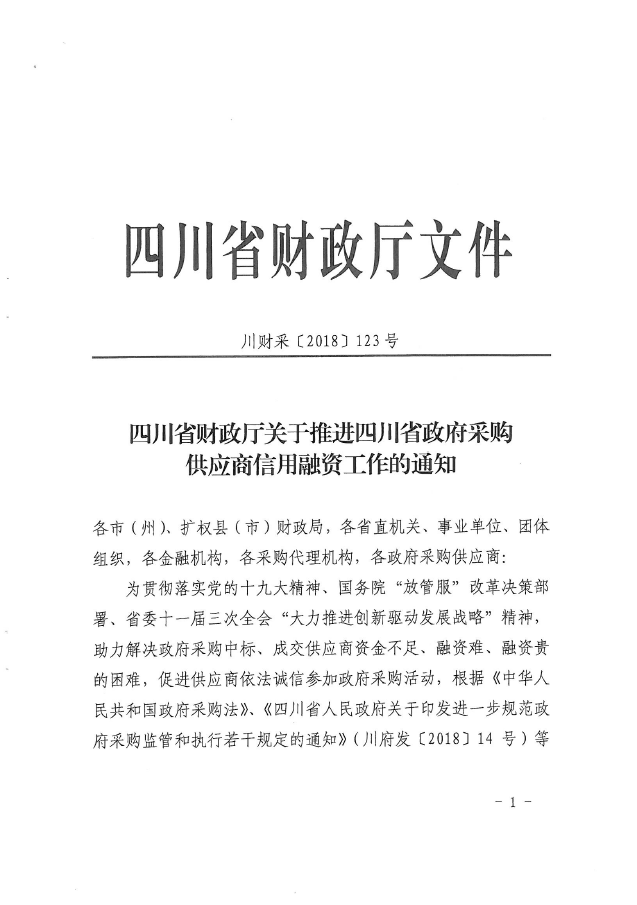 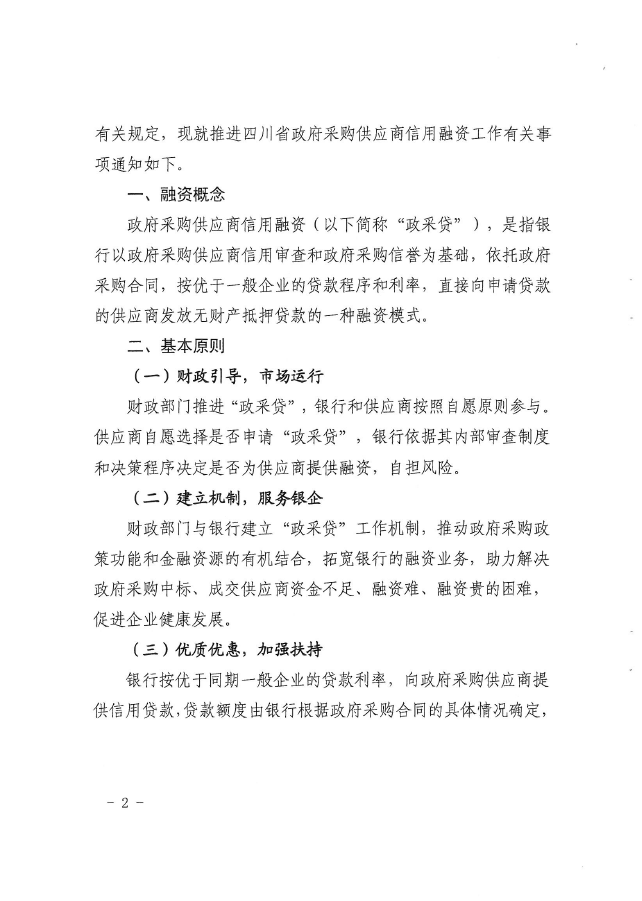 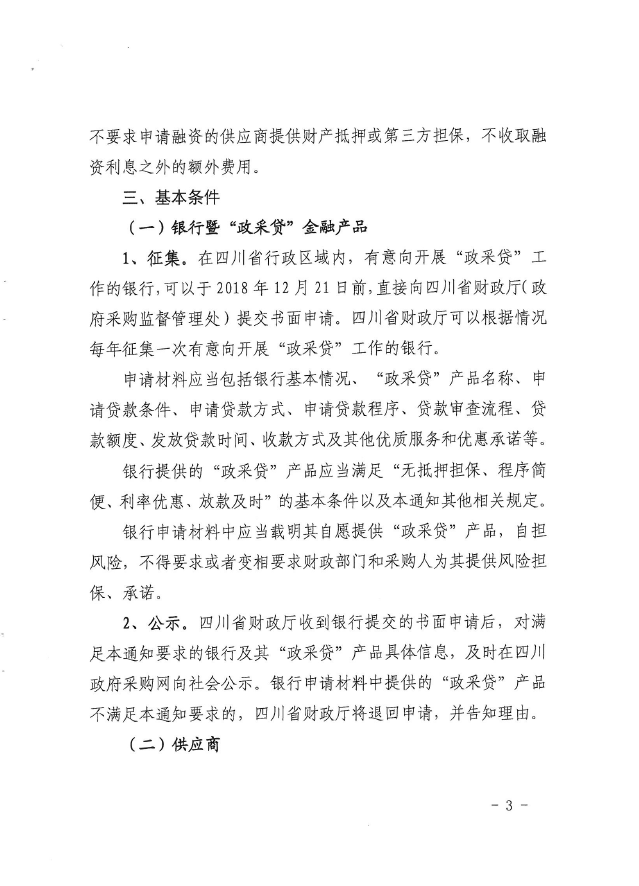 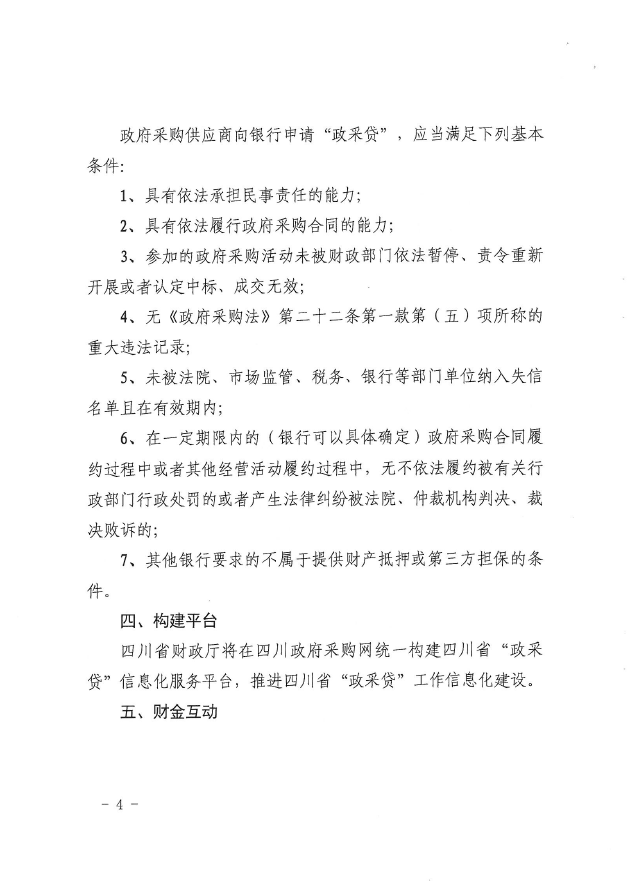 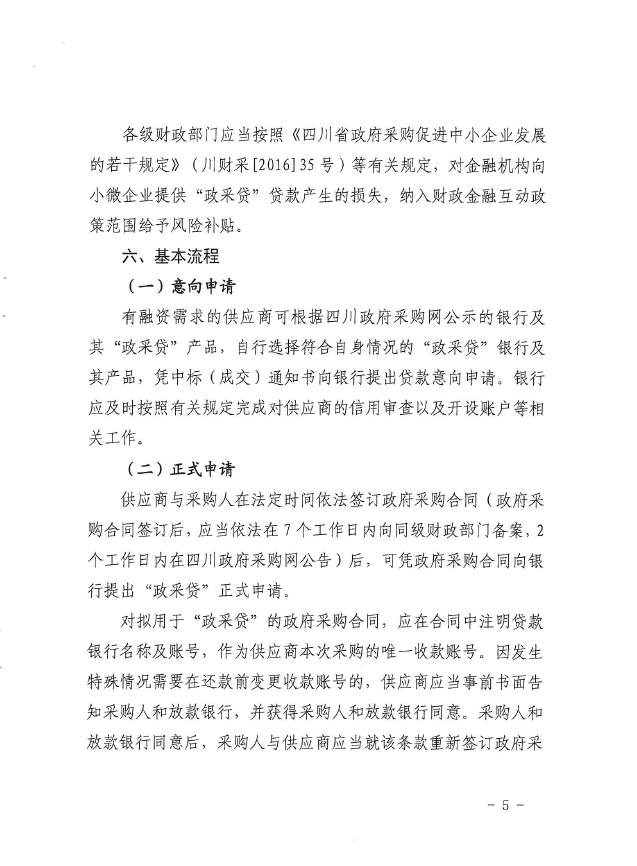 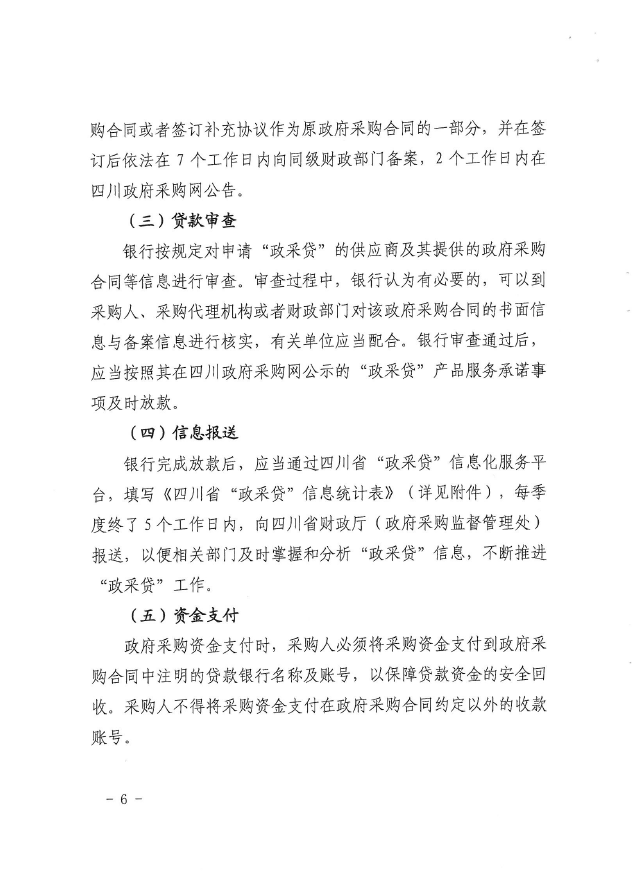 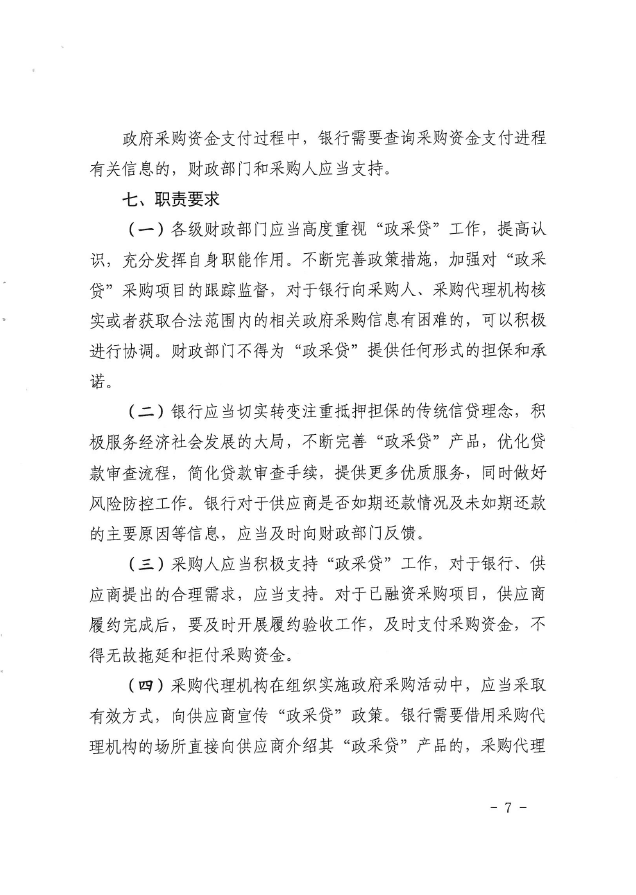 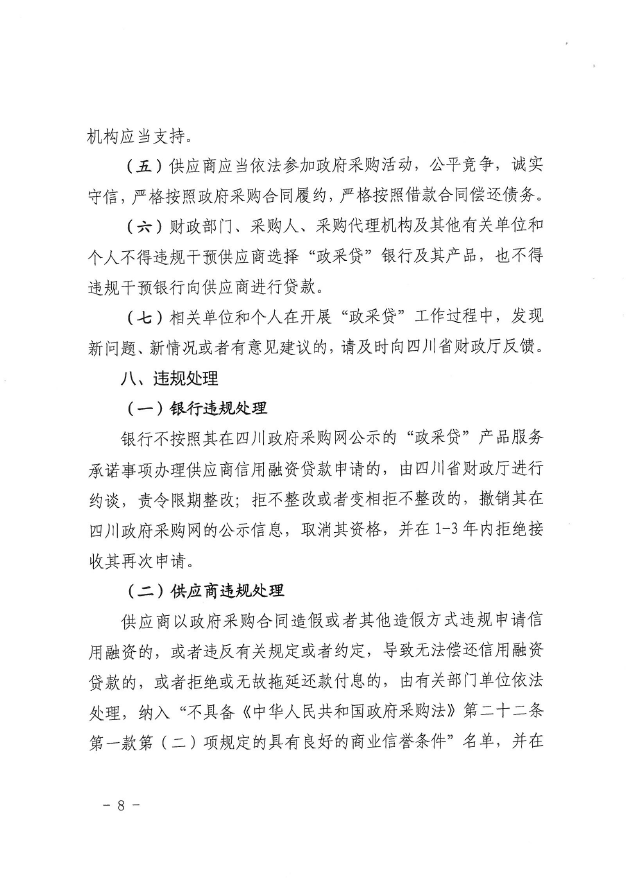 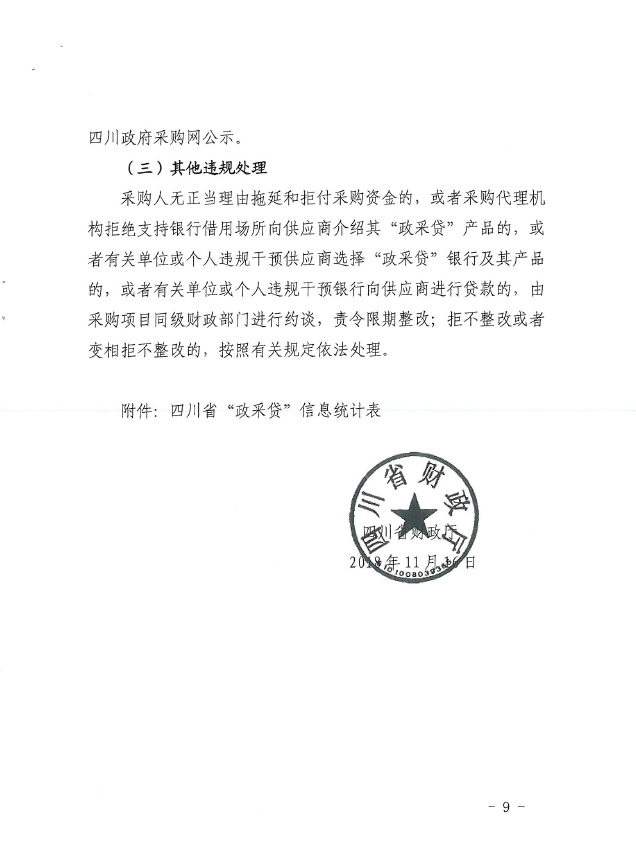 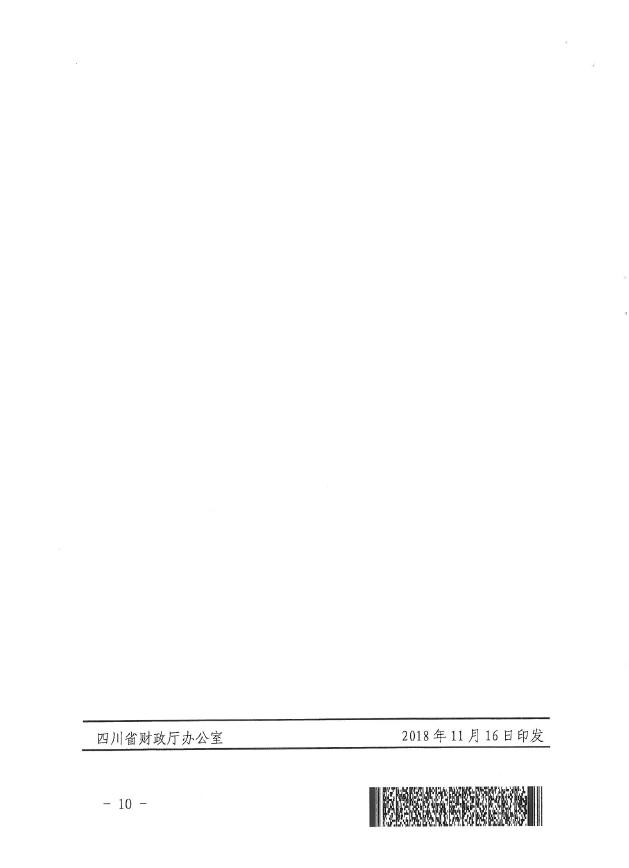 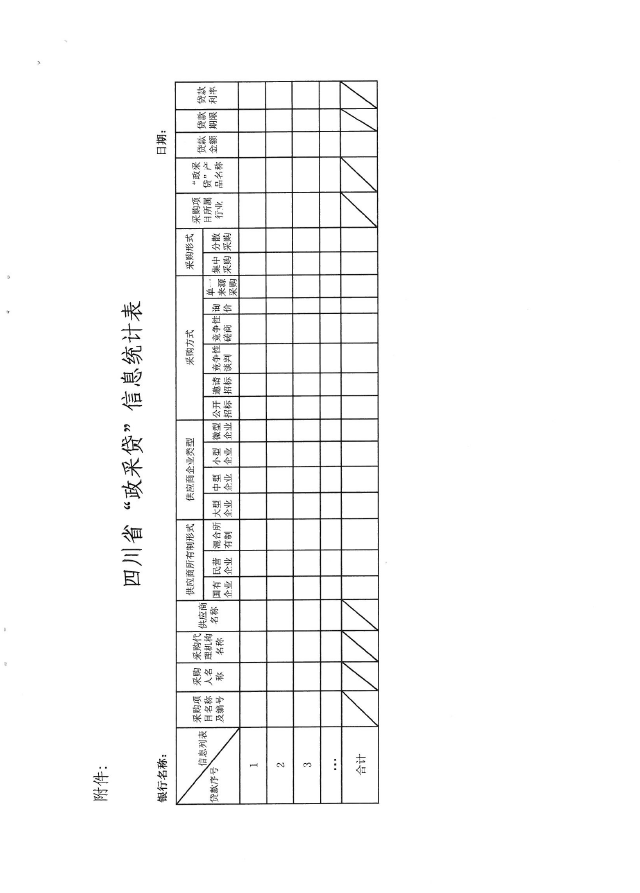 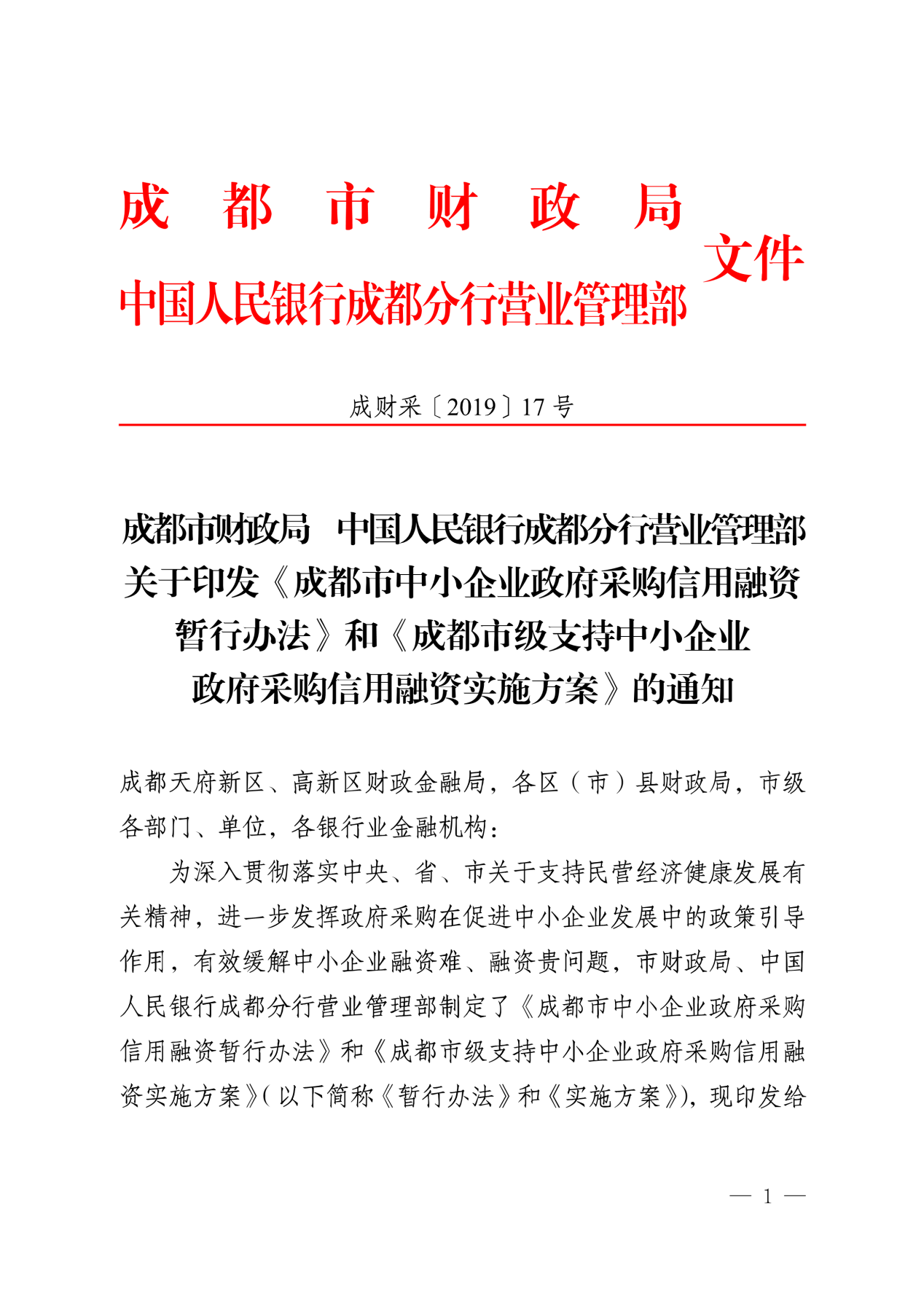 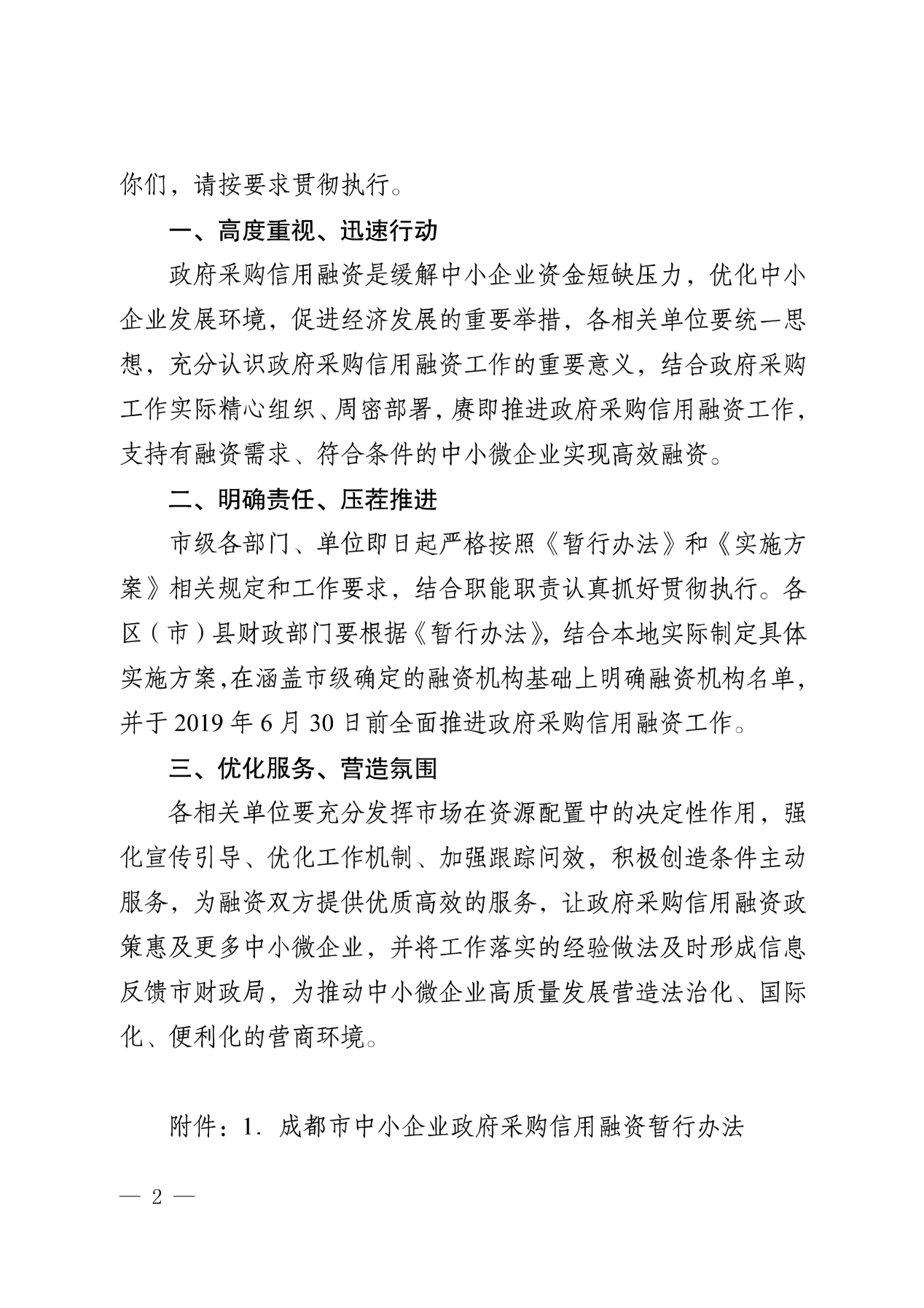 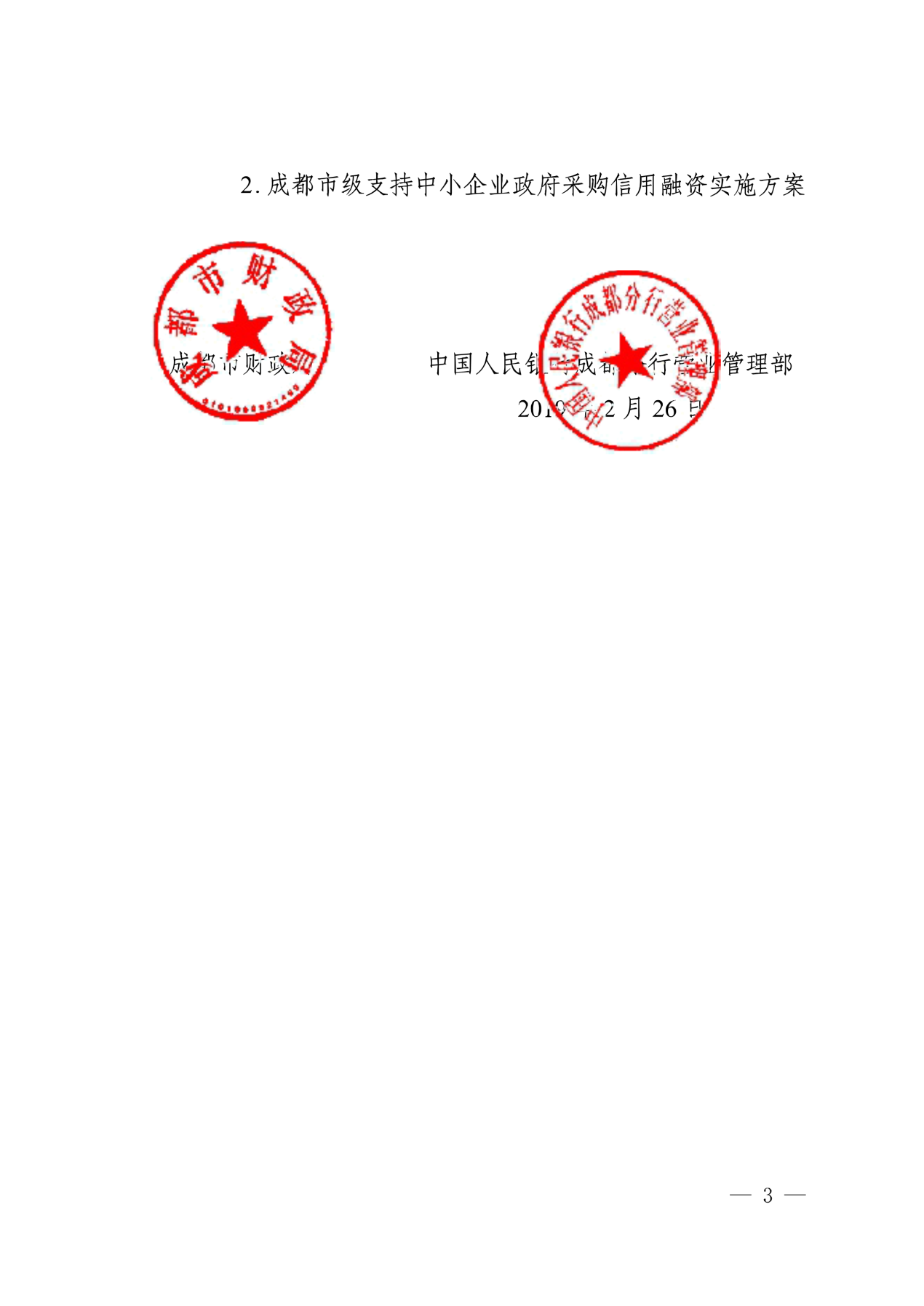 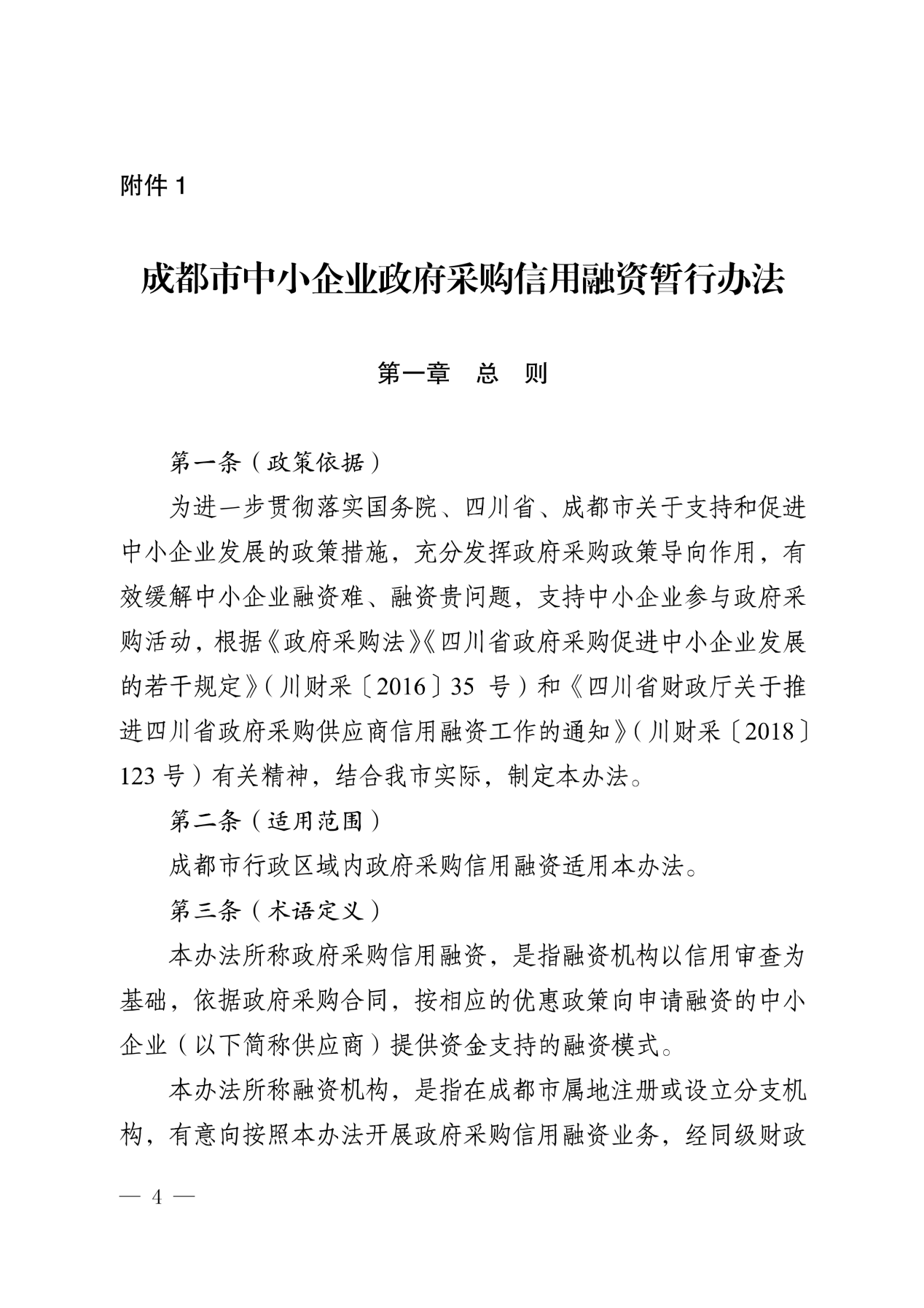 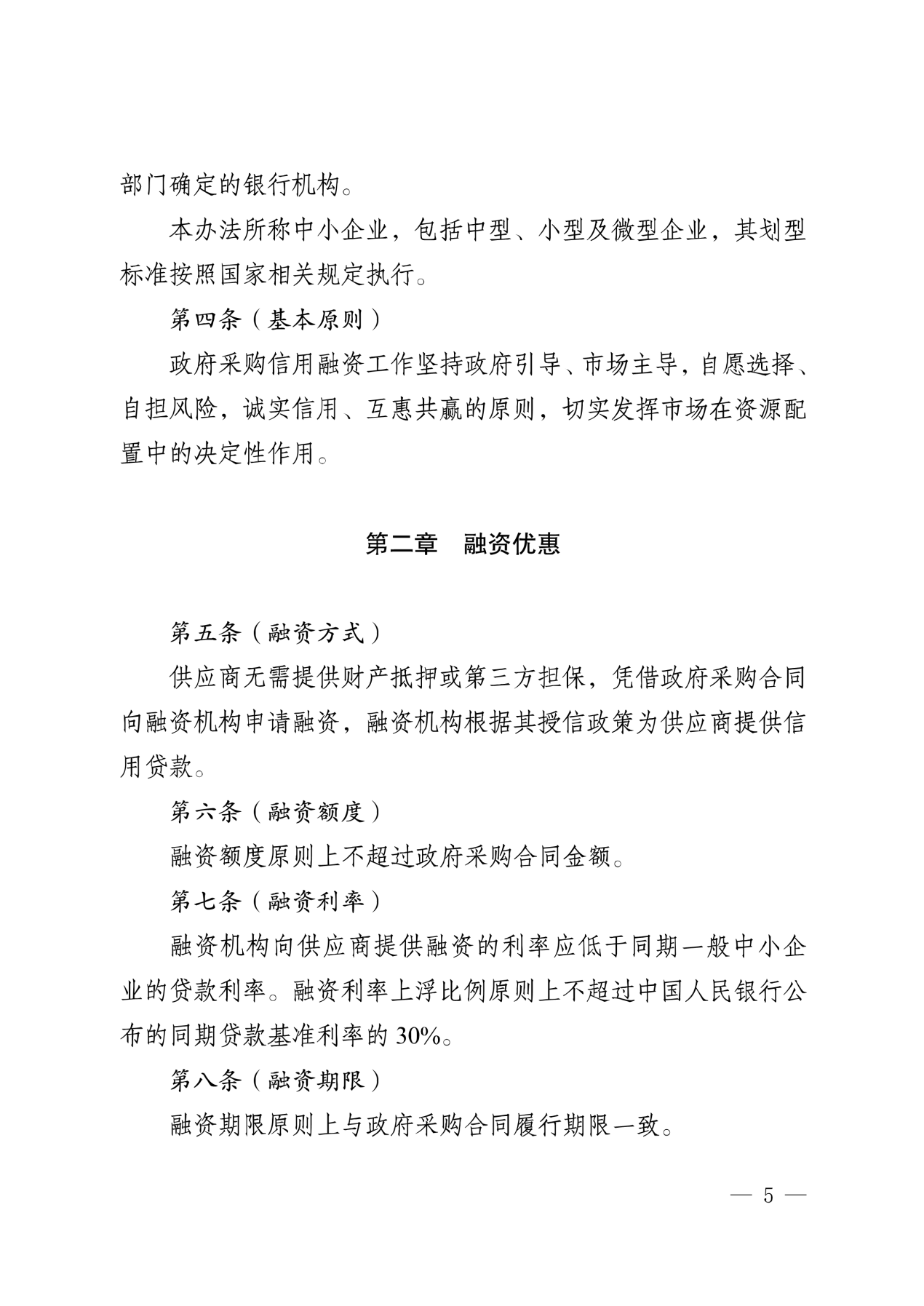 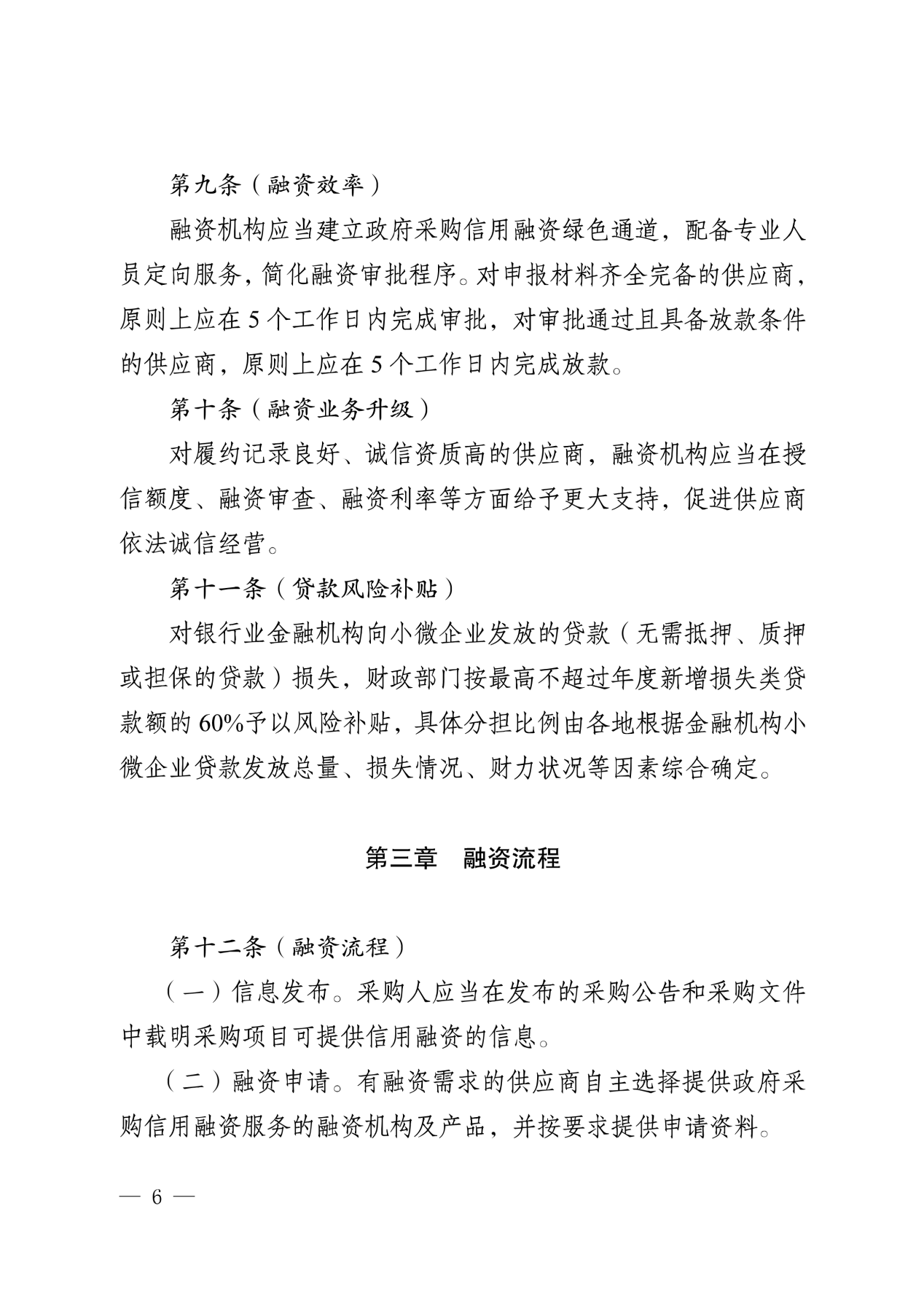 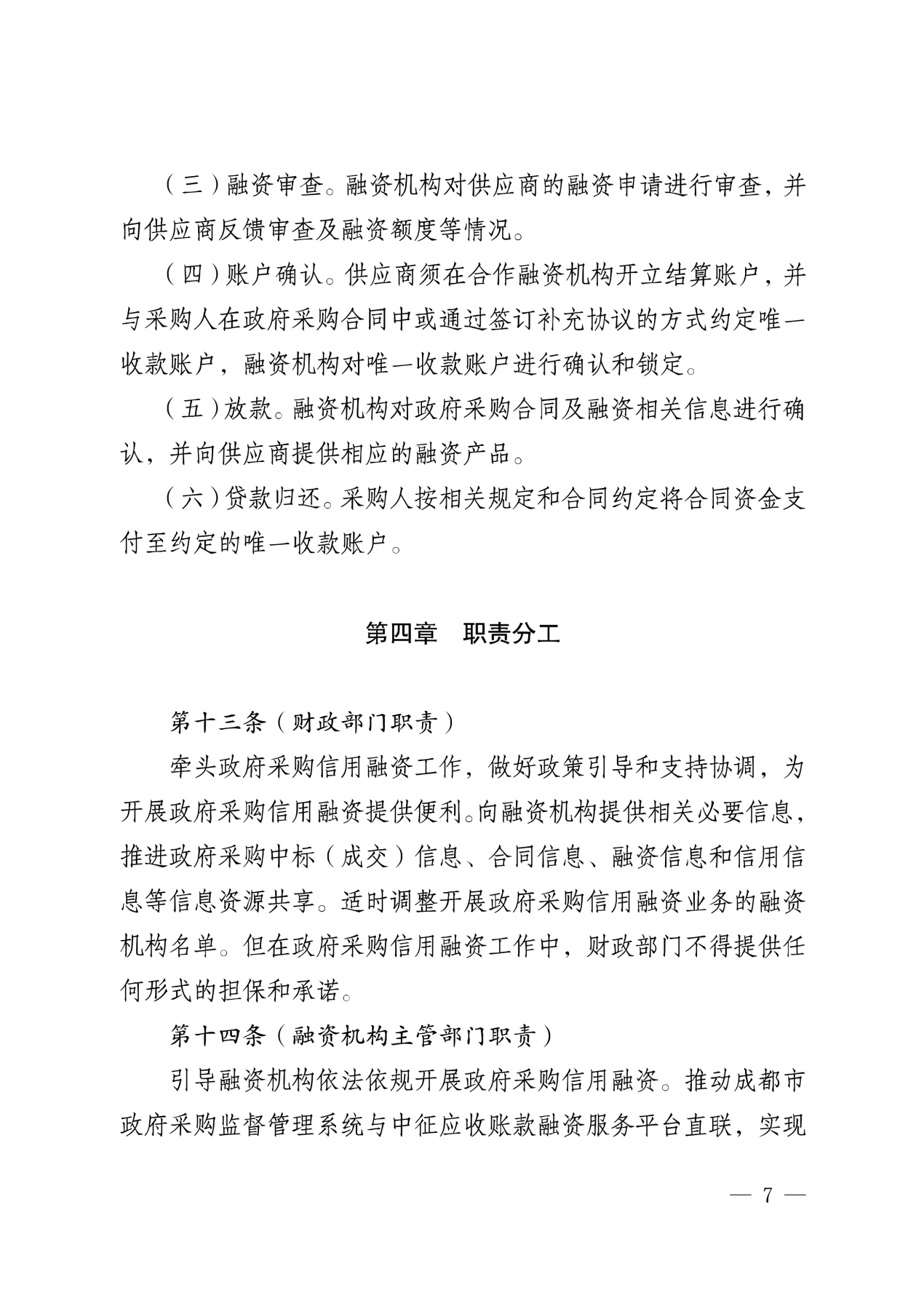 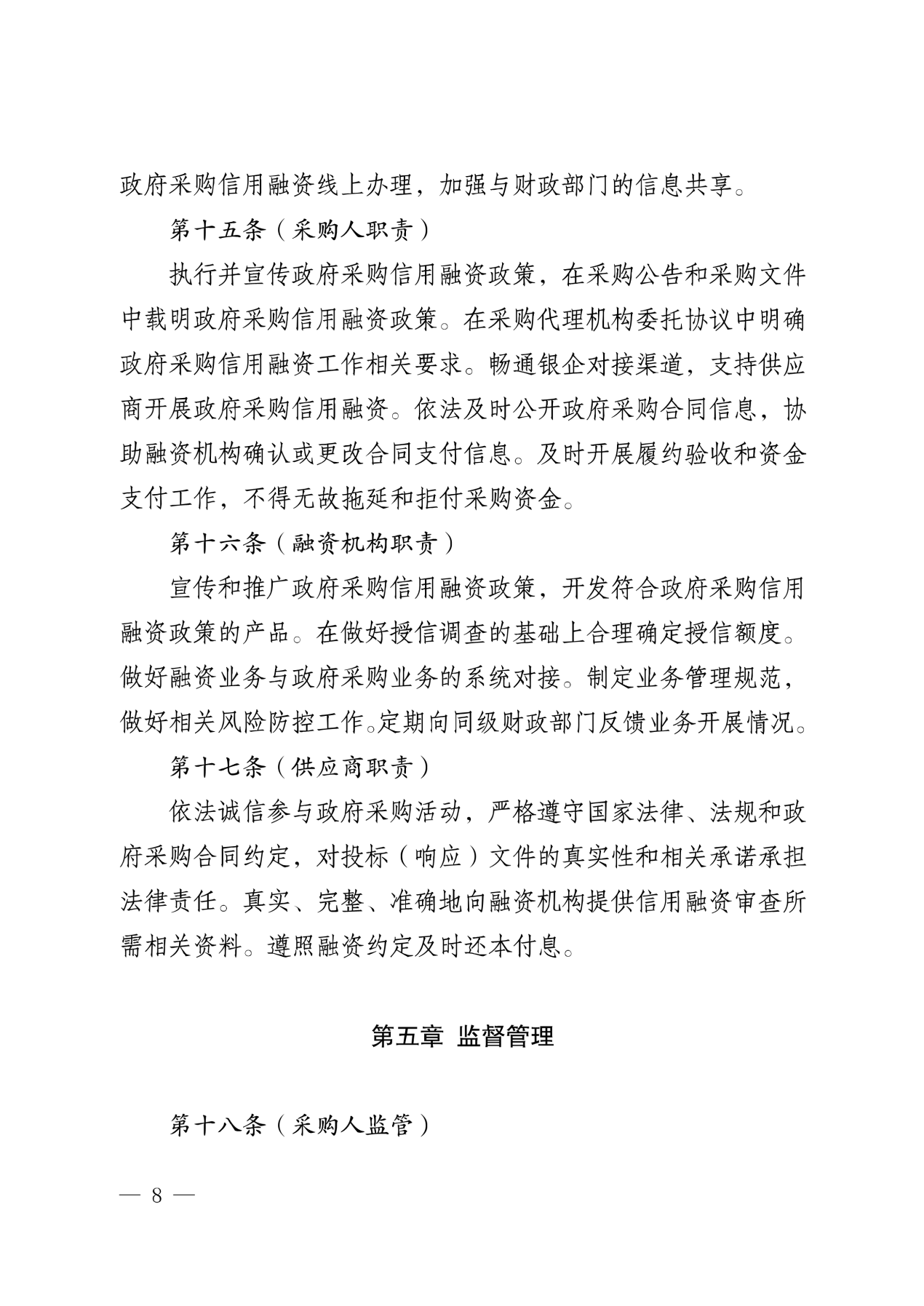 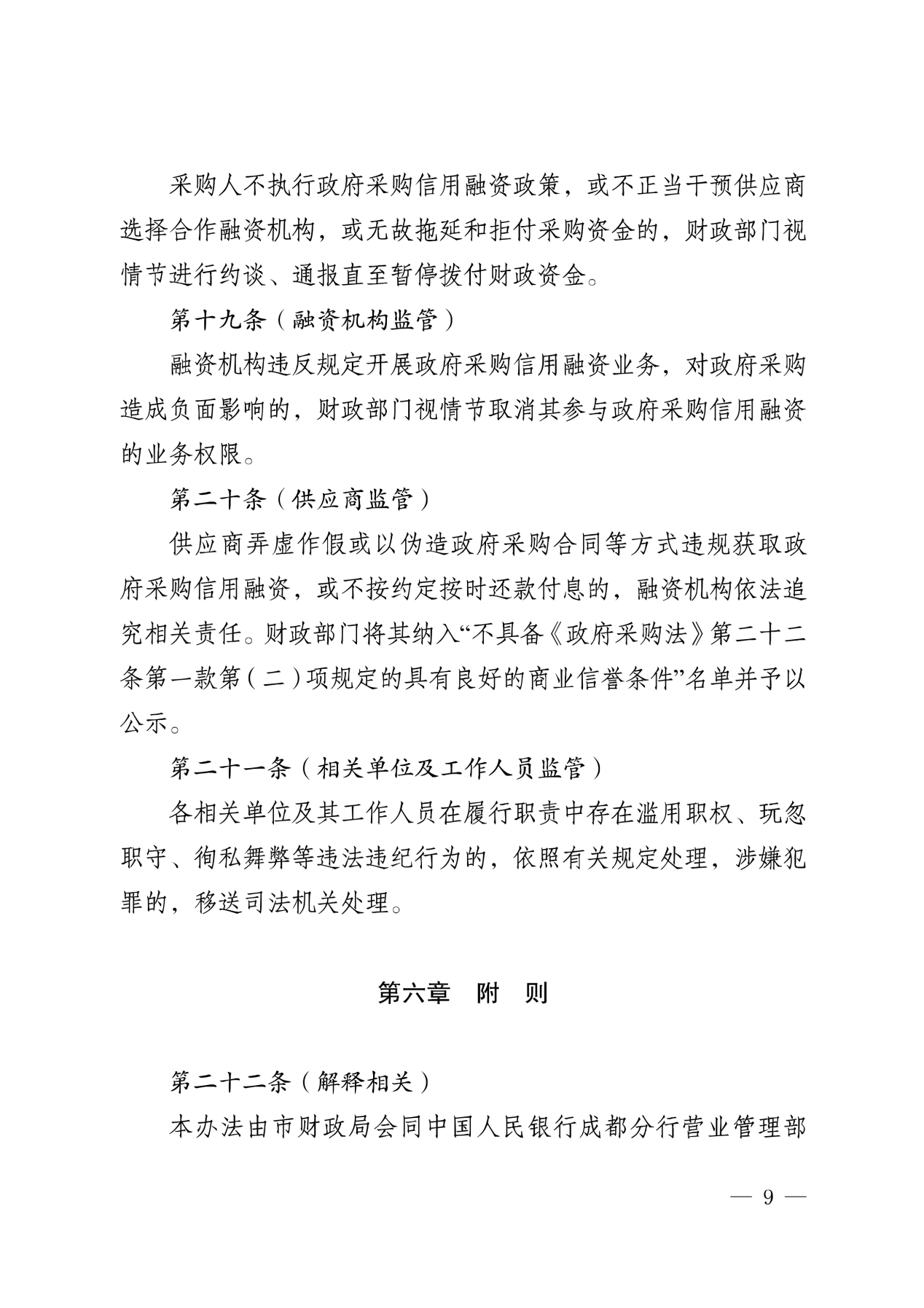 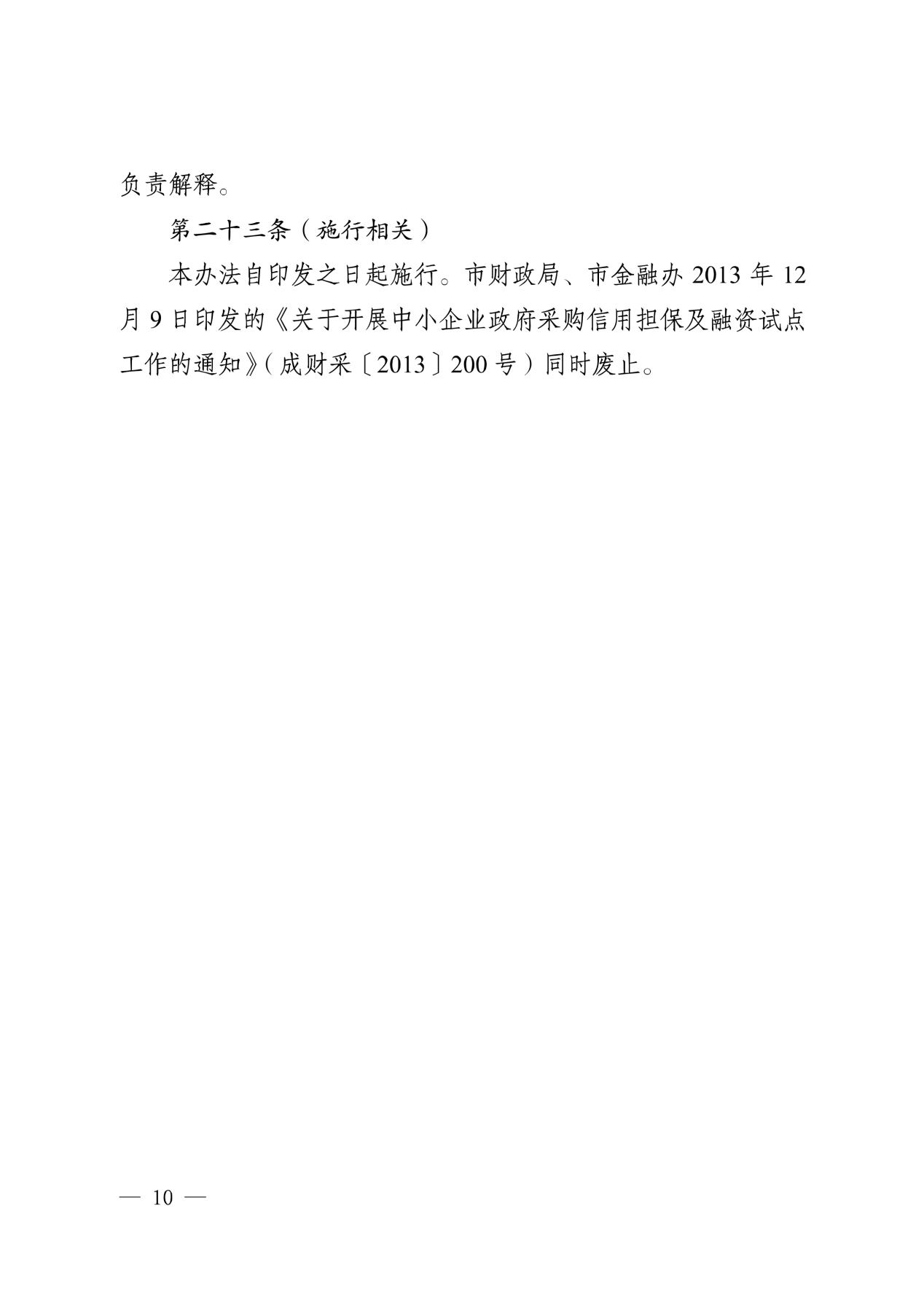 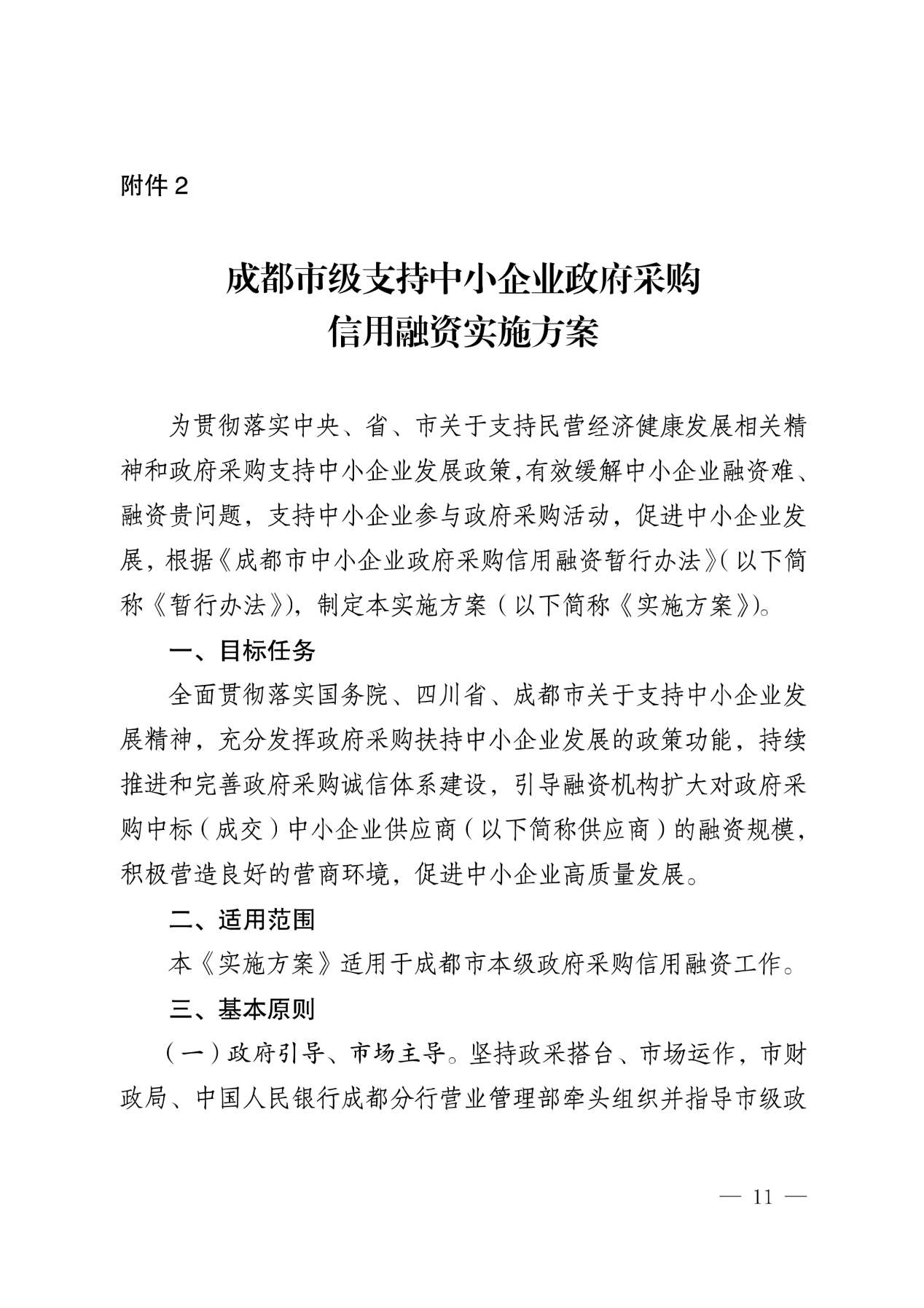 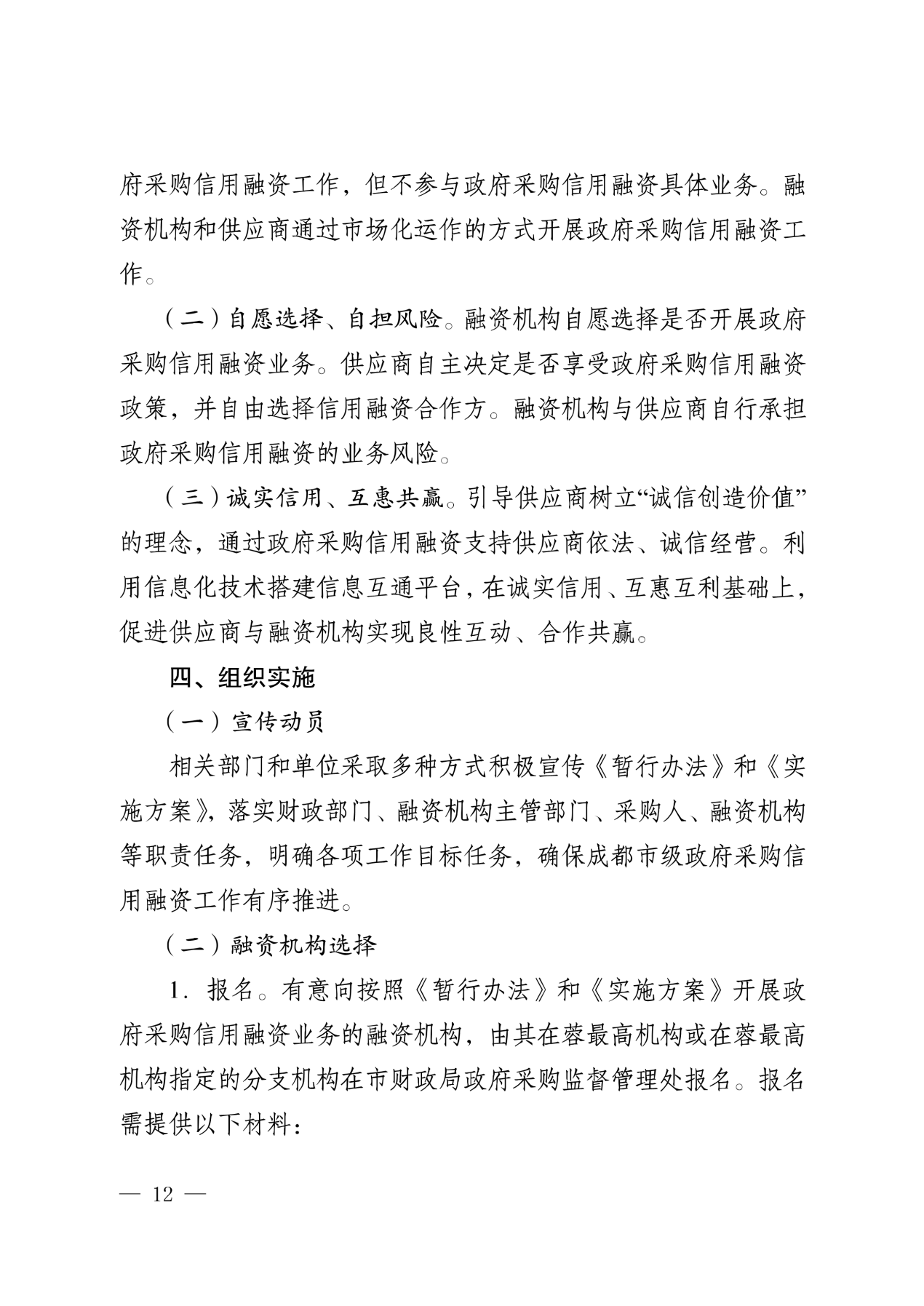 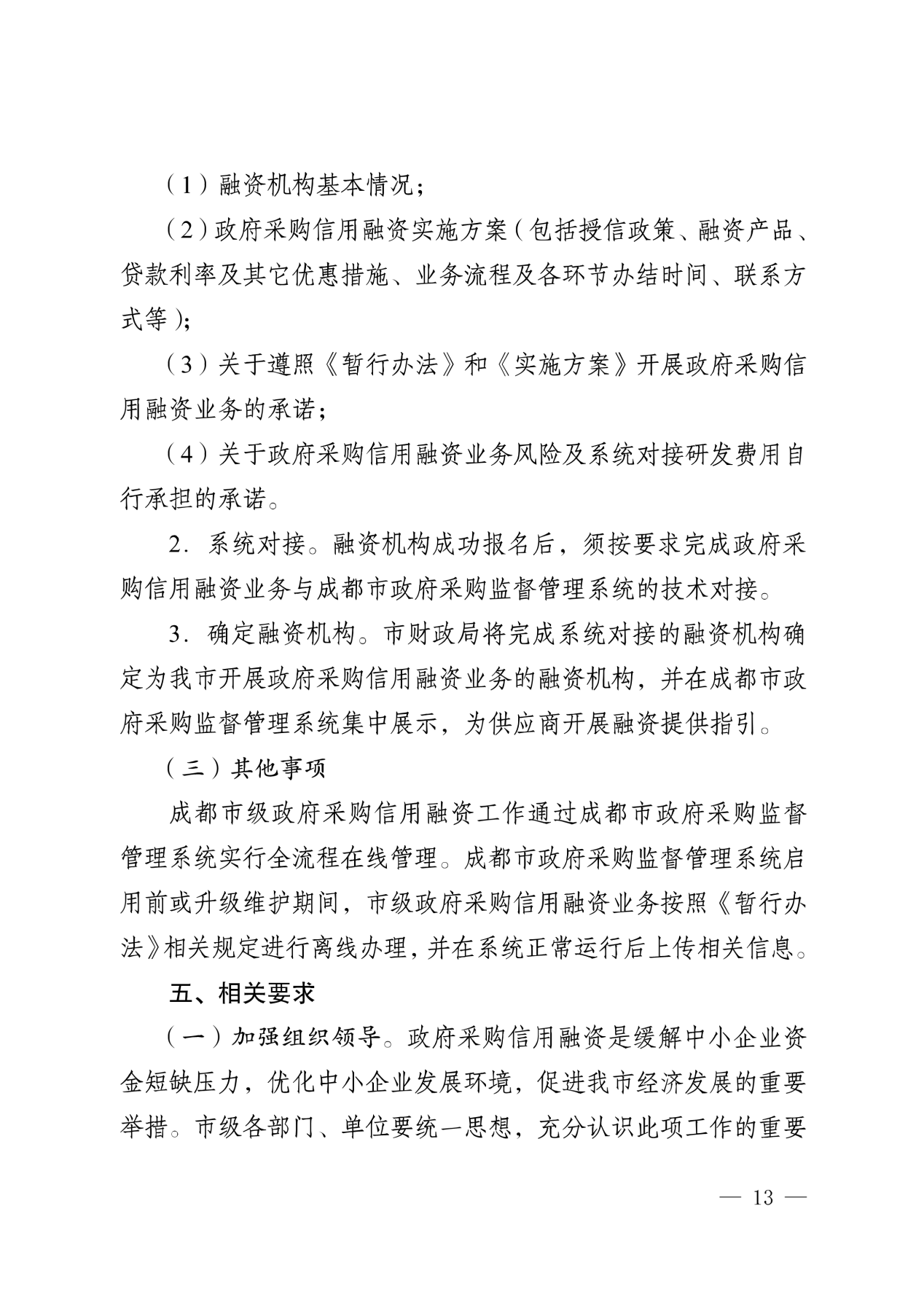 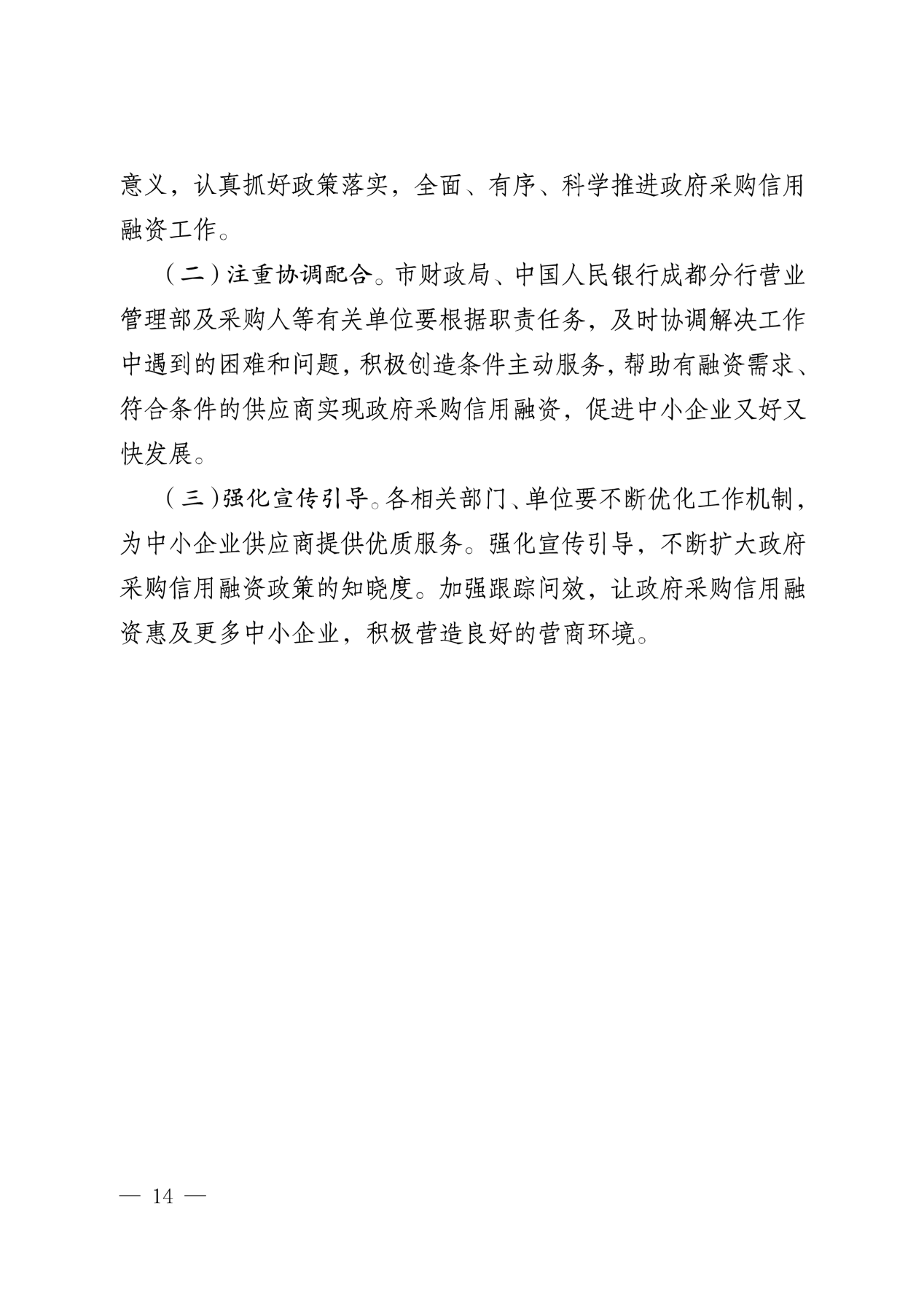 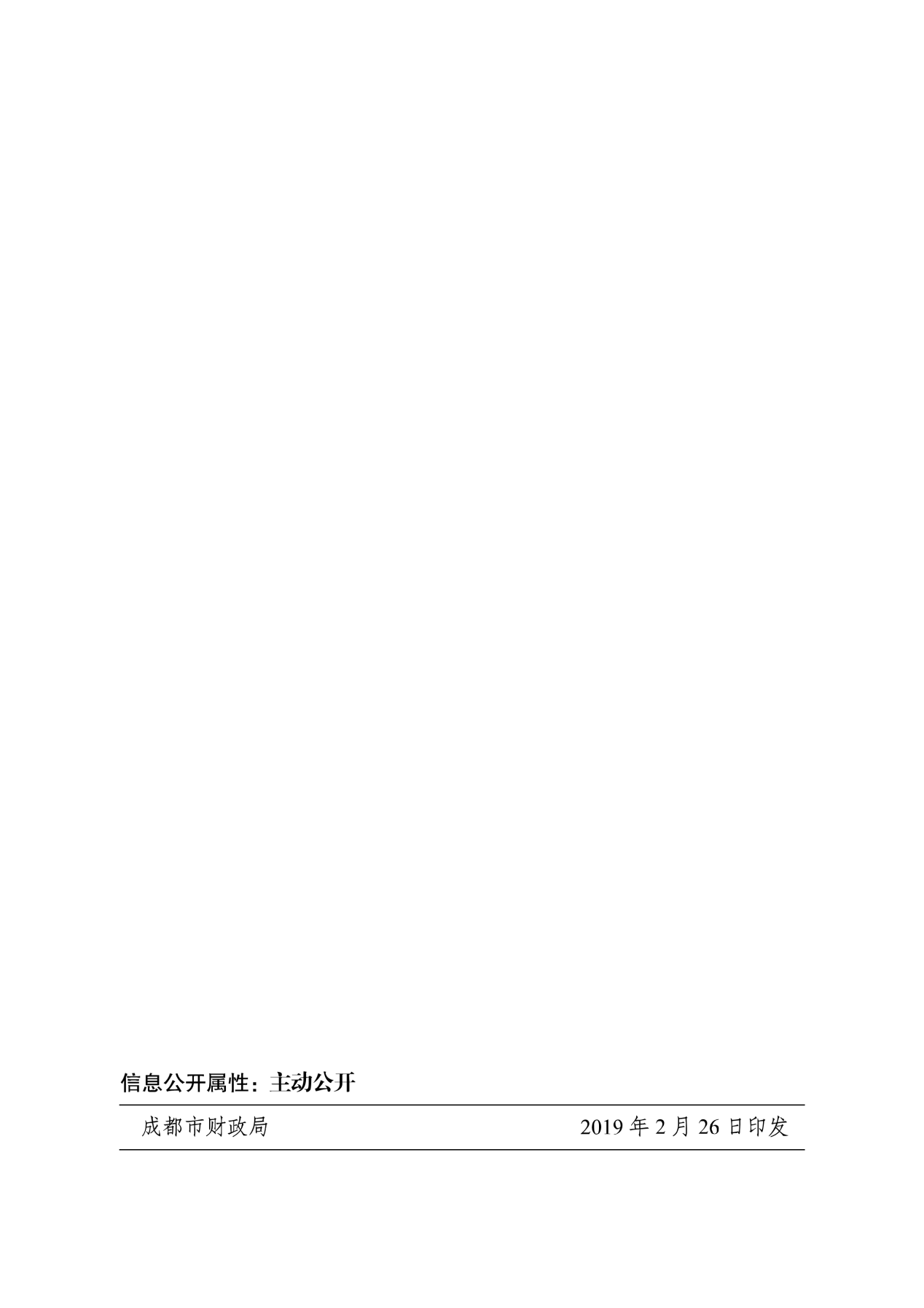 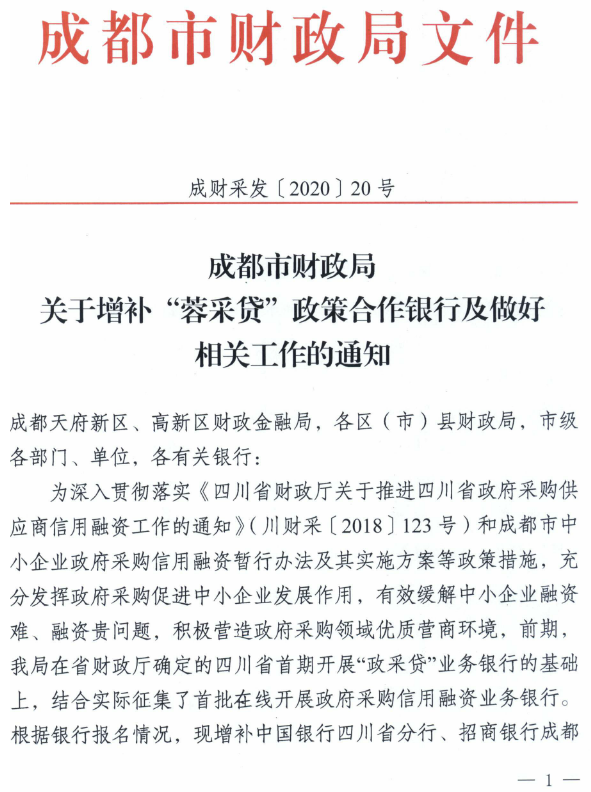 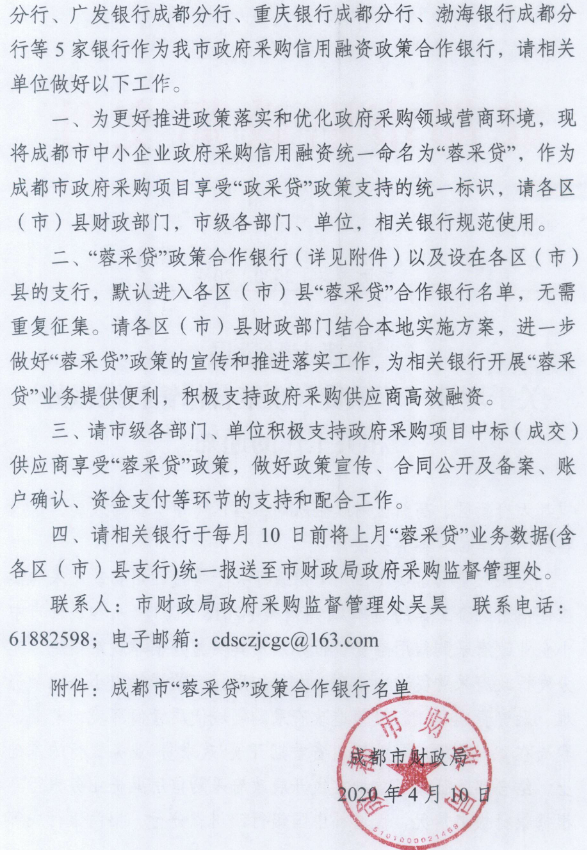 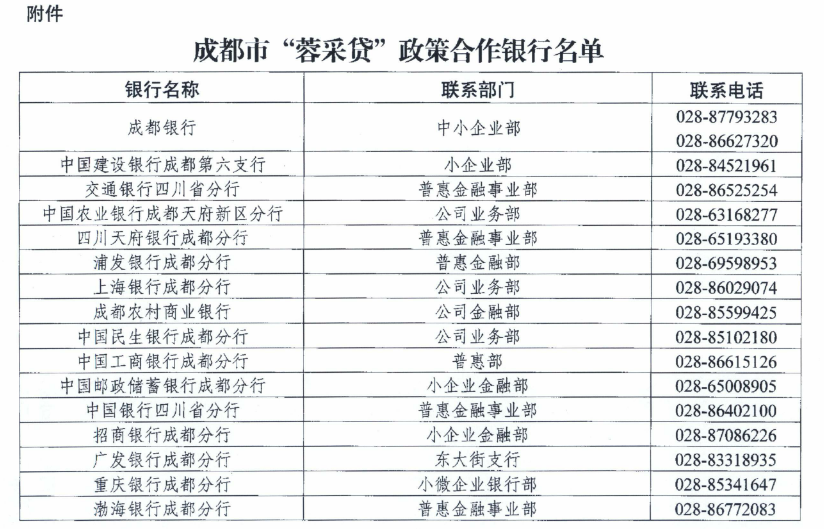 序号条款名称说明和要求1采购预算（实质性要求）本项目政府采购预算：245万元。超过采购预算的投标为无效投标。1最高限价（实质性要求）最高详见：245万元。
超过最高限价的报价为无效投标。2不正当竞争预防措施（实质性要求）评标委员会认为投标人的报价明显低于其他通过符合性审查投标人的报价，有可能影响产品质量或者不能诚信履约的，应当要求其在评标现场合理的时间内提供书面说明，必要时提交相关证明材料；投标人不能证明其报价合理性的，评标委员会应当将其作为无效投标处理。3进口产品（实质性要求）本项目招标文件中未载明“允许采购进口产品”的产品，视为拒绝进口产品参与竞争，供应商以进口产品投标时，将按无效投标处理。载明“允许采购进口产品”的产品，不限制国产产品参与竞争。4小微企业（监狱企业、残疾人福利性单位视同小微企业）价格扣除一、小微企业（监狱企业、残疾人福利性单位均视同小微企业）价格扣除1、根据《政府采购促进中小企业发展管理办法》（财库〔2020〕46号）的规定，对于经主管预算单位统筹后未预留份额专门面向中小企业采购的采购项目，以及预留份额项目中的非预留部分采购包，对符合规定的小微企业报价给予10%的扣除，用扣除后的价格参加评审。2、参加政府采购活动的中小企业提供《中小企业声明函》原件，未提供的，视为放弃享受小微企业价格扣除优惠政策。3、参加政府采购活动的残疾人福利性单位应当提供《残疾人福利性单位声明函》原件，未提供的，视为放弃享受小微企业价格扣除优惠政策。4、参加政府采购活动的监狱企业提供由省级以上监狱管理局、戒毒管理局(含新疆生产建设兵团)出具的属于监狱企业的证明文件，未提供的，视为放弃享受小微企业价格扣除优惠政策。5、符合中小企业划分标准的个体工商户，在政府采购活动中视同中小企业。5节能、环保及无线局域网产品政府采购政策一、节能、环保产品政府采购政策：根据《财政部 发展改革委 生态环境部 市场监管总局关于调整优化节能产品、环境标志产品政府采购执行机制的通知》（财库〔2019〕9号）相关要求，依据品目清单和认证证书实施政府优先采购和强制采购。本项目采购的产品属于品目清单范围的，依据国家确定的认证机构出具的、处于有效期之内的节能产品、环境标志产品认证证书，对获得证书的产品实施政府优先采购或强制采购。本项目采购的产品属于品目清单强制采购范围的，供应商应按上述要求提供产品认证证书复印件并加盖供应商单位公章（鲜章），否则投标无效。（实质性要求）本项目采购的产品属于品目清单优先采购范围的，按照第七章《综合明细表》的规则进行加分。注：对政府采购节能产品、环境标志产品实施品目清单管理。财政部、发展改革委、生态环境部等部门确定实施政府优先采购和强制采购的产品类别，以品目清单的形式发布并适时调整。二、无线局域网产品政府采购政策：本项目采购的产品属于中国政府采购网公布的《无线局域网认证产品政府采购清单》的，按照第七章《综合明细表》的规则进行加分。6评标情况公告所有供应商投标文件资格性、符合性检查情况、采用综合法时的总得分和分项汇总得分情况、评标结果等将在四川政府采购网上采购结果公告栏中予以公告。7投标保证金本项目不适用。8履约保证金本项目不适用。9合同分包（实质性要求）□本项目不接受合同分包。☑本项目接受合同分包，具体要求如下：1.投标人根据招标文件的规定和采购项目的实际情况，拟在中标后将中标项目的非主体、非关键性工作分包的，应当在投标文件中载明分包承担主体，分包承担主体应当具备相应资质条件且不得再次分包。分包供应商履行的分包项目的品牌、规格型号及技术要求等，必须与中标的一致。2.分包履行合同的部分应当为采购项目的非主体、非关键性工作，不属于中标人的主要合同义务。本项目可以分包履行的具体内容：本项目涉及的所有出版物。10采购项目具体事项/采购文件内容咨询联系人：王女士。 联系电话：1311188102011开标、评标工作咨询联系人：王女士。 联系电话：1858395948312中标通知书领取中标公告在四川政府采购网上公告后，请登录我司网站http://sale.scbid.net/ 办理代理服务费缴纳及中标通知书领取的事宜。中标通知书领取：财务部 028-87797107转1地址：中国（四川）自由贸易试验区成都市高新区天府四街66号2栋22层1号。13供应商询问根据委托代理协议约定，供应商询问由采购代理机构负责答复。项目问题询问：联系人：王女士联系电话：13111881020标书领取系统注册及网上报名询问：企业发展部 028-87793117标书领取系统技术问题询问：信息管理部 028-87797107转734服务质量投诉：企业发展部 028-87793117联系地址：中国（四川）自由贸易试验区成都市高新区天府四街66号2栋22层1号。14供应商质疑根据委托代理协议约定，供应商质疑由采购代理机构负责答复。联系方式：质量技术部 028-87797776转820/725。地址：中国（四川）自由贸易试验区成都市高新区天府四街66号1栋17层。注：根据《中华人民共和国政府采购法》等规定，供应商质疑不得超出采购文件、采购过程、采购结果的范围, 供应商针对同一采购程序环节的质疑应在法定质疑期内一次性提出。15供应商投诉投诉受理单位：本采购项目同级财政部门，即成华区财政局。联系电话：028-84356267。地址：四川省成都市一环路东三段148号。16政府采购合同公告备案政府采购合同签订之日起2个工作日内，采购人应将政府采购合同在四川政府采购网公告；政府采购合同签订之日起七个工作日内，政府采购合同将向本采购项目同级财政部门备案。17招标服务费依照成本加合理利润的原则,以中标金额作为计算基数, 按下列收费标准下浮20%进行收取:注: 1、按本表费率计算的收费为招标代理服务全过程的收费基准价格。    2、招标代理服务收费按差额定率累进法计算。3、服务费收款单位：四川国际招标有限责任公司；开户行：中国民生银行股份有限公司成都分行营业部 银行账号: 9902001762646543。 4、中标人在领取中标通知书前向招标代理机构交纳招标服务费。18联合体（实质性要求）☑本项目不允许联合体参加    □本项目允许联合体参加招标编号交货时间数量具体详见《分项报价明细表》投标单价具体详见《分项报价明细表》是否属于进口产品投标总价（万元）小写：          大写：备注序号产品名称规格型号品牌单位数量单价金额备注分项报价合计（万元）：   大写：分项报价合计（万元）：   大写：分项报价合计（万元）：   大写：分项报价合计（万元）：   大写：分项报价合计（万元）：   大写：分项报价合计（万元）：   大写：序号招标要求投标应答中标（成交）供应商的相关信息中标（成交）供应商的相关信息中标（成交）供应商的相关信息中标（成交）供应商的相关信息中标（成交）供应商的相关信息中标（成交）供应商的相关信息中标（成交）供应商的相关信息中标（成交）供应商的相关信息中标（成交）供应商的相关信息*项目名称*项目名称*投标人名称*投标人名称*注册地址*注册地址*行政区域*行政区域*行政区域*供应商规模*供应商规模□大型企业   □中型企业   □小微型企业（对应处打“√”）□大型企业   □中型企业   □小微型企业（对应处打“√”）□大型企业   □中型企业   □小微型企业（对应处打“√”）□大型企业   □中型企业   □小微型企业（对应处打“√”）□大型企业   □中型企业   □小微型企业（对应处打“√”）□大型企业   □中型企业   □小微型企业（对应处打“√”）□大型企业   □中型企业   □小微型企业（对应处打“√”）*单位联系方式*单位联系方式*单位联系人*单位电话*单位联系方式*单位联系方式*单位邮箱注：以上*号项信息供应商须如实填写，信息将录入四川省政府采购计划执行系统，若因供应商提供错误信息造成的问题，由其自身承担。注：以上*号项信息供应商须如实填写，信息将录入四川省政府采购计划执行系统，若因供应商提供错误信息造成的问题，由其自身承担。注：以上*号项信息供应商须如实填写，信息将录入四川省政府采购计划执行系统，若因供应商提供错误信息造成的问题，由其自身承担。注：以上*号项信息供应商须如实填写，信息将录入四川省政府采购计划执行系统，若因供应商提供错误信息造成的问题，由其自身承担。注：以上*号项信息供应商须如实填写，信息将录入四川省政府采购计划执行系统，若因供应商提供错误信息造成的问题，由其自身承担。注：以上*号项信息供应商须如实填写，信息将录入四川省政府采购计划执行系统，若因供应商提供错误信息造成的问题，由其自身承担。注：以上*号项信息供应商须如实填写，信息将录入四川省政府采购计划执行系统，若因供应商提供错误信息造成的问题，由其自身承担。注：以上*号项信息供应商须如实填写，信息将录入四川省政府采购计划执行系统，若因供应商提供错误信息造成的问题，由其自身承担。注：以上*号项信息供应商须如实填写，信息将录入四川省政府采购计划执行系统，若因供应商提供错误信息造成的问题，由其自身承担。供应商应答“采购文件”的主要内容主要中标或者成交标的的名称主要中标或者成交标的的名称主要中标或者成交标的的名称供应商应答“采购文件”的主要内容主要中标或者成交标的的规格型号主要中标或者成交标的的规格型号主要中标或者成交标的的规格型号供应商应答“采购文件”的主要内容主要中标或者成交标的的数量主要中标或者成交标的的数量主要中标或者成交标的的数量供应商应答“采购文件”的主要内容主要中标或者成交标的的单价主要中标或者成交标的的单价主要中标或者成交标的的单价供应商应答“采购文件”的主要内容主要中标或者成交标的的服务要求（如：交货期、质保期、售后服务等等）主要中标或者成交标的的服务要求（如：交货期、质保期、售后服务等等）主要中标或者成交标的的服务要求（如：交货期、质保期、售后服务等等）..........................................................................................投标人名称注册地址邮政编码联系方式联系人电话联系方式传真网址组织结构法定代表人/单位负责人姓名技术职称电话电话技术负责人姓名技术职称电话电话成立时间员工总人数：员工总人数：员工总人数：员工总人数：员工总人数：企业资质等级其中项目经理项目经理营业执照号其中高级职称人员高级职称人员注册资金其中中级职称人员中级职称人员开户银行其中初级职称人员初级职称人员账号其中技工技工经营范围备注年份用户名称项目名称完成时间合同金额是否通过验收是否通过验收备注序号货物名称招标文件要求投标应答类别职务姓名职称常住地资格证明（附复印件）资格证明（附复印件）资格证明（附复印件）资格证明（附复印件）类别职务姓名职称常住地证书名称级别证号专业管理人员管理人员管理人员技术人员技术人员技术人员售后服务人员售后服务人员小学科学小学科学小学科学小学科学小学科学小学科学小学科学小学科学小学科学小学科学小学科学小学科学序号标的名称标的名称数量单位成都市蓉城小学（斑竹社区）电子科技大学附属实验小学龙潭分校（华翰路西侧）成都市石室小学（驷马桥南片区）成都市成华实验小学校（北湖片区）成都市石室小学成都大学附属实验小学（隆兴南四路东侧）标的所属行业1一年级上册第一单元--植物(jk)一年级上册第一单元--植物(jk)66箱111111111111工业2一年级上册第二单元--比较与测量(jk)一年级上册第二单元--比较与测量(jk)66箱111111111111工业3一年级下册第一单元--我们周围的物体(jk)一年级下册第一单元--我们周围的物体(jk)66箱111111111111工业4一年级下册第二单元--动物(jk)一年级下册第二单元--动物(jk)66箱111111111111工业5二年级上册第一单元--我们的地球家园(jk)二年级上册第一单元--我们的地球家园(jk)66箱111111111111工业6二年级上册第二单元--材料(jk)二年级上册第二单元--材料(jk)66箱111111111111工业7二年级下册第一单元--磁铁(jk)二年级下册第一单元--磁铁(jk)66箱111111111111工业8二年级下册第二单元--我们的自己(jk)二年级下册第二单元--我们的自己(jk)66箱111111111111工业9三级上册第一单元-水（jk）三级上册第一单元-水（jk）66箱111111111111工业10三年级上册第二单元-空气（jk）三年级上册第二单元-空气（jk）66箱111111111111工业11三年级上册第三单元-天气（jk）三年级上册第三单元-天气（jk）66箱111111111111工业12三年级下册第一单元-物体的运动（jk）三年级下册第一单元-物体的运动（jk）66箱111111111111工业13三年级下册第二单元-动物的一生（jk）三年级下册第二单元-动物的一生（jk）66箱111111111111工业14三年级下册第三单元-太阳、地球和月球（jk)三年级下册第三单元-太阳、地球和月球（jk)66箱111111111111工业15实验箱货架实验箱货架66个111111111111工业16教学案例教学案例6套111111工业17学生手册（含评价）学生手册（含评价）6套111111工业18清洁能源实验箱清洁能源实验箱1箱1工业19电与磁实验箱电与磁实验箱1箱1工业小学数学小学数学小学数学小学数学小学数学小学数学小学数学小学数学小学数学小学数学小学数学小学数学序号编号名称数量单位成都市蓉城小学（斑竹社区）电子科技大学附属实验小学龙潭分校（华翰路西侧）成都市石室小学（驷马桥南片区）成都市成华实验小学校（北湖片区）成都市成华小学校 (万年校区)成都大学附属实验小学（隆兴南四路东侧）标的所属行业2010007软尺138个232323232323工业2110008卷尺138个232323232323工业2211006托盘天平12台222222工业2311007简易天平138台232323232323工业2411019弹簧度盘秤12台222222工业2511023弹簧秤12个222222工业2612003电子停表72块121212121212工业2720001三角板48套888888工业2820002圆规24套444444工业2920004量角器12个222222工业3020501专用直尺138支232323232323工业3120505标杆138支232323232323工业3220506测绳48条888888工业3320507塑料球138套232323232323工业3420508塑料小球138套232323232323工业3520510竖式计数器12个222222工业3620511竖式计数器12个222222工业3720512竖式计数器540个909090909090工业3820514计数棒24套444444工业3920516钉板24套444444工业4020518钉板540套909090909090工业4120522数字骰子138套232323232323工业4220523空白骰子138套232323232323工业4320524数字转盘138套232323232323工业4420525色块转盘138套232323232323工业4520526空白转盘138套232323232323工业4620527几何图形片138套232323232323工业4720528集合圈540套909090909090工业4820530七巧板540套909090909090工业4920531角操作材料540套909090909090工业5020532图形变换操作材料540套909090909090工业5120533面积测量器540个909090909090工业5220534探索几何图形面积计算公式材料540套909090909090工业5320535探索几何形体体积计算公式材料540套909090909090工业5420536口算练习器12套222222工业5520537分数片540套909090909090工业5620539塑料量杯138个232323232323工业5720540塑料量杯138个232323232323工业5820541塑料量杯138个232323232323工业5920542小学低年级数学磁性教具6套111111工业6020543小学中年级数学磁性教具6套111111工业6120544小学高年级数学磁性教具6套111111工业6230501钟表模型12套222222工业6330502钟表模型12套222222工业6430503钟表模型12套222222工业6530504钟表模型540套909090909090工业6630505钟表模型540套909090909090工业6730506几何形体模型138套232323232323工业6830507厘米立方块138套232323232323工业6930508几何形体表面积展开模型138套232323232323工业7030509圆面积、圆周率计算公式推导演示模型12套222222工业7181251圆柱形塑料杯138套232323232323工业7281252方形塑料杯138套232323232323工业7350051物品卡片138套232323232323工业7450052小学数学数与代数部分教学挂图6套111111工业7550053小学数学空间与图形部分教学挂图6套111111工业7650054小学数学统计与概率教学挂图6套111111工业小学体育小学体育小学体育小学体育小学体育小学体育小学体育小学体育小学体育小学体育小学体育小学体育序号编号标的名称数量单位成都市成华小学校 (万年校区)成都市成华小学校 (万年校区)成都市成华小学校 (万年校区)成都市成华小学校 (万年校区)成都市成华小学校 (万年校区)成都市成华小学校 (万年校区)标的所属行业77D001微型无线话筒附接收扩大机1套111111工业78T011固定单杠1付111111工业79T019肋木1付111111工业80T022篮球30只303030303030工业81T023篮球架4副444444工业82T023篮球架4副444444工业83T024排球30只303030303030工业84T025排球柱1付111111工业85T026排球网1张111111工业86T028足球30只303030303030工业87T029足球门5付555555工业88T030足球网5张555555工业89T031乒乓球8盒888888工业90T033乒乓球拍15付151515151515工业91T034乒乓球网架6付666666工业92T035乒乓球网6张666666工业93T036羽毛球5盒555555工业94T037羽毛球拍6付666666工业95T038羽毛球柱2套222222工业96T039羽毛球网1张111111工业97T040实心球25只252525252525工业98T041打气泵1台111111工业99T045拨河绳2根222222工业100T048弹跳模高计4台444444工业101T050云梯1架111111工业小学音乐小学音乐小学音乐小学音乐小学音乐小学音乐小学音乐小学音乐小学音乐小学音乐小学音乐小学音乐序号分类代码标的名称数量单位成都市蓉城小学（斑竹社区）电子科技大学附属实验小学龙潭分校（华翰路西侧）成都市石室小学（驷马桥南片区）成都市成华实验小学校（北湖片区）成都市成华小学校 (万年校区)成都大学附属实验小学（隆兴南四路东侧）标的所属行业10230815400110钢琴11台222212工业10330815600110指挥台（含指挥棒）6个111111工业10430815600210合唱台24组444444工业10530203000802音乐节拍器6个111111工业10630307200102音叉6个111111工业10750515000100音乐教育教学相关图书及杂志240本404040404040工业10850515000200小学音乐教学挂图6套111111工业10950515000400小学音乐教学软件24个444444工业11050515000600小学音乐欣赏教学曲库36套666666工业11150515000800小学音乐欣赏教学影像库24套444444工业11230815300310钟琴6套111111工业11330815300410沙锤48对888888工业11430815301420摇铃（串铃）48对888888工业11530815300710双响筒48副888888工业11630815300810响板48个888888工业11730815300910响棒48副888888工业11830815301010蛙鸣筒48副888888工业11930815301210南梆子12副222222工业12030815301320木鱼6套111111工业12130815303010铃鼓24套444444工业12230815301710三角铁6套111111工业12330815301810碰铃24副444444工业12430815303210堂鼓18个333333工业12530815302010中虎音锣6个111111工业12630815302210小锣6个111111工业12730815302310铙6副111111工业12830815302410钹6副111111工业12930815202410竖笛276支464646464646工业小学美术小学美术小学美术小学美术小学美术小学美术小学美术小学美术小学美术小学美术小学美术小学美术序号分类代码标的名称数量单位成都市蓉城小学（斑竹社区）电子科技大学附属实验小学龙潭分校（华翰路西侧）成都市石室小学（驷马桥南片区）成都市成华实验小学校（北湖片区）成都市成华小学校 (万年校区)成都大学附属实验小学（隆兴南四路东侧）标的所属行业13030816000110衬布150块252525252525工业13120604000202写生灯24只444444工业13260203080101工作台6个111111工业13320201001301磁性白黑板6块111111工业13430816000210展示画框150个252525252525工业13550516000400小学美术教学挂图12套222222工业13650516000300影像资料6套111111工业13730816100030写生画板270块454545454545工业13830416000101人体结构活动模型24个444444工业13960203080501云台270台454545454545工业14030816000700泥工工具270套454545454545工业14130816000800民间美术欣赏及写生样本6套111111工业14230816000900美术学具270套454545454545工业14330816100110写生画箱6只111111工业14430816100310写生教具（1）6套111111工业14530816100320写生教具（2）6套111111工业14630816100510画架6个111111工业14730816100020画板6块111111工业14830816200100版画工具6套111111工业14930816101300绘画工具6套111111工业15030816100900制作工具6套111111工业15130816101200国画和书法工具6套111111工业15230816001220电子绘画板6块111111工业15350516600100书法与篆刻 挂图6套111111工业15430816200500书法与篆刻 书法工具270套454545454545工业15530816200600书法与篆刻 篆刻工具270套454545454545工业15650516000100书法与篆刻 数字书法教学系统6套111111工业小学卫生小学卫生小学卫生小学卫生小学卫生小学卫生小学卫生小学卫生小学卫生小学卫生小学卫生小学卫生序号编号标的名称数量单位成都市蓉城小学（斑竹社区）电子科技大学附属实验小学龙潭分校（华翰路西侧）成都市石室小学（驷马桥南片区）成都市成华实验小学校（北湖片区）成都市成华小学校 (万年校区)成都大学附属实验小学（隆兴南四路东侧）标的所属行业157C001体重计12台222222工业158C002身高坐高计6台111111工业159C003胸围尺12个222222工业160C004肺活量计6台111111工业161C005血压计12台222222工业162C006听诊器6个111111工业163205秒表（机械）6个111111工业164C007灯光视力表18台333333工业165C008远视力表6张111111工业166C009近视力表6张111111工业167C010辨色图谱6本（套）111111工业168C011教学卫生测量尺6个111111工业169C014污物桶12个222222工业170C015敷料缸6个111111工业171C016棉球缸6个111111工业172C017器械缸6个111111工业173C018贮  槽6个111111工业174C020方  盘6个111111工业175C021带盖方盘6个111111工业176201酒精灯6个111111工业177C022冲眼壶6个111111工业178C023受水器6个111111工业179C024剪  刀6把111111工业180C025外伤处理器械6套111111工业181C026注射器6套111111工业182C027卫生箱6个111111工业183C031器械台6个111111工业184C032紫外灯6个111111工业185C033急救包6个111111工业186C034开合式担架6个111111工业187C036叩诊锤6个111111工业188C037带状检影镜6个111111工业189J1211照度计6个111111工业190C038柳形夹板6套111111工业191C050观察床6张111111工业192C041止血带6111111工业193C045饮水机6台111111工业194C046小型红外线消毒柜6台111111工业195C050电子计数心肺复苏人体模型6个111111工业序号标的名称技术参数及要求数量单位1一年级上册第一单元--植物(jk)箱体外观尺寸（mm）：485×370×160mm（±2%）；箱体颜色：灰色；箱体材料：工程塑料（聚丙烯）；箱体内部构造：采用EPV珍珠棉隔离填充材料，每种实验器材有相对应插槽，每种实验器材设有固定位置包含：小麦发芽过程标本1个、水稻发芽过程标本1个、玉米发芽过程标本1个、大豆发芽过程标本1个、布丁杯1个、分装试管2个、大豆种子1瓶、绿豆种子1瓶、水稻种子1瓶、带灯放大镜1个、植物图卡1套、植物的叶标本1套、塑料烧杯1个、定植蓝1个、塑料碟1个、书写板1个、植物的叶1张、四季的树一张。66箱2一年级上册第二单元--比较与测量(jk)箱体外观尺寸（mm）：485×370×160mm（±2%）；箱体颜色：灰色；箱体材料：工程塑料（聚丙烯）；箱体内部构造：采用EPV珍珠棉隔离填充材料，每种实验器材有相对应插槽，每种实验器材设有固定位置；本箱包含：钢卷尺1个、红彩笔1支、黄彩笔1支、蓝彩笔1支、透明胶带1个、回形针1盒、跳跳蛙2个、安全剪刀1把、软尺1卷、橡皮擦1块、纸卷1卷、塑料块50个、木块50个、长卷尺1个、磁性小棒20根、塑料尺1根、纸青蛙折纸10张、纸青蛙折法流程图1张、恐龙（两大两小）1套。66箱3一年级下册第一单元--我们周围的物体(jk)箱体外观尺寸（mm）：485×370×160mm（±2%）；箱体颜色：灰色；箱体材料：工程塑料（聚丙烯）；箱体内部构造：采用EPV珍珠棉隔离填充材料，每种实验器材有相对应插槽，每种实验器材设有固定位置；本箱包含：木块17个、螺母-大18个、乒乓球10个、大橡皮17块、小铁架台底座1个、小铁架台支柱1个、简易天平托盘2格、平衡尺1个、简易天平指针1个、简易天平刻度盘1个、固定卡件（2轴）1个、简易天平刀口1个、简易天平平衡螺母2个、小铁架台固定块2个、小铁架台紧缩螺丝（M4）4个、蝶形螺母2套、S钩2个、柱卡扣8个、螺母-小1个、透明塑料盒1个、透明塑料瓶2个、塑料容量瓶1个、硬塑斜圆杯3个、硬塑方形杯1个、带灯放大镜1个、塑料培养皿3套、不锈钢药勺1个、玻璃搅拌棒1根、塑料块1个、回形针1盒、玻璃球1个、小石子、小橡皮1块、保鲜袋1袋、盐1瓶、红糖1瓶、洗发精1瓶66箱4一年级下册第二单元--动物(jk)箱体外观尺寸（mm）：485×370×160mm（±2%）；箱体颜色：灰色；箱体材料：工程塑料（聚丙烯）；箱体内部构造：采用EPV珍珠棉隔离填充材料，每种实验器材有相对应插槽，每种实验器材设有固定位置；本箱包含：棉签1盒、带灯放大镜1个、书写板1个、动物卡片1套、蜗牛饲养盒1个、小鱼缸1个、捕捞网（伸缩）1个、增氧泵（ 单孔2.5w）1个、昆虫观察盒1个、透明塑料片1个、不锈钢镊子1把、喷瓶1个、河沙1袋。66箱5二年级上册第一单元--我们的地球家园(jk)箱体外观尺寸（mm）：485×370×160mm（±2%）；箱体颜色：灰色；箱体材料：工程塑料（聚丙烯）；箱体内部构造：采用EPV珍珠棉隔离填充材料，每种实验器材有相对应插槽，每种实验器材设有固定位置；本箱包含：地球家园图卡1套，彩色蜡笔1盒，园艺工具1套，饲养盒1套，太阳卡（早晨）1个，太阳卡（中午）1个，太阳卡（傍晚）1个，方位卡（东）1个，方位卡（西）1个，方位卡（南）1个，方位卡（北）1个，月相形状图卡8张，月相记录图表-黑8张，月相记录图表-白8张，月相图卡1张，天气图卡15张，四季图卡4张，短语卡片36张，鸟食（小米）1瓶，喂鸟器1个，固体胶1个，安全剪刀1把。66箱6二年级上册第二单元--材料(jk)箱体外观尺寸（mm）：485×370×160mm（±2%）；箱体颜色：灰色；箱体材料：工程塑料（聚丙烯）；箱体内部构造：采用EPV珍珠棉隔离填充材料，每种实验器材有相对应插槽，每种实验器材设有固定位置；本箱包含：金属勺子1个，木块1个，木筷1双，气球8个，石头1个，玻璃珠1个，陶瓷勺1个，木勺子1个，塑料勺子1个，安全剪刀1个，透明胶1个，双面胶1个，固体胶1个，毛笔1支，布1个，纸杯套4个，竹笔1支，扭扭棒10根，金属碗1个，塑料碗1个，木碗1个，竹片1个，墨汁1瓶，线绳1管，陶泥1个，竹简1个，订书机1个，瓦楞纸10张，彩色卡纸30张，纸片5张，皱纹纸10张，白纸10张，食用油1瓶，纸杯4个，皮尺1个，防水布4张，吸水树脂1瓶，塑料瓶1个，塑料杯2个，塑料碗1个。66箱7二年级下册第一单元--磁铁(jk)箱体外观尺寸（mm）：485×370×160mm（±2%）；箱体颜色：灰色；箱体材料：工程塑料（聚丙烯）；箱体内部构造：采用EPV珍珠棉隔离填充材料，每种实验器材有相对应插槽，每种实验器材设有固定位置；本箱包含：钓鱼玩具1盒，条形磁铁2个，柱形磁铁2个，U型磁铁1个，彩色磁环底座1个，彩色磁环3个，小石子1个，曲别针1个，橡皮筋1个，玻璃球1个，燕尾夹1个，铜芯线1个，水泥钉1个，砖头1个，木片1个，螺丝钉1个，一角硬币1个，一分二分五分硬币1个，一元硬币1个，铁珠10个，五角硬币1个，小车（慧鱼）1套，纸10张，曲别针1盒，磁力线模拟装置1套，旋转托架2个，指南针1个，吹塑纸4张，磁铁小车2个，木屑1套，旋转支架2个，小铁架台滑块-短1个，钢针1包，塑料盘1个，方位盘1个，纤维棒1个，布1个，塑料片1块，蝴蝶卡10个，铁粉盒1盒，小铁架台底板1个，线绳1个，磁环立柱，小铁架台紧锁螺丝2个。66箱8二年级下册第二单元--我们的自己(jk)箱体外观尺寸（mm）：485×370×160mm（±2%）；箱体颜色：灰色；箱体材料：工程塑料（聚丙烯）；箱体内部构造：采用EPV珍珠棉隔离填充材料，每种实验器材有相对应插槽，每种实验器材设有固定位置；本箱包含：人体结构拼图1张，人体轮廓图1张，人体图1张，眼球模型1个，耳朵剖面模型1个，人体肌肉模型1个，塑料杯3个，盲文板1套，找不同卡1套，塑料烧杯1个，胶头滴管1个，酱油1瓶，反应速度尺10个，时间胶囊8张，超声波身高测量仪1套，体重秤1套，皮尺1个。66箱9三级上册第一单元-水（jk）箱体外观尺寸（mm）：485×370×160mm（±2%）；箱体颜色：灰色；箱体材料：工程塑料（聚丙烯）；箱体内部构造：采用EPV珍珠棉隔离填充材料，每种实验器材有相对应插槽，每种实验器材设有固定位置；本箱包含：塑料杯2个，橡皮筋50个，保鲜膜1卷，塑料烧杯1个，水槽1个，小铁架台底座1个，小铁架台支柱1个，固定块-长1个，固定块-短1个，小铁架台固定块-紧锁螺丝4个，烧杯架1个，石棉网1个，玻璃烧杯1个，温度计1个，线绳1个，纤维棒1个，漏斗1个，长柄试管夹1个，保鲜袋1个，玻璃试管2个，双头药匙1个，小苏打1瓶，碱1瓶，红糖1瓶，食盐1瓶，沙子1瓶 ，味精1瓶，木屑20g，铁屑500g，培养皿2套，绿色打印纸30张，不锈钢勺子1个，玻璃棒，筛子80目1个，滤纸1盒，火柴1盒，蒸发皿1个，橡皮泥1罐，酒精灯1个，折纸20张。66箱10三年级上册第二单元-空气（jk）箱体外观尺寸（mm）：485×370×160mm（±2%）；箱体颜色：灰色；箱体材料：工程塑料（聚丙烯）；箱体内部构造：采用EPV珍珠棉隔离填充材料，每种实验器材有相对应插槽，每种实验器材设有固定位置；本箱包含：一次性塑料杯10个，自封袋20个，塑料碗1个，气球10个，水槽1个，大头针1盒，多用途打气筒1个，塑料瓶1个，弯头吸管10支，橡皮泥1罐，注射器1个，大橡皮-大2块，皮球1个，石子380g，绿豆210g，沙子360g，塑料桶2个，保鲜袋1袋，蜡烛2个，安全剪刀1把，透明胶1个，双面胶1个，回形针1盒，乒乓球1个，木块1个，卡纸10张，小铁架台底板1个，小铁架台支柱2套，平衡刻度盘1套，刀口1套，平衡尺1套，滑块短1套，S勾3个，火柴1盒，线香1管，通风管1个，塑料盒1个，橡胶塞3个，风的形成实验盒1套，孔明灯4套。66箱11三年级上册第三单元-天气（jk）箱体外观尺寸（mm）：485×370×160mm（±2%）；箱体颜色：灰色；箱体材料：工程塑料（聚丙烯）；箱体内部构造：采用EPV珍珠棉隔离填充材料，每种实验器材有相对应插槽，每种实验器材设有固定位置；本箱包含：气温计1个，体温计1个，温度计1个，双金属温度计1个，电子温度计1个，红外线温度计1个，雨量器1套，浇花花洒头1个，塑料瓶1个，水槽1个，天气符号卡片15张，24节气卡片24张，风向标1个。66箱12三年级下册第一单元-物体的运动（jk）箱体外观尺寸（mm）：485×370×160mm（±2%）；箱体颜色：灰色；箱体材料：工程塑料（聚丙烯）；箱体内部构造：采用EPV珍珠棉隔离填充材料，每种实验器材有相对应插槽，每种实验器材设有固定位置；本箱包含：皮尺1个，圆盘尺1个，汽车方位卡10张，溜溜球1个，钢尺1个，摇摆玩具1个，玩具汽车1个，手指陀螺1个，原木陀螺1个，轨道直1个，轨道板1个，斜面面板-长1个，下面支架-底座1个，下面支架-支柱2个，纤维棒1个，木块1个，乒乓球1个，多面体色子1套，小玻璃瓶1个，木球1个，秒表1个，140孔底板3块，滑道球2个，滑道起终点3个，滑道小弯道6个，滑道大直道2个，滑道小直道6个，滑道小斜坡4个，滑道大斜坡10个，滑道大弯道4个，滑道U型弯道2个，滑道U型高低弯道2个，转角件40个，2孔中阶6个，4孔正方中阶6个，6孔正方中阶4个。66箱13三年级下册第二单元-动物的一生（jk）箱体外观尺寸（mm）：485×370×160mm（±2%）；箱体颜色：灰色；箱体材料：工程塑料（聚丙烯）；箱体内部构造：采用EPV珍珠棉隔离填充材料，每种实验器材有相对应插槽，每种实验器材设有固定位置；本箱包含:带灯放大镜1个，蚕饲养盒1个，温度计1个，鹅毛1根，结茧网1个，清理网1个，镊子1个，蚕的一生标本1个，动物的卵图片卡P25 10张，蚕的生长变化图片卡P35 8张，蚕的一生统计表P35 10张，菜粉蝶的一生标本1个，小鸡孵化过程1套。66箱14三年级下册第三单元-太阳、地球和月球（jk)箱体外观尺寸（mm）：485×370×160mm（±2%）；箱体颜色：灰色；箱体材料：工程塑料（聚丙烯）；箱体内部构造：采用EPV珍珠棉隔离填充材料，每种实验器材有相对应插槽，每种实验器材设有固定位置；本箱包含:圆纸筒1个，大圆纸片10张，小圆纸片10张，亚克力板1个，方位纸5张，磁悬浮底板1个，磁悬浮立柱1个，手电筒1个，圆木柱1个，月相图卡30张，水槽1个，玻璃球1个，木球1个，跳跳球1个，乒乓球1个，沙子360g，正圆气球1个，小船帆模型1个，白屏1个，正方体木块1个，地球仪1个，世界地图1张，透明方格纸10张，彩笔1盒。66箱15实验箱货架L1060×D400×H1680（±2%）×7层可放置14个实验箱；立柱：38×38×1.0mm；横梁：50×14×1.1mm；刨花板：9mm。66个16教学案例包含创新箱实验内容，是教师开展实验教学的有效指导路径，包括实验导入、实验说明、实验过程、实验准备等，为国家正式出版物，教学案例不少于95个。6套17学生手册（含评价）是指导学生如何操作实验，记录实验过程，引发实验思考的有效支撑。包括具体实验的学生评价，以及整个科学素养形成的过程性评价量规。教师评价、学生自评相结合。每套含一、二、三学段各一册的课程和各一册的评价手册,共6册。为国家正式出版物，实验不少于110个。6套18清洁能源实验箱箱体外观尺寸（mm）：485×370×160mm（±2%）；箱体颜色：灰色；箱体材料：工程塑料（聚丙烯）；箱体内部构造：采用EPV珍珠棉隔离填充材料，每种实验器材有相对应插槽，每种实验器材设有固定位置；主要配置及用材：氢能小车车身、发电电池、电解电池、电解发电二合一电池各一个，发电电池底座，电池盒等。氢能、太阳能、风能演示器材各一套,各种器材有序嵌放于珍珠棉发泡成型的空间内。氢能小车车身：规格：四轮、遇障碍自动转向；动力形式：氢气发电驱动；尺寸：240mm×110mm×48mm（±2%）；塑料件工艺：模具注塑成型。功能描述：本实验箱要求体现一套实验室级别的清洁能源系统，氢动力小车实验。1箱19电与磁实验箱箱体外观尺寸（mm）：485×370×160mm（±2%）；箱体颜色：灰色；箱体材料：工程塑料（聚丙烯）；箱体内部构造：采用EPV珍珠棉隔离填充材料，每种实验器材有相对应插槽，每种实验器材设有固定位置；主要配置及用材：小电动机，手摇发电机，电磁秋千，纯铁棒等,各种器材有序嵌放于珍珠棉发泡成型的空间内。小电动机：规格：底座（长×宽×高）136mm×92mm×28mm（±2%），套件整体（总高）68mm（±2%）。构件底座材质：ABS，工艺：模具注塑成型。构件：电动机支架材质：透明PC，工艺：模具注塑成型；电动机参数：额定电压：DC 3V；功率：0.37W；转矩：24.5mN/m，负载转速146r/min,负载电流：0.1A。
小电动机为模块化整体套件，实验时在接通电源后电动机，在电动机线圈径向平面将U形磁铁竖立到装置上电动机开始工作，移去磁铁电机虽有供电但不工作。可让学生探究电动机运动的条件。手摇发电机：规格：底座（长×宽×高）136mm×92mm×28mm（±2%），套件整体（长×宽×高）142mm×110mm×100mm（±2%）。
构件：底座、模型发电机、齿轮变速装置；底座、发电机支架材质及工艺：模具成型注塑；变速装置规格：材质PA工艺：模具注塑成型；理论变速传动比1:32（2级变速）。第1级采用齿轮变速：主被动轮传动比1:4；第2级采用皮带传动方，理论传动比1：8。传动皮带材质：硅胶。发电机输出电压：高于1.45V（手柄转速大于90r/min）。装置底座上4个电流输出端，可供实验插接其他模块或器材，当发电装置手摇柄以60～80转/分钟匀速率摇动时，即可点亮器材中配套小电珠灯丝，装置电源输出接口可以直接插拔或驳接其他模块化实验器材，适宜小学生做探究性实验。电磁秋千：电磁秋千装置的主要构件：电磁秋千支架模块、按钮开关、秋千摆杆及线圈（千秋摆）。规格：秋千支架座模块（长×宽×高）136mm×92mm×155mm（±2%），塑料件材质：ABS模具注塑成型；金属支架材质：碳钢镀镍；按钮开关规格：操作方式：自复式，操作行程：约1.5mm，操作压力约1N；接触电阻：≤50mΩ，绝缘电阻≥1000MΩ，绝缘强度：2000VAC；环境温度-20℃～+55℃；电器寿命：20万次以上； 秋千摆杆规格：中心长度48mm；材质：不锈钢丝，直径Φ0.8mm线圈（秋千摆）规格：模块的（长×宽×高）59mm×56mm×18mm（±2%）；线圈架材质：PC透明，工艺模具注塑成型。电磁秋千实验模块化设计，装配快捷，配上模块化电源、U形磁铁后，通过按钮开关有规律的按压抬起使电磁秋千摆动起来，通过线圈（秋千摆）中U形磁铁的插入及插入磁铁极性的改变，能很好演示并诠释电与磁之间变化关系，可拓展至有关电磁学法则的实验验证。功能描述：本实验箱要求实现如下实验：1.电磁转换实验2.机械能发电实验3.电动机构造1箱序号编号标的名称技术参数及要求数量单位2010007软尺2000mm。138个2110008卷尺20m。138个2211006▲托盘天平称量范围：500g，精度：1.0g，底座、杠杆、连接杆均是金属制表面做防锈处理，刀口采用65锰钢淬火制成，刀口中间应是圆柱形。天平在使用过程中，中心差，前差，后差，前交差，后交差：的相差范围为0-0.3g12台2311007简易天平200g，1g；由塑料注塑组装而成，由立柱，横梁、底座、挂桶和砝码组成。138台2411019弹簧度盘秤指针式，1kg。12台2511023弹簧秤质量单位，2.5kg。12个2612003电子停表0.1s72块2720001三角板三角板分60°、45°各1块。材料用塑料注塑成型,色泽为黄色；三角板中间位置设有可拆卸画线工作手把，把手应脱卸方便。等腰直角三角形，其斜边为500mm，两底角为45度。直角三角形的长直角边为500mm，但与斜边的夹角为30度，另一底角为60度，所有角度误差不超过±1度。量程：三角板量程为500mm。外形尺寸：厚为10mm，手把实际高度为20mm，长度为90mm。 刻度标记：三角板直边印刻线，每0.5cm一小格,每1cm一中格,每5cm一长格,每10cm一长格并标有以10为单位的读数值；三角板平面度误差不超过1mm，各边的直线度误差不超过1mm。三角板的刻度线应垂直达到尺边，刻线和数码应清晰、正确、不得有重线、断线、缺字。48套2820002圆规适合在黑板上画圆，附橡胶定位脚。规格为420～450mm。技术要求应符合QB/T 3902-1999的相关规定。24套2920004量角器演示用，0°-180°。技术要求应符合QB/T 1474.5-2005的相关规定。12个3020501专用直尺1m，分别有米、分米、厘米、毫米四种单位；木质，木材经脱脂干燥处理,含水率≤18％。尺应平整、挺直、无毛刺、无节疤、无裂纹、无伤痕。尺的最小刻度为1mm,每厘米处刻线应为毫米刻线长的2～3倍，并标有相应数字。测量范围0～1000mm，全长累计误差≤2mm。尺两面涂漆,漆层均匀、光亮,无流挂、气泄等缺陷。尺面平面度公差≤3mm。尺边直线度公差≤2mm。尺的外形尺寸约：1020×30×7mm。138支3120505标杆1.6m；中、小学数学教学工具。有木杆和插地铁脚两部分。标杆长1600mm，直径φ25mm。杆身刷有红、白相间的油漆，间距为100mm。铁脚环与标杆连接的长度不小于50mm，铁脚外表应涂漆防锈。标杆直线度误差不大于4mm，圆度误差不大于3mm。138支3220506测绳50m；中、小学测量用具。由有钢芯的帆布（或其它材料）制成。全长50m，粗不小于2.5mm。分度值1m，分度值充差±10mm，分度标志不易脱落。全长累计误差：±250mm。48条3320507塑料球三种颜色，外径不小于15mm，配不透明袋；适用于数学教学用，外形：圆形球体，三种颜色。外径不小于15mm ，材质：塑料制品。符合教学大纲要求。138套3420508塑料小球五种颜色，外径不小于5mm；外形：圆形球体，五种颜色。外径不小于5mm ，材质：塑料制品。符合教学大纲要求。138套3520510竖式计数器演示用，三档。12个3620511竖式计数器演示用，五档。12个3720512竖式计数器学生用，五档。540个3820514计数棒演示用，每10根一捆，10捆。24套3920516钉板390mm×590mm。24套4020518钉板学生用，不小于140mm×140mm。540套4120522数字骰子不小于12mm×12mm×12mm，每个侧面上有不同的字，不少于3个。138套4220523空白骰子不小于12mm×12mm×12mm,不少于2个。138套4320524数字转盘由底座、立桩、转盘片、指针组成。转盘片直径为137mm，厚8mm，成体呈黄色、ABS工程塑料制成。转盘表面均匀分为10个区，每区上分别印有0--9的数字，字体清楚、清晰、美观大方。指针为红色。整个转盘转动灵活。标志、说明书、包装、运输、贮存符合JY0001-2003的有关规定。138套4420525色块转盘以圆心为中心将转盘用不同颜色分区。138套4520526空白转盘以圆心为中心将转盘分区。138套4620527几何图形片包括正方形、长方形、直角三角形、等边三角形、平行四边形、梯形、圆形。138套4720528集合圈折叠式。540套4820530七巧板七种颜色，所组成的正方形不小于80mm×80mm，厚不小于1mm。540套4920531角操作材料适用于小学数学教学用的角操作材料。角操作材料由长、短边和联接装置组成，0-360°折叠式，联接处应牢固，转动灵活，整体光洁、平整，无毛刺等缺陷。角操作材料由木材或塑料制作，木材表面经白色油漆处理。540套5020532图形变换操作材料平移、旋转、对称等内容。540套5120533面积测量器透明，不小于100mm×100mm。540个5220534探索几何图形面积计算公式材料正方形、长方形、三角形、平行四边形、梯形、圆形等。540套5320535探索几何形体体积计算公式材料长方体、正方体、圆柱体、圆锥体等。540套5420536口算练习器插卡式。由面板和数字卡片、符号卡片等组成。面板尺寸不小于320mm×210mm×22mm，面板上可卡8张卡片，上6下2。支脚为可拆卸式，固定于面板下方后可使面板竖立。卡片尺寸为50mm×40mm，有+、—、×、=符号及0至92套数字。12套5520537分数片（1～12）等分。540套5620539塑料量杯透明，圆柱形，2L。138个5720540塑料量杯透明，棱柱形，1.5L。138个5820541塑料量杯透明，水杯形，1L。138个5920542小学低年级数学磁性教具用于小学低年级数学教学。外观尺寸：180×110×35mm；小学磁性教具是由各种卡片及数字符号构成：=、﹢、－、×、÷、＞、＜、0—20数字，磁性与塑料片连接牢靠，磁性吸附钢制黑板必须牢靠不滑落。小学低年级数学磁性教具是由塑料、磁铁制作，图形符号色彩应鲜明，字迹应清晰，在正常采光下，5m处能清晰可见，塑料件应无飞边毛刺。6套6020543小学中年级数学磁性教具用于小学中年级数学教学。外观尺寸：540×350×70mm；小学中年级磁性教具是由各种卡片及数字符号构成：数字及各种符号115个，图形32个，圆形20个，各种几何图形29个，计数棒20根，尺子一把，教学用图7张。磁性与塑料片连接牢靠，磁性吸附钢制黑板必须牢靠不滑落。小学中年级数学磁性教具是由塑料、磁铁制作，图形符号色彩应鲜明，字迹应清晰，在正常采光下，5m处能清晰可见，塑料件应无飞边毛刺。6套6120544小学高年级数学磁性教具用于小学高年级数学教学。外观尺寸：≥540×350×70mm；小学高年级磁性教具是由各种卡片及数字符号构成。磁性与塑料片连接牢靠，磁性吸附钢制黑板必须牢靠不滑落；提高学习兴趣，增强数学知识的掌握。小学高年级数学磁性教具是由塑料、磁铁制作，图形符号色彩应鲜明，字迹应清晰，在正常采光下，5m处能清晰可见，塑料件应无飞边毛刺。6套6230501钟表模型演示用，两针，非联动，12时表示。12套6330502钟表模型演示用，三针，联动，12时表示。12套6430503钟表模型用于小学数学和幼儿教学“时、分、秒”的认识、读法及加减演示。规格：表盘的直径为260mm，整体高310mm。钟面模具为座式，由基座、表盘、指针（三针）、联动装置组成，盘面印有24时的整点标记和分钟标记。钟表模型表盘和盘底采用工程塑料一次性注塑而成。整体为黄色，指针为红色。有表盘、指针（三针）、联动装置各部分，表盘直径300mm。24时表示。标志、说明书、包装、运输、贮存符合JY0001-2003的有关规定。12套6530504钟表模型学生用，两针，非联动。540套6630505钟表模型学生用，三针，联动。540套6730506几何形体模型小学数学教学演示用。有长方体、正方体、实心圆柱、空心圆柱、圆锥体、球。外形尺寸：长 方 体 长140mm、宽100mm、高60mm；正 方 体 棱长100mm；实心圆柱 直径60mm、高100mm；空心圆柱 外径100mm、内径61mm、高100mm圆 锥 体 等底等高底面直径60mm，高60mm；等第不等高底面直径60mm、高60mm、100mm；等高不等底底60mm、100mm，高100mm；球体 直径 ≥80mm。几何形体模型的形位公差及其它要求应符合JY0308-91第4章的要求，球体的圆度允差不大于1.5mm。模型未注允差尺寸应符合JY0027-93《教学仪器产品图样和技术文件未注公差尺寸的极限偏差》有关规定。塑料件符合JY0001-2003第6.27、7.7条要求。木制件符合JY0001-2003第6.28、7.4.3、7.8条要求。138套6830507厘米立方块每块为单色，颜色种类不少于2种，10mm×10mm×10mm，30个。138套6930508几何形体表面积展开模型长方体、正方体、圆柱体。138套7030509圆面积、圆周率计算公式推导演示模型φ200mm。12套7181251圆柱形塑料杯透明圆柱形塑料杯。容积2Ｌ。138套7281252方形塑料杯透明方形塑料杯。138套7350051物品卡片购物游戏用。138套7450052小学数学数与代数部分教学挂图小学数学挂图，数与代数部分教学挂图。幅面：对开。纸张规格：大于128克铜版纸。印刷：彩色胶印。图形逼真，色彩鲜明，线条清晰，附使用说明书一本。适用于按照《全日制九年义务教育数学课程标准》编写的并经国家教材审定通过的各种版本的小学《数学》教材。6套7550053小学数学空间与图形部分教学挂图小学数学挂图，空间与图形部分教学挂图。幅面：对开。纸张规格：大于128克铜版纸。印刷：彩色胶印。图形逼真，色彩鲜明，线条清晰，附使用说明书一本。适用于按照《全日制九年义务教育数学课程标准》编写的并经国家教材审定通过的各种版本的小学《数学》教材。6套7650054小学数学统计与概率教学挂图小学数学挂图，统计与概率部分教学挂图。幅面：对开。纸张规格：大于128克铜版纸。印刷：彩色胶印。图形逼真，色彩鲜明，线条清晰，附使用说明书一本。适用于按照《全日制九年义务教育数学课程标准》编写的并经国家教材审定通过的各种版本的小学《数学》教材。6套序号编号标的名称技术参数及要求数量单位77D001微型无线话筒附接收扩大机2.4G无线扩音器，功率≥18W；阻抗3Ω，信噪比 ≥70dB；灵敏度600mV±50mV，频响范围80Hz-12000Hz；电源：锂电池≥1200mAh。1套78T011固定单杠四柱三杠，地埋深度600mm，应符合GB/T 19851.1-2005的有关规定。1付79T019肋木体育器材供中、小学体育教学用，为室外地埋固定式。立柱地埋深度600mm，并设预埋件4根，规格Φ12mm，长30mm。 器械立柱与横杆，均作防锈处理，表面作装饰漆层。 三间一付, 应符合GB/T 19851.2-2005的有关规定。规格及材料见表（单位：mm）
序号 结构件名称 单位 数量 规 格 材料
1 立 柱 根 2 3000×55×40 钢管A3壁厚2.5
2 横 杆 根 10 Φ27 长1000 钢管A3壁厚3
3 固定螺丝 根 18 M16×35 1付80T022篮球体育器材供中学体育教学及蓝球投掷训练用。球外壳1个，橡胶皮粘合，PU合成革材质。球胆 1个，橡胶气 阀 1个 。 30只81T023▲篮球架1供中学体育教学用。户外移动，立柱Ф165mm,壁厚4.0mm,带护套 ,立柱护套高度1800mm,带底座护套，底座长1800mm宽1000mm高320cm单个底座配重400K,兰框离地面高度3.05mm，配5个支撑点，兰板边框为铝合金框架，兰板为钢化玻璃。外观除锈静电喷塑。应符合GB/T19851.3的要求。4副82T023篮球架2供中学体育教学用。户外移动，立柱Ф165mm,壁厚4.0mm,带护套 ,立柱护套高度1800mm,带底座护套，底座长1800mm宽1000mm高320cm单个底座配重400K,兰框离地面高度2.65mm，配5个支撑点，兰板边框为铝合金框架，兰板为钢化玻璃。外观除锈静电喷塑。应符合GB/T19851.3的要求。4副83T024排球体育器材，供中、小学体育教学使用。少年类排球，贴布骨架结构。 PU合成革材质。软式、不伤手，少年排球。技术参数应符合GB/T 19851.5-2005的有关规定。30只84T025排球柱体育器材，供中小学体育教学排球训练用。两件为1付，移动式。立柱用钢质材料，升降间距为100mm。立柱基座能保证立柱与地面保持垂直。电镀层耐蚀级别6级。1付85T026排球网适用于中小学体育教学和训练用排球网。网的基本原材料为棉织物。球网的颜色呈黑绿色、色泽一致、网的周边宽是20mm的白布边。网的顶端有一细绳固定在网柱上，网中央承受200g重物作用下垂20mm。球网缝制牢固，针脚整齐，无跳针.漏针现象。1张86T028足球体育器材，供小学体育教学及训练用；球体材料为PU革。球体装一内陷式气阀,作充气用,保证密封性能良好30只87T029足球门适用于中、小学的体育教学和训练足球用。3号矩形足球门。下方深度：1500、上方深度：900、内口高：2000、内口宽：3000mm。足球门的主要技术参数，主要材料符合DB51/T288.1-1999第八章和表1、表2的规定。足球门的油漆按DB51/T288.1-199第4章执行。5付88T030足球网适用于中小学体育教学和训练用足球网。技术参数根据中、小学足球网门的几何尺寸按DB51/T288.1-1999来定足球网的大、小。网的基本材料为棉织物。球网缝制牢固，针脚整齐、无跳针、漏针现象。5张89T031乒乓球6只/盒。应符合GB/T 20045-2005的有关规定。8盒90T033乒乓球拍体育器材供中、小学体育教学乒乓球训练用；结构组件、规格及材料：球拍 1副为2个，最长处长为230mm、最宽处宽为150mm,板厚为7mm，球拍为五合胶木板，表面为高泡塑料。球拍表面粘结高泡塑料,拍体为椭圆形。15付91T034乒乓球网架适用于中小学体育教学和训练用乒乓球网架。质量等级分高、中、普三种级品。技术参数，材质符合GB7904-87要求，表1执行。网架夹保持稳定性，承受18N拉力不发生转动或位移。6付92T035乒乓球网体育器材供中、小学体育教学和体育训练用；蜡线粗细均匀，蜡层均匀，网眼误差2mm。乒乓球网：1片  规格：长(1830)高(152.5) mm
网眼边：长7.5mm  白边宽度：15mm  维纶蜡线。6张93T036羽毛球12只/盒。鹅毛，比赛专用球。应符合GB/T 11881-2006的要求。5盒94T037羽毛球拍体育器材供中、小学体育教学羽毛球训练用；结构组件、规格及材料：羽毛球拍长660mm、宽200mm、牛筋线。球拍喷漆均匀,经纬线坚固,网眼大小均匀,误差0.5mm。其它符合中华人民共和国专业标准ZBY56001－87《羽毛球拍》有关规定。6付95T038羽毛球柱适用于中小学体育教学和训练用羽毛球柱。羽毛球柱，移动式。技术参数：主要材料立柱Φ47mm钢管.拉线滚轮.网钩，底座组成。柱高1550mm；应符合GB/T 19851.13-2007的要求。2套96T039羽毛球网体育器材,供中小学体育教学及训练用；蜡层均匀,蜡线粗细均匀,经纬误差4.5mm网绳加白蜡浸制。结构组件.羽毛球网：1付 网体700x6000mm  网眼25x25mm  蜡线。1张97T040实心球体育器材，供小学体育教学训练用；结构组件、规格及材料：球体 1个，质量1Kg，内芯用白泥捏成圆形后,表面用猪皮分红黑色缝合。25只98T041打气泵电动；电动打气泵（一台）、高压充气袋（一根）、充气针（一套）、按国家有关标准。1台99T045拨河绳供中小学体育教学及锻练用。该绳用多股麻绳绞合成，直径为25mm，长度28m的长绳，两端结孔，中间套以红色标记。该绳的拉力强度5000Kg。2根100T048弹跳模高计高度 800mm。4台101T050云梯体育器械,中小学体育教学和臂力训练用；所有金属件均作防锈处理，并加涂覆层。结构组件、规格及材料 (单位：mm) 
平梯长 4200 立柱4根横梁2根均用Φ60钢, 壁厚5的材料制成
平梯横杠内侧间距 450 
立柱高度 2000 
横梁(管) 与两端立柱焊接牢固 
梯    步 每端4梯，间距250,顶部梯步，每200间距设一步 用Φ34壁厚3的钢管制成
立柱固定 采用地埋式,深度600，并设预埋件。1架序号分类代码标的名称技术参数及要求数量单位10230815400110钢琴满足教学使用，立式钢琴，123高度或以上，配置钢琴凳，音质低音浑厚、中音柔和、高音清脆明亮、全音域统一连贯，四度、五度谐和、八度纯净，无沙音、杂音、哑音。外壳尺寸：（长×宽×高）不低于1500×600×1230mm，弯腿工艺设计 ；铁板：采用传统砂铸铁板工艺，音色纯正。音板：采用加强型实木音板。琴弦：采用钢线，音色纯净，音准稳定。弦码：采用色木多层板制作，音频振动响应精确、迅速。弦轴板：由多层（不低于17层）硬木交错拼接而成，为弦轴钉提供稳固的握钉力。弦槌：采用国产羊毛毡并应用传统工艺制作的弦槌。制音器：采用羊毛制造，制音效果好。转击器、联动杆、制音杆：采用坚硬细密的木材制作，强度高韧性大、运动灵敏、观感典雅。顶杆：采用高强度实木材质，不易磨损，自润性能佳。琴键：采用亚光黑键，色泽和质感、触感舒适自然。采用十二平均律制，音准稳定性≤4音分；白键下沉深度不高于10.2mm-11.0mm，白键下沉偏差不高于0.8mm；琴键下降负荷不高于0.46N-0.67N，回升负荷不高于0.15N-0.39N,相邻两键负荷差不高于0.10N,；中盘底面距地面距离约为623mm。缓降器：采用内置键盖缓降器，安全耐用。脚轮：采用单轮脚轮，具有转动灵活、推行顺畅、噪声低的特点。外壳涂饰：采用不饱和树脂环保漆静电喷涂。11台10330815600110▲指挥台（含指挥棒）木制,谱台板尺寸：67*44cm；二层台板尺寸：30*44 cm；谱台板高度尺寸：80-120 cm；护栏高度尺寸：高93 cm 宽：76 cm；站台尺寸：100*125*26 cm。便携可调/折叠式指挥台材质为纯实木，结实耐用，无噪音.站台表面铺有红地毯,站台内部为钢制结构，站台带有安全护栏。谱台和二层板台也都为纯实木材质。6个10430815600210合唱台实木制。三阶，每阶高度差20cm，每阶宽度 40cm，长度1200cm.内有安全钢架结构。24组10530203000802音乐节拍器材料：注塑外壳 纯金属机芯；机芯：金属机芯
模式：传统示拍模式；速度：40~208拍/分；节拍：0、2、3、4、6；误差：速度误差<1%；特色：纯金属机芯结构，精准、稳定、音亮、操作简便。6个10630307200102音叉供中小学音乐教学用，440Hz。由叉股和手柄组成，手柄截面为圆形或方形。叉股采用 6的碳素钢制作，股平直段长90±1mm，叉股间距50±1mm，手柄长35±3mm。音叉频率为440Hz，频率误差为0.8Hz（在20℃时）。音叉外表应镀铬，光亮无毛刺，无裂纹。音叉击发以此共振音响持续时间不少于10s，发音清脆悦耳。6个10750515000100音乐教育教学相关图书及杂志音乐基本理论、音乐教育学、心理学、音乐教学 设计以及各种音乐专业杂志等。240本10850515000200小学音乐教学挂图产品规格：1.2015全新改版，铜版纸彩色印刷，规格：740×520mm，全对开。小学音乐挂图含音乐家挂图25张，乐器挂图35张，识谱知识挂图10张，教育部教育装备研究与发展中心研发（监制）。含中国音乐家：赵元任、刘天华、贺渌汀、黄自、冼星海、丁善德、聂耳、马思聪、外国音乐家；翰•塞巴斯蒂安•巴赫、乔治•弗里德里希•亨德尔、瑟夫•海顿、沃尔夫冈•阿玛多伊斯•莫扎特、路德维希•冯•貝多芬、弗朗兹•彼得•舒伯特、弗雷德里克•弗朗西斯克•肖邦、罗伯特•舒曼、朱塞佩•威尔第、翰•施特劳斯、翰内斯•勃拉姆斯、夏尔•卡米尔•圣桑、乔治•比才、彼得•伊里奇•柴科夫斯基、爱德华•格里格、克罗德•德彪西、德米特里•肖斯塔科维奇、民族乐器；二胡、京胡、笛、唢呐、笙、琵琶、柳琴、阮、扬琴、筝、古琴、埙、云锣、我国少数民族乐器：马头琴、艾捷克、冬不拉、芦笙、巴乌、札木聂、伽倻琴、西洋乐器：小提琴、中提琴、大提琴、提琴家族、长笛、单簧管、双簧管、大管、小号、长号、圆号、大号、萨克斯管、民族管弦乐队、西洋管弦乐队乐理部分；五线谱、谱号、谱表、音名与长鸣、音符与休止符、拍子与拍号、三连音与切分音、装饰音、音阶与调式、音程、常用记号、常见的歌曲基本结构。6套10950515000400小学音乐教学软件具备小学音乐课堂教学、资料检索、学生自主学习等功能。24个11050515000600小学音乐欣赏教学曲库小学阶段音乐欣赏教学资料（CD)，应为国家正 式出版物。36套11150515000800小学音乐欣赏教学影像库各类小学音乐教学音像、歌舞剧等影像资料 (VCD、DVD等），应为国家正式出版物。24套11230815300310钟琴铝片、不锈钢支架；规格：长61cm、最宽34.5cm、最窄18.1cm、支架可以升降离地56-90cm；音域：上下两排32音；附件：敲击棒一副。配不透明布袋一个。6套11330815300410沙锤木制。48对11430815301420摇铃（串铃）供中小学音乐教学用，由铃及柄组成，每付为二个。每只串铃由5只钢质小铃串连而成，小铃镀铬，镀层均匀、光亮。手柄用硬塑制成，外形呈R50mm的半圆，厚约8mm。铃与手柄用铁圈连接，铁圈镀铬。串铃摇动时发音响亮。48对11530815300710双响筒供中小学音乐教学用，由筒体、手柄、击槌组成。筒体用槐木制成，外形尺寸约φ45×190mm。手柄用硬杂木制成，尺寸约φ15×150mm，两端呈球状。击槌用硬杂木制成，尺寸不小与φ10×150mm，两端呈球状。筒体与手柄嵌接而成，应牢固、不松动。产品表面涂树脂清漆，漆层光亮、均匀。敲打双响筒时，发音清脆、悦耳，不得有杂音。48副11630815300810响板供中小学音乐教学用，由主板及两块盖板连接组成。主板及盖板各有两个孔，主板夹在两盖板中间，用线绳穿过两圆孔串联在一起。主板外形尺寸约180×50×7mm，盖板外形尺寸约90×50×7mm。响板用桦木或槐木制成，表面无疖疤、裂缝，漆层均匀、光亮。演奏时，手持响板手柄摇动，上下盖板碰击主板应发出清脆的“啪、啪”声，不得有杂音。48个11730815300910响棒材质：硬木；规格：全长为≧20CM，直径为≧1.8CM；结构：由2根20CM的节奏棒组成 ，直线条流畅，使用手工砂纸打磨工艺，光润圆滑，不伤手。使用方法：演奏时，左右手各持一个，互相敲击，也可以用于敲鼓，多功能使用。48副11830815301010蛙鸣筒材质：木制，环保清漆；规格：全长≧20CM，直径≧5.7CM，小刮棒长≧15CM；结构：由1个鱼蛙筒和1根小刮棒组成；使用方法：演奏时，左右手拿蛙桶跟刮棒，通过刮擦或敲击可以发出青蛙的鸣叫声，音色响亮清脆。48副11930815301210南梆子红木制、枣木或其他硬木制，坚实无疤节或劈裂。直径4cm、长25cm的圆柱形和长20cm、宽6cm、厚4cm长方形为一副，外表光滑、圆弧和棱角适度12副12030815301320木鱼供中小学音乐教学用，用优质桦木制作，七个大小不一音高不同的木鱼为一套。由木鱼及木槌组成，表面均用油漆处理。木鱼呈梯形，最厚部开一缺口。演奏时，手持木锤敲击鱼腹应发出清脆“啵、啵”声，不得有其他杂音。6套12130815303010铃鼓供中小学音乐教学用，由鼓身、鼓面、五对小铃组成。鼓框木制，呈扁圆形，单面蒙以羊皮、马皮或驴皮，皮面周围用铁钉绷紧，鼓框上开有扁圆形小长孔6～8个，装置着5～7对铜制小铃，另有一个不装小铃的圆孔作为手握部位。鼓身高40±3mm，外径210～230mm，内径190～280mm。小铃直径36±2mm，孔径为5±1mm。演奏时，击鼓、摇鼓发声应清晰，无噪音。24套12230815301710三角铁钢制，边长分别为15cm、20cm、25cm，三件一套，材质厚实，音质明亮，发音清脆，穿透力强，金属敲击棒的顶端带有软橡胶保护垫，更安全 ，每个三角铁都带有带有软橡胶制作的勾手，方便使用 。使用方法：用一根金属棒敲击三角铁即可。6套12330815301810碰铃材质：响铜质 4种规格：48MM、50MM、55MM、60MM；结构：由1根绳带连接2个碰钟组成，二个为一付，材质厚实，音质明亮；使用方法：手持碰撞发声24副12430815303210▲堂鼓材质：木制、水牛皮鼓面；规格:鼓面直径≧30CM，高度≧33CM ，鼓棒长度≧29.7CM，鼓棒直径≧1.3CM；结构：由木制鼓圈和水牛皮鼓面组成。鼓圈与鼓面连接处用锚钉固定，更为结实。鼓圈喷油红色环保油漆，鼓的侧面两端镶有铝制挂钩，可以同时挂在鼓架上使用，鼓上贴有商标 ；使用方法：左右手手持鼓棒敲击鼓面即可。18个12530815302010中虎音锣供中学音乐教学用，用薄青铜或黄铜板材制作。产品由铜锣及槌组成。铜锣质量不小于500g，直径约为300±5mm，中心脐直径约为90±5mm。厚薄均匀，平整，无毛刺，无裂缝，表面抛光氧化处理并涂油。槌用硬杂木制成，表面无疤痕。6个12630815302210小锣供中学音乐教学用，用薄青铜或黄铜板材制作，由铜锣及槌组成。产品质量不小于400g，直径不小于220mm，中心脐直径不小于20mm。厚薄均匀，平整，无毛刺，无裂缝，表面抛光氧化处理并涂油。槌用硬杂木制成，表面无疤痕。6个12730815302310铙铜制，直径27cm-55cm,铙面光、弧度适度、圆度准确、边缘厚度一致，中间的帽形大小和两面的音高要相同，两面为一副。6副12830815302410钹材质：响铜；规格：小钹直径为：≧14.8CM，壁厚≧0.1CM，中心脐直径≧6.7CM 碗高1.5厘米～2厘米；重量≧0.4kg；结构：钹体为一圆形金属板，用“响铜”制成，中部隆起的半球形部分称“帽”，顶部钻有小孔，用粗绳栓系，两个为一付，小钹的边缘位置印有商标 ；使用方法：演奏时，两手各执一面，互击发音。6副12930815202410竖笛供中小学音乐教学用。采用全新ABS树脂制作，无异味，无色差。高音6孔型，音孔直径8±1mm，竖笛长约325mm，宽约32mm. 配套完整包装，有清洗杆。发音清晰、纯正，无噪音、沙音，能准确演奏曲谱。竖笛有专用指拖，可任意调整指拖距离，方便手指更稳定地托住竖笛不滑动，确保在吹奏时竖笛的稳定。276支序号分类代码标的名称技术参数及要求数量单位13030816000110衬布100cm×200cm；棉、麻、丝、绒。150块13120604000202写生灯立式可升降，落地升降总高度1500mm—2600mm；三节升降杆:由一根直径为25mm钢管和一根直径为21mm钢管、10mm不锈钢管组成，其中上两节管为液压升降组成，升降固定钮用高强ABS件组成，液压杆中间部位带平行装置，聚光灯罩合金板喷塑，直径260mm，五角支撑架连接处用高强ABS而成，五角支撑用直径16mm铁管静电喷塑制成，高强LED光源板与灯罩一体，光源功率≥13W配2500mm长的电线，开关带有遥控装置（遥控距离50米）、插头；照度角度120度可调。24只13260203080101工作台外形尺寸：1600×800×800mm（±2%）。面板：25mm三聚氰胺双饰面中纤板。桌体、柜体：16mm三聚氰胺双饰面板。灯箱面板：5mm透明白玻璃（毛玻）。电源：220V 50Hz。光源：20W日光灯2具。产品环保，无异味。6个13320201001301磁性白黑板不小于100cm×80cm。6块13430816000210展示画框60cmX45cm。150个13550516000400小学美术教学挂图2015全新改版，175g铜版纸彩色印刷，规格：740×520mm，全对开。教育部教育装备研究与发展中心研发（监制）。60张一套包含：岩画、色彩知识（1）、色彩知识（2）、平行透视、成角透视、中国画（1）、中国画（2）、中国画（3）油画（1-5）雕塑（1-6）、玉雕、青铜器、陶艺、版画（1-2）纸版画、陶器、瓷器、壁画（1-2）摄影、标志（1-2）、漫画、卡通、建筑艺术（1-2）、皮影、电脑美术、剪纸艺术、民间美术、年画、民间玩具、京剧脸谱、面具、白描、线描、人物速写、适合纹样（1-2）、二方连续图案、四方连续图案、平面构成（重复、渐变）工业产品欣赏、环境艺术、中国民居、文化遗产（1-4）。12套13650516000300影像资料幻灯片、光盘、数字化美术教学资源库、虚拟美术博物馆、美术展等，VR沉浸式参观：虚拟美术博物馆应具备VR虚拟现实效果，支持VR沉浸式参观和3D漫游参观，具有如同身临真实博物馆的参观体验。内容丰富：博物馆按照年代顺序布置中、外美术发展史展厅，馆藏作品数量应不少于500，涵盖古、今、中、外多个艺术类别的具有代表性的作品。知识互动：可了解博物馆内所有作品的细节信息，如作品作者、年代、作品介绍等，同时作品还应具有由专业播音员配音的解说词，在师生浏览作品时主动为其进行语音讲解相关知识。名家名作欣赏：博物馆中应具备名家名作展厅，师生可随时参观欣赏。通过3D形式对当代知名画家的画作欣赏，并能够进行观摩和临摹，所有作品通过正规渠道获得，不发生版权纠纷。6套13730816100030写生画板不小于60cm×45cm。270块13830416000101人体结构活动模型高不低于40cm，木质。24个13960203080501云台适用范围：适用于小学、初中美术教学使用。技术要求：直径D≥295mm， d≥200mm，高H≥130mm。用于盘制泥条、泥塑。特点：表面喷漆处理，光洁、无毛刺，转动平稳灵活。应符合JY0001-2003的有关规定。270台14030816000700泥工工具泥塑刀6把、环形刀3把、刮刀2把、切割线1套、刮板1件、拍板1件、型板1块、喷壶1个、海绵1块。270套14130816000800民间美术欣赏及写生样本中国结、京剧脸谱、扎染、蜡染、皮影、年画、木板年画、剪纸、面具、泥塑、玩具、风车、纹样、风筝、唐三彩、彩陶器、瓷器等。6套14230816000900美术学具毛笔、小剪刀、调色盘、笔洗、美工刀、水溶性油墨、黑色胶滚、毛毡、刻纸刀、水粉画笔、调色盒、直尺。270套14330816100110写生画箱箱体：47cm×33cm×8cm。6只14430816100310写生教具（1）适用范围：适用于小学、初中美术教学使用；技术要求：1．材质：优质石膏粉。2．配置：⑴鲁迅1件；⑵高尔基1件；⑶男青年头像1件；⑷小天使胸像1件；⑸石膏手1件；共5类5件。3．要求：形态逼真，工艺新颖，外观整洁，无反光，线条清晰，无裂纹。应符合JY0001-2003的有关规定。6套14530816100320写生教具（2）适用范围：适用于小学、初中美术教学使用。技术要求：1．材质：优质石膏粉。2.几何形体15件 ：圆球、四棱锥、正方体、圆锥、长方体、圆柱体、六棱柱、方带方、圆锥带圆、方锥带方、多面体、八棱柱、六棱锥、圆切、十二面体各一件。6套14630816100510画架高度不低于142cm。6个14730816100020画板双面榉木板，边框松木，规格：600mm×450mm×18mm，边框宽8mm，45度割角拼接。6块14830816200100版画工具木刻刀5把，笔刀1把，笔刀片3件，电烙铁1把，木蘑菇1只，胶滚1套（大中小各1件），油石1件，刮刀2-3把，6B中华绘图铅笔2支。6套14930816101300绘画工具水粉笔1-12#各1支，水彩笔1-12#各1支，大白毛笔1支，小狼毫1支，勾线笔1支斗笔1支，扁笔1支，调色盒1个，调色盘1个。6套15030816100900制作工具美工刀1把、剪刀2把、木刻刀12把、尖钻1把、籇刻刀1把、石油1块、改锥2把、多用锯1把、锯条5根、推刨1把、木锉1把、尖嘴钳1把、铁锤1把、电洛铁1把、凿子2把、什锦锉1套、切割垫板1块、三用圆规10根、手摇钻1个、刨子1把、盒尺1个、角尺1把、砂纸5张、小台钳1台、钢丝钳1把、钢锉1把、钢板尺1把、金属剪1把、铁砧子1件。6套15130816101200国画和书法工具毛笔8支、画毡1块、调色盘1块、砚台1个、笔洗1个、笔架1个、镇尺1付、笔帘1个、墨1块、印盒1个、墨汁1瓶。6套15230816001220电子绘画板具备电磁书写功能；绘画区域不小于135mm×200mm，无线无源压感笔，电磁感应式，压感级别不低于2048级；支持主流操作系统；可与“美术教学软件”配套使用；其余应符合JY/T 0001的规定。  6块15350516600100书法与篆刻 挂图书法教学挂图或书法名作欣赏挂图，应为国家正式出版物。6套15430816200500书法与篆刻 书法工具毛笔（斗笔、大白云、中白云、小白云、小狼毫、勾线笔）、毛毡、镇尺、笔洗、墨汁、调色盘、笔架、名家字帖。270套15530816200600书法与篆刻 篆刻工具篆刻刀、印床、章料、印泥等。270套15650516000100书法与篆刻数字书法教学系统提供碑帖欣赏功能。具有碑帖简介、书家介绍和碑帖释文对照；实现碑帖高清缩放、翻页浏览和原碑临摹；双击碑帖单字可检索得到不同书体或写法的同字，并可从行笔线路、动画、视频、结字方面进行比对分析。提供行笔线路和单字书写动画模拟，真实再现毛笔书写过程。提供原笔迹书写示范功能。可在系统内，使用毛笔沾水在显示屏上进行书写示范，具有逼真毛笔书写效果。具有动画影片演绎书法家典故，提高学生学习兴趣。所有例字具有高清范写视频，视频分辨率为1920×1080 PX(帧宽度×帧高度)；例字视频具有同步配音讲解；例字视频能实现循环播放、快慢播放，可以设置“AB”段重复播放。可通过手机拍摄学生作品上传到书法教学系统中；可在系统内对学生作品进行展示、裁剪、放大缩小、旋转、标注、评星和比对分析；可上传保存到云端，可生成二维码进行扫描分享。具有结字分析功能。先对单字打散拆分成笔画，再搭建成单字；可采用比对、标注和隐藏样字方式进行结字（间架结构）分析；可更换字格样式、添加辅助线和辅助图进行结字分析，辅助线有直线、虚线和折线，辅助图包含三角形、矩形和圆形；可对搭建的单字进行智能，可总结字法则，并查出同法则字。提供书法知识和技法的拓展学习和书写体验，包括书体介绍、用笔介绍和书写体验。具有集字创作功能。可设置纸张、幅式和装裱样式；可落款和设置印章，印章包含名章和闲章，印章文字可更改；可对集字创作作品进行保存和上传到云端，并生成二维码进行扫描和作品分享。可以在系统内录制和播放微课；支持通过高拍仪对书法作品进行拍摄和展示评价。可通过图片、线段、文字实现对笔画、偏旁部首和单字的直观化、形象化的观察分析。系统支持网络化多终端教学功能。网络环境下软件启动时间不得超过18秒。系统须实现和教育部审定、本地区使用的《书法练习指导》教材完全配套。系统支持移动端（平板电脑）教学。移动端系统可基于云端书法教学资源库，任意检索和临摹单字。具有双钩、单钩、描红、轮廓和动态摹写(书法卡拉OK)五种摹写功能形式；且有高清书家范写视频(带配音)供临写练习。移动端系统须提供学生课堂同步临摹练习功能，练习方式包含描红、双钩、单钩、轮廓和动态摹写5种功能形式，且具有学习历史进度记录功能。移动端系统包含碑帖赏习功能，具有碑帖浏览、碑帖介绍、释文对照、图片缩放、原碑（原贴）临摹、手书摹写和作品保存功能。移动端系统可通过拍摄、扫描、下载或保存方式导入书法作品；对作品进行命名，删除，装裱编辑处理；可上传到云平台进行存储，可进行作品分享。移动端系统具有集中管理控制功能。教师平板可控制学生平板使之黑屏；教师平板可把教学内容同屏推送到学生平板上进行广播教学。移动端系统可远程操作教师机，进行移动书法教学。移动端提供远程打开教师机上书法教学系统，播放书写视频动画，进行屏幕标注功能。移动端系统具有直播学生书写视频功能。移动端系统拍摄的视频可在教师机上直播展示。6套序号编号标的名称技术参数及要求数量单位157C001体重计供中小学卫生室测量体重用。产品由底座、立柱、刻度指示盘组成，还应附测身高的装置。最大秤量应不小于120kg，分度值不大于0.5kg。测量误差不大于±0.3%。身高测量范围量度范围700mm～1900mm，分度值不大于5mm。测量误差不大于±0.2%。各部件应安装正确、焊接和紧固可靠，无正常使用过程中构件断裂，开焊和紧固件脱落现象。正常垂直置于倾斜10度的斜面上时不应有翻倒现象。与人体接触或易接触的外露面，均应平整光滑，无锐边、尖角和毛刺现象。产品的外观应规整光洁，无较明显的外部机械损伤、涂镀层裂纹、变形、锈蚀等现象。产品应符合GB/T 19851.12-2005的相关要求 。12台158C002身高坐高计供中小学卫生室测量学生的身高坐高用。产品由底座、座板和标尺组成。身高的测量范围为900mm～2100mm，分度值1mm，误差不大于0.2%。坐高测量范围为0～1060mm，分度值1mm，误差不大于0.2%。各部件应安装正确、焊接和紧固可靠，无正常使用过程中构件断裂，开焊和紧固件脱落现象。正常垂直置于倾斜10度的斜面上时不应有翻倒现象。                                                                     与人体接触或易接触的外露面，均应平整光滑，无锐边、尖角和毛刺现象。产品的外观应规整光洁，无较明显的外部机械损伤、涂镀层裂纹、变形、锈蚀等现象。产品应符合GB/T 19851.12-2005的相关要求 。6台159C003胸围尺供中小学卫生室测试学生的胸围用。产品为软皮尺。最大测量不小于1500mm，分度值不大于1mm。12个160C004肺活量计供中小学卫生室测试学生的肺活量。数字式。肺活量的测量范围为100mL～9999mL，分度值1mL，误差不大于2.5%。 6台161C005血压计汞柱式血压计。组成：刻度盛水银的玻璃管、橡皮管、橡皮囊袖带、打气球等。12台162C006听诊器供中小学卫生室诊疗用双头听诊器。耳环与弹簧片连接松紧适度，耳感舒适。听诊器传音清晰，传声道柔软密封，能隔绝外界杂音干扰。听诊器各连接应可靠，听诊头与传声道管应不易脱落。耳环的二耳塞拉开相距300mm时，回复后其变形距离不大于10mm。产品应符合YY91035-1999的规定。6个163205秒表（机械）产品为机械式。秒表在正常使用条件下任意工作位置不应停走，零、部、组件不应松动。秒表机芯与表壳应稳定安装，上条、按钮操作时机芯不应有松动现象。秒表上条机构和按钮应灵活可靠，上条时不应有卡滞现象并能可靠上满发条。秒表上条后按下启动按钮应能立即启动，每种功能均应掀动一次按钮完成。秒表表盘应印有数字和刻度线并清晰可见，最小刻度值应与秒表跳动值一致。测量范围：0~15min。测量精度：0.1s。秒表玻璃应光洁、透明，表盘面和玻璃间不应任何肉眼可见异物。表壳组件外观应清洁、光滑，不应有明显缺陷和划痕，表面镀、涂层应色泽一致，不应泛色、锈斑现象。表盘面上各种字符和图案应准确、清晰；表针色泽应均匀一致，不应有泛色、污点、印迹和划痕等缺陷。应符合QB/T 1534-2006的要求。6个164C007灯光视力表供中小学卫生室测试学生的视力。产品规格：5.0m标准对数视力表，箱体采用铝合金型材整体成型。箱体内外采用静电喷涂；视力表的面框采用高强度铝合金型材，四个连接角采用钢板连接，表面采用ABS塑料装饰。视表板选用有机玻璃板。视表板自上而下按大小排列14行“E”字，行距24mm。视力记录方式应有小数记录和5分记录两种。选用荧光灯作为光源、配置电子镇流器，电压在150-260V时能正常工作，发光稳定、亮度均匀。18台165C008远视力表供中小学卫生室测试学生的远视视力。规格不小于1092×787mm。本品为黑色字体背景为白色突出了字体的清晰度。6张166C009近视力表供中小学卫生室测试学生的近视视力。规格不小于1092×787mm。本品为黑色字体背景为白色突出了字体的清晰度。6张167C010辨色图谱供中小学卫生室测试学生是否是色盲用。本品有调合颜色卡，以及一张主颜色排列卡；其中所述多张的各调合颜色卡为一与宽适中的长形薄片，其顶部有一主颜色显示区（Ａ），在该主颜色显示区下方的大区域处，分别设有排列规则且彼此均有适当间隔的多个调合颜色小显示区（11），且于所述多个的各调合颜色小显示区下方的空间，则又分别设有特定数目与部位特定的一具多个洞孔的洞孔区（10）；该主颜色排列卡与所述多张的各调合颜色卡的大小相同，并且于相对于所述多张的各调合颜色卡中的各洞孔区处，设有一主颜色排列区，该主颜色排列区中显示有该辨色卡组合的所有主颜色的小面积彼此并排及相邻并对应各该洞孔区的洞孔，且各主颜色小面积的位置，系依调合颜色卡中洞孔设定部位的特定原则而定。本品对于学生是否有色盲症有很好的辨认作用。本图册色彩鲜艳、内容丰富。6本（套）168C011教学卫生测量尺教学卫生测量尺供教学专用。木质无疤痕，三折。黄底黑字。尺子打开≥2000mm，折合后不到1000mm。分度值10mm。全长误差≤10mm。6个169C014污物桶中小学卫生室盛装污物。塑料或金属制成。由桶盖、圆柱形桶身及桶盖的开启机构组成。规格直径不小于300mm，容量不小于12L。桶身下部应有桶盖的开启踏板或按钮。12个170C015敷料缸供中小学卫生室装载膏状物料。采用不锈钢材料冲压成形。应附带缸盖，盖子与缸体结合紧密，开启方便。直径不小于120mm。整体高度不小于120mm。壁厚不小于0.5mm。6个171C016棉球缸供中小学卫生室装酒精棉球用。采用不锈钢材料冲压成形。                                                                      应附带缸盖，盖子与缸体结合紧密，开启方便。直径不小于80mm。整体高度不小于80mm。壁厚不小于0.5mm。6个172C017器械缸供中小学卫生室装载器械用。带盖倒锥形，附有底座，应能放置平稳。采用不锈钢材料冲压成形。上端开口直径不小于80mm。整体高度不小于100mm。壁厚不小于0.5mm。6个173C018贮槽敷料贮存及器械的消毒灭菌。采用不锈钢材料经拉伸、冲、焊接等工艺制成；盖与身配合合理，调节灵活自如。圆柱形，直径不小于200mm，高度不小于200mm。壁厚不小于0.7mm。外观应无皱折、凹坑。6个174C020方盘供中小学卫生室盛放各种医疗器械用。不锈钢制成。规格：不小于400×600×48mm。6个175C021带盖方盘产品为医用搪瓷方盘。规格不小于300mm×200mm。深度不小于45mm。盖的中心应有固定把手。整体呈乳白色，不应有泛黄现象。6个176201酒精灯规格：150mL，单头。以酒精为燃料的加热工具，由灯体、灯芯管和陶瓷灯帽组成，灯身与灯盖盖合精密。灯身无密集气泡，无密集条纹。其余要求应符合JY/T 0423-2011的规定。6个177C022冲眼壶由壶体、壶盖、壶嘴和固定把手组成。为不锈钢材质。高度不小于115mm，直径不小于70mm。壁厚不小于0.5mm。6个178C023受水器为塑料一次性注塑成型。接液部分最大宽度不小于180mm。盛液部分的容积不小于250ml。6个179C024剪  刀不锈钢制作。产品全长不小于190mm。由2个剪刀片组合而成，刀片厚度1.5±0.2mm。6把180C025外伤处理器械为处理体外伤害的器械装备。包含缝针、缝线、止血钳、剪刀、镊子及绷带、药棉组成。本品的配备按照国家统一标准安排。6套181C026注射器供中小学卫生室注射药物用，塑料一次性产品。6套182C027卫生箱供中小学卫生室盛放急救用品，外包装为铝合金制成。规格不小于280×250×180mm。6个183C031器械台供中小学卫生室盛放医疗器械之用，由不锈钢制成。产品主要由立柱、横梁、台面、脚轮组成，载重不小于75kg。规格不小于900×530×890mm。6个184C032紫外灯供中小学卫生室用。规格约900×20mm，圆柱形。本产品由两端插头加上中央的石英玻璃管材构成；采用紫外线透过滤高的石英玻璃管材制成。6个185C033急救包供中小学卫生室用。产品规格不小于430×250×350mm。内含物：纱布、胶带、药棉、创口贴、剪刀、乳胶止血带、钳子、体温计、听诊器、酒精、肚泻药等。产品应采用防水、无毒、环保型材料，具有防水、防尘、易清洗等特性。6个186C034开合式担架供中小学卫生室用，高强度铝合金制作。 产品展开后不小于2150×550×150 mm，折叠后不大于1080×170×90 mm，净重不超过6kg，承重不小于160kg。6个187C036叩诊锤叩诊锤由锤柄，锤头，锤头座和柔性击打部构成。前端为橡胶锤头后端为圆柱实木；规格：长不小于200mm。锤柄直径不小于18mm。6个188C037带状检影镜带状检影镜由镜身和镜柄二部分组成。镜内身部装有反光镜和聚光镜组件。镜柄由手柄和灯丝呈直线状的灯泡组成。仪器操作方便，灯丝可作360°旋转及上下移动，定位可靠，光带强度弱适中，测试误差小于5度。6个189J1211照度计供中小学卫生室用。数字显示 。产品分辨率0.01LX，4档量程，3.5位LED显示  精度：±4％。产品其他技术参数应符合JB/T 7403-1994的要求。6个190C038柳形夹板供中小学卫生室用。产品应定型优越、透气性好、质地轻。产品应有X射线穿透性、环保性、抗生性。6套191C050观察床供中小学卫生室用。规格不小于1840×620×650mm。不锈钢制作。床面铺设人造革面料。6张192C041止血带供中小学卫生室用；产品采用乳胶制作，长不小于500mm。6193C045饮水机为立式。电源220V，50Hz。应符合GB/T22092-2008的要求。6台194C046▲小型红外线消毒柜供中小学卫生室消毒用。不锈钢型外壳，宽425*深362*高800MM，容积：65L,功率：600W；上层臭氧消毒，20毫克/立方米≤臭氧浓度≤30毫克/立方米，可有效杀灭大肠杆菌、金黄色葡萄球菌；下层远红外线加热至120度以上高温消毒，对大肠杆菌、金黄色葡萄球菌杀灭率99.99%，对乙肝表面抗原（HBsAg）的破坏呈阴性反。对人体无任何副作用温度控制准确可靠，并且备有超温保护，安全可靠；上下两室同时工作。 6台195C050电子计数心肺复苏人体模型供中小学卫生室用。可模拟标准气道开放、胸外按压、人工呼吸灯主要功能。操作程序可分为初学训练、单人考核、双人考核。在操作过程中每次胸外按压一次，心跳在液晶屏上显示一次，操作成功后，电脑显示器的液晶屏上显示正常动态心电图。模拟人人体上有颈动脉自动搏动，心脏自动恢复跳动的声音，瞳孔由散大自动缩小恢复正常，成绩报告打印等。产品面皮肤、颈皮肤、胸皮肤、头发，采用进口热塑弹性体混合胶材料，由不锈钢摸具、经注塑机高温注压而成，解剖标志准确、手感真实、肤色统一、形态逼真、经久耐用、消毒清洗不变形、拆装更换方便。6个序号因素及权重分值标准说明1投标报价30分满足招标文件要求，投标人的有效报价且投标价格最低的投标报价为评标基准价，其价格分为满分。其他投标人的价格分统一按照下列公式计算：投标报价得分=(评标基准价／投标报价)*30分。共同评分因素2技术参数及其它要求30分投标产品技术参数完全满足招标文件技术参数要求，没有负偏离的得30分。
（1）带“▲”产品共5项，未带 “▲”产品共190项。
（2）带“▲”产品的技术指标和参数配置要求与招标文件要求有负偏离的，扣4.1分； 
（3）未带“▲”产品的技术指标和参数配置要求与招标文件要求有负偏离的，扣0.05分
说明：
①每个产品的所有技术参数视为一项技术参数，如产品技术参数中任一小项不满足招标文件要求的，则该产品的技术参数视为不满足招标文件要求即负偏离。 技术类因素5项目实施方案12分评审小组根据各供应商实施方案（包括：①工期人员安排、②施工安全环保措施、③质量保证措施、④应急处理措施）进行评审。方案完善、具有针对性且不存在不适用项目实际情况的情形，不存在凭空编造、逻辑漏洞以及不可能实现的夸大情形等情况的得12分；方案内容存在逻辑问题或与项目需求不符，存在无关内容或不满足要求的一项扣3分，扣完为止。共同评分因素4投标产品综合情况18分根据提供的2017年以来法定第三方检测机构出具的检验报告进行评审：
提供一年级上册第一单元--植物实验箱、一年级上册第二单元--比较与测量实验箱、一年级下册第一单元--我们周围的物体实验箱、一年级下册第二单元--动物实验箱、二年级上册第一单元--我们的地球家园、二年级上册第二单元--材料实验箱、二年级下册第一单元--磁铁实验箱、二年级下册第二单元--我们的自己实验箱、三级上册第一单元-水实验箱、三年级上册第二单元-空气实验箱、三年级上册第三单元-天气、三年级下册第一单元-物体的运动、三年级下册第二单元-动物的一生、三年级下册第三单元-太阳、地球和月球、清洁能源实验箱、电与磁实验箱、钢琴等产品的检验合格报告，有一份得1分，最多18分。
说明：提供检验报告复印件并加盖投标人公章鲜章。共同评分因素6服务保障8分1、根据投标人售后服务方案在响应机制及时间、响应保障、备机/备件供应、现场巡检、本地化服务等方面进行方案评审：完全满足项目需求且有可行性的得5分；有一项不满足要求或缺项的在5分的基础上扣1分，扣完为止。
说明：提供售后服务方案并加盖投标人公章鲜章。
2、投标人获得的商品售后服务认证五星级及以上得3分，四星级得1分，四星级以下得0.5分，无不得分。共同评分因素7节能、环境标志、无线局域网产品2分投标人所投产品中每有一项属于节能产品政府采购品目清单中优先采购范围的得0.5分；每有一项属于环境标志产品政府采购品目清单中优先采购范围的得0.5分；每有一项为无线局域网产品政府采购清单中的产品的得0.5分。本项共2分。
注：
1、可重复计分；
2、本项目采购的产品中属于节能产品或环境标志产品政府采购品目清单中强制采购范围的，不属于本项范围。
3、投标人所投产品属于节能产品或环境标志产品政府采购品目清单中优先采购范围的，应当在投标文件中提供国家确定的认证机构出具的、处于有效期之内的节能产品或环境标志产品认证证书复印件并加盖供应商公章（鲜章），否则不予给分。
4、投标人所投产品属于优先采购范围内的无线局域网产品的，需提供《中国政府采购网》公布的无线局域网产品政府采购清单封面及对应页并加盖供应商单位公章（鲜章）。政策合同类因素货物品名规格型号单位数量单价（万元）总价（万元）随机配件交货期递交投标文件签收表递交投标文件签收表递交投标文件签收表递交投标文件签收表递交投标文件签收表递交投标文件签收表递交投标文件签收表项目名称：招标编号：开标时间：开标地点：包号投标人递交时间密封合格与否（签收人确认）联系方式签收回执确认签收人年  月  日时   分□是□否联系人：投标人代表签字：年  月  日时   分□是□否电话：投标人代表签字：年  月  日时   分□是□否邮箱：投标人代表签字：备注：请以正楷字填写各项目内容，“递交时间”、“联系方式”请在现场签收时填写。我公司将向投标人出具投标文件签收回执，请投标人代表在“签收回执确认”签字确认。备注：请以正楷字填写各项目内容，“递交时间”、“联系方式”请在现场签收时填写。我公司将向投标人出具投标文件签收回执，请投标人代表在“签收回执确认”签字确认。备注：请以正楷字填写各项目内容，“递交时间”、“联系方式”请在现场签收时填写。我公司将向投标人出具投标文件签收回执，请投标人代表在“签收回执确认”签字确认。备注：请以正楷字填写各项目内容，“递交时间”、“联系方式”请在现场签收时填写。我公司将向投标人出具投标文件签收回执，请投标人代表在“签收回执确认”签字确认。备注：请以正楷字填写各项目内容，“递交时间”、“联系方式”请在现场签收时填写。我公司将向投标人出具投标文件签收回执，请投标人代表在“签收回执确认”签字确认。备注：请以正楷字填写各项目内容，“递交时间”、“联系方式”请在现场签收时填写。我公司将向投标人出具投标文件签收回执，请投标人代表在“签收回执确认”签字确认。备注：请以正楷字填写各项目内容，“递交时间”、“联系方式”请在现场签收时填写。我公司将向投标人出具投标文件签收回执，请投标人代表在“签收回执确认”签字确认。